Georgetown FairAssociation, Inc.PO Box 204413 North Seminary St. Georgetown, IL 61846(217) 662-6415FAX (217) 662-8677www.georgetownfair.orgTABLE OF CONTENTSAdmissions	11-12Awards Acknowledgments	Home Ec…………	……………………….42-43Livestock	108-111Building Rental	20Busy Barn	178Carnival	185Community Worship Service/Gospel Sing	160Concert	180Dedications	15-16	Previous Winners…………………………...17-18Directors	5	Former Directors……………………………23-29	Past Presidents………………………………21Demo Derby	183Fair Family Evening	10Fair Program	6-9Golden Wedding Day	174Health Requirements	93-105History of the Fair	33-36Home Economics	Ag Products…………………………………50-51	Culinary……………………………………..52-55	Education & Nat. History………………….  56-60Fine Arts…………………………………….61-63Floriculture………………………………….65--67Junior…………………………………   …. .68-70Kids Korner…………………………………71-72Jr. Collections/Hobbies……………………..73-75Antiques…………………………………….76-77Adult Hobby………………………………...78-80Textiles……………………………………...81-84Volunteers…………………………………...47-49IAFE Nat’l Code of Show Ring Ethics	89-92Junior Department-Livestock	Beef………………………………………....117-121	Horses……………………………………....130-133	Sheep………………………………………..141-143	Showmanship……………………………….175Swine………………………………………..145, 154-158Karaoke	13Kiddie Day/Pedal Tractor Pull	182Land Donors	30-32Livestock Sale	Memorial Page	22Off Season Rentals	19Open Show- Livestock	Beef…………………………………………115-121	Goats………………………………………..123-129	Horses………………………………………130-133	Llamas & Alpacas…………………………..134Poultry………………………………………135-137Sheep………………………………………..138-143Swine………………………………………..144, 146-155Ping Pong Prize Drop	184Pretty Baby Contest	181Queen Pageant	161-168Rodeo	179Rules and RegulationsEntry Guidelines, Livestock………………  ..  87	General Guidelines………………………….38-39	Livestock Placement………………………..88-92	Livestock Department Rules		Beef……………………………..115-116		Goats……………………………123		Horses…………………………..130, 132		Poultry………………………….135		Sheep…………………………...138, 140,143Swine………………………….                    ..146, 148, 153, 154,159	Home Economics…………………………...41		Culinary………………………... 52		Education & Nat. Hist…………  56		Fine Arts…………………………61-64			Floriculture……………………....65		General…………………………..45-46		Junior Department……………….68-70		Kids Korner……………………...71		Textiles…………………………..81-84		Misc. Dept……………………….798-80Note to Breeders	107Showcasing	13Talent Contest	171Truck & Tractor Pull	172-173Vermilion County 4-H…………………………………. 39-40Vermilion County 4-H Show Schedule…………………85Georgetown Agricultural FairAssociationEst. 1938    				Inc.1954PRESIDENT- DON HACKLERVICE PRESIDENT- BJ DeAthSECRETARY- PAULA BERLINTREASURER- KAY SPROULSDIRECTORSBETHANY BOOSE		TERRY KENNEDY	JOE BOOSE		RANDY MARIAGEMILTON DALENBERG	BARB MILLERKEITH DALENBERG	KAREN MCLIN-MULLINSTIM DALENBERG		STEWART SHEETSSTEVEN DAVIS		STEVE SLIVABOB FENDER		DENNIS SMITHBRAD HAYES		JASON SMITH	BRAD HAYES, JR		JOHN SNYDERHOLLY HOWARD		SARA SPESARD	Please feel free to contact any of the above members if you have comments or suggestions.  We welcome any feedback.  Through feedback comes change, many times for the better.FAIR PROGRAMFair Office opens MONDAY, JULY 1TUESDAY, JULY 2   6 PMAll Livestock Entries Close and Advanced Entry of all Home Economics and Ag Produce Exhibits CloseWEDNESDAY, JULY 36:30 pm – Fair Family EveningFair Office closed THURSDAY, JULY 4FRIDAY, July 5Fair Office open 8:00 am – 5:00 pmSATURDAY, July 66  – 10 am Breakfast – Russell Lodge – Banquet Center8 am - Dairy Goat Show10 am – Open Steer/ Heifer Show 10 am – 2 pm – Entry of all Home Economics and Ag     Produce ExhibitsOpen/Junior Barrel Racing - 10 am4-H Entry/Judging 9:00 am. – 5:00 pmJunior/Open Mixed Breed Barrow show - 2:00 pm5 pm - Demolition  Derby 6 pm - Logan Kirby - Showcasing Building SUNDAY, July 710 am - Open Market Hog Breed Gilt Show11am - Horse Fun Show 11 am - Pygmy Goat Show 1 pm - Open Market Hog Breed Barrow Show“Swine Novice Showmanship” in memory of Ella Thompson – to begin at the conclusion of the Barrow Show3 pm - 4-H Cat/Small Pet followed by 4-H Dog Show (Beef Arena2 pm – 4 p.m. - Gospel Sing - Sponsored by WITY3 pm – GLCC Little Miss and Mister (Showcasing Bldg)4 pm - Ice Cream Social5 pm - Community Church Service - Banquet CenterMONDAY, July 88 am - FFA Show4 – 9 pm - Commercial Buildings Open5 pm – Junior Beef Show…Heifers/Steers6 pm - Queen Pageant - Banquet Center7 pm - WITY Celebrity Bingo - Showcasing BuildingTUESDAY, July 94 – 9 pm - Commercial Buildings Open5 pm - Boer Meat Goat Show *Open/Junior Sheep show to begin at the conclusion of the Boer Meat Show*6 – close - Carnival (Armband Night 6 pm to close)6 – 8 pm - Touch a Truck (in the Grandstand)6 pm - Open & Junior Breed Barrow Show6 pm – Open & Junior Swine Show6 pm - Captains 3- Showcasing Building6 pm - Talent Contest - Banquet Center7 pm – Ping Pong Prize Drop (in the Grandstand)WEDNESDAY, July 109 am - 4-H Rabbits9 am - 4-H Tractor Driving Contest2 pm - Golden Wedding Day - Banquet Center4 – 9 pm - Commercial Buildings Open4:30 pm - Finals of Showmanship Contest - Award Presentation6 pm – close - Carnival (Armband Night 6 pm to close)6 pm - Tractor & Truck Pull (Indiana Pulling League)6 pm - Highway 341 - Showcasing BuildingTHURSDAY, July 119 am - 4-H Horses2 pm - 4-H Sheep3 pm - 4-H Goats4 – 9 pm - Commercial Buildings Open4:30 – 6:30 pm - Meal for all Jr. Livestock Exhibitors and Families, and Special Invitations, sponsored by Farm Credit Illinois - Banquet Center6 pm - 4-H Swine6 pm – close - Carnival (Armband Night 6 pm to close)7 pm – Tractor & Truck Pull (Illiana Pullers Association)7 pm – KISS Country Karaoke Contest - Showcasing BuildingFRIDAY, July 129 am - 4-H Poultry *Fair Poultry show at conclusion of 4-H show*9 am - 4-H Beef1 pm - 4-H Master Showman3 pm - The Georgetown Fair - Friends of 4-H Livestock Auction4 – 9 pm - Commercial Buildings Open6 pm - close - Carnival (Armband Night 6 pm to close)6 pm - Bob Schifo “The Tuneslingers”- Showcasing Building7:30 pm - Rodeo SATURDAY, July 138 am - Registration for Pretty Baby Contest9 am – noon - Release Home Ec Entries9 am - Pretty Baby Contest - Sponsored by GRHS Cheerleaders9:30 am - Llama Exhibition Show - Van Buskirk Arena12:00 pm - Pedal Tractor Pull - Showcasing Building1 – 5 pm - Kiddie Day Arm Band or All rides 1 ticket6 pm – close - Carnival (Armband Night 6 pm to close)7:30 - Concert - Joe Nichols with Walker Montgomery	(Gates open at 6:30 pm)2024 Georgetown Fair Scale ScheduleSaturday, July 66 –  8 am – Open Beef8:00 am to 11:00 am - Weighing of Junior, Open, Market Gilts, & Commercial Breeding Gilts.Sunday, July 77:00 am to 8:00 am - Weighing of Open, Junior, Market Gilts, & Commercial Breeding Gilts.7:00 pm - Weighing of Junior Steers & Crossbred HeifersTuesday, July 94:00 pm - Weighing of Open Market Lambs4:00 pm - Weighing of Boer Goats - Wethers4:00 pm - Weighing of Open/Junior Market Lambs & Boer GoatsThursday, July 118:30 - 10:00 am - 4-H Sheep, Goats and SwineFriday, July 128:00 - 9:00 am - 4-H BeefTBA at Ag Teachers’ Discretion - Weighing of any previously unweighed animalsTHE FAIR FAMILY EVENINGThe Georgetown Fair Association would like to express our appreciation to all of those who help make the fair one of the best in Illinois.  Without the volunteers, it would be financially impossible for the Georgetown Fair to exist.Presentations will include the 2024 Georgetown Fair Dedication, as well as honoring the sponsors and the Queen Candidates.This year mark your calendar for Wednesday evening, July 3rd 6:30 pm.  The Fair Association will furnish the entire meal.  GATE ADMISSIONFirst Saturday & Sunday & Monday FreeTuesday, Wednesday, Thursday, Friday and SecondSaturday - $2.00Children 5-11  - $1.00Children under 5 are free at all timesGRANDSTAND ADMISSIONSaturday, July 6	Demo Derby    	Adults $15		Child $5                                                                           Sunday, July 7	Church Service (Banquet Center)Monday, July 8	Queen Pageant (Banquet Center)	Adult $8	                                                                                   Child $4Tuesday, July 9	Talent Contest (Banquet Center)	Adult $5	                                                                                   Child $2Wednesday, July 10	Tractor & Truck Pull (IN Pulling League) 	Adult $15	                                                                                     Child 5Thursday, July 11	Tractor & Truck Pull (Illiana Pullers Assn.)	Adult $15	                                                                                   Child $5Friday, July 12	Rodeo	Adults $15	                                                                                   Child $5Saturday, July 13	Joe Nichols with Walker Montgomery	Adults $25/30	                                                                            Child $25/30		(Price goes up $5 for day of purchase)GATE SEASON TICKETS	$8Commercial Exhibitors receive 2 Credential passes with contract NO EXCEPTIONSHELPER passes may be purchased at a cost of $12 each.  EXHIBITOR and HELPER passes admit the bearer ONLY to the fairgrounds.  They DO NOT admit vehicles to the grounds.  VEHICLE STICKERS admit the vehicle only to the fairgrounds.  The operator of the vehicle and each occupant over 5 years old must exhibit a gate pass or pay admission to the fairgrounds NO EXCEPTIONS.COMMERCIAL STICKERS are available to the exhibitors of commercial goods.  One vehicle sticker per commercial booth rented will be issued.  One additional vehicle sticker may be purchased for $12.00.  One parking space per rented booth will be assigned. No additional parking spaces are available.  INDEPENDENT MIDWAY personnel will be issued ONE vehicle pass per each spot rent paid.  One Additional vehicle pass for each additional spot may be purchased for $12.00STROLLERS and LAWN CHAIRS- There will be no strollers or lawn chairs permitted on the track during the concert** Anyone 2 and up must have their own ticket to Saturday night concert SHOWCASINGFree Entertainment!Saturday, July 6 – 6 pmLogan KirbySunday, July 7 – 2 pmGospel SingSponsored by WITY & MB SoundMonday, July 8 – 7 pmCelebrity Bingo Sponsored by WITYTuesday, July 9 – 6 pmCaptains 3Wednesday, July 10 – 6 pmHighway 341Thursday, July 11 – 7 pmCountry Karaoke ContestSponsored by KISS Country 103.1For Rules and Registration: Call765-793-5477 or 217-442-5477Friday, July 12 – 6 pmBob Schifo “The Tuneslingers”Thank You!To all of our Sponsors and VolunteersOur fair would not be possible without you2024 GEORGETOWN FAIR DEDICATIONThe 2024 Georgetown Fair is being dedicated to 3 ladies who left our “Fair Family” far too soon.  We will miss the parts they played in our fair week activities.Janice Harden and Ella ThompsonJanice loved a good lemon shake-up with a hot plate of curly fries as she played Celebrity Bingo. She could be seen in the Culinary Department on judging day lending a helping hand where needed. She was also always willing to “department sit” to keep a watchful eye over the exhibits.Ella loved everything about the Fair……Rodeo night, pig shows, alligator roller coaster and Erma’s BIG cinnamon rolls! She enjoyed all the “Busy Barn” had to offer, especially face painting. Showing pigs was on her “to do list” as she grew older. She could be found on the grounds every night during fair week with Dad and Mom.Grandma Janice and Ella were on their way to the Pretty Baby contest last year when the accident happened leaving our board and our community shocked and saddened. It is our intention to remember and honor Janice and Ella at this year’s fair by making it one they would be proud of.Katie FourezKatie came to the Georgetown Fair as an exhibitor several years ago, and like many first-time exhibitors, she came with a level of uncertainty about her abilities. While her Home Economics entries were fairly easy to display, showing a 1300-pound steer is an entirely different matter.Each year that Katie came to the fair with another steer, her confidence and abilities grew. Along with that, her outgoing personality endeared her to all the people she came in contact with at the fair. She often jumped in to help other beef exhibitors when the group classes came around.Katie was a hands down winner of the Karen Spesard memorial award. It is our understanding that this award and others that Katie earned at the fair were prominently displayed in her home. Katie treasured her summer days at the fair and we will treasure our memories of her.Previous DedicationsFair			Fair Premium Book1985 Phil Hummel/FFA	1981 Bill Austin1986 Ethel Cunningham	1984 Dios ‘Red’ Cloclasure1987 Carl ‘Ed’ Cunningham	1986 Janice Kelley1988 Friends of the Fair	1987 Florence Campbell1989 Georgetown Lions Club	1992 Roy Jackson & Harold Jordan1990 Ministerial Assn.	1993 Harry ‘Babe’ Woodyard & Bill Black1991 Walt Devore	1994 Carl Cunningham & Dorothy Ramert1992 Roseanne Sherman	1995 Dornblaser Post 203 & Aux1993 Mike Black 	1996 K.W. Frailey DVM & H.J Heffernan DVM1994 Marion Davis	1997 Hoyle & Mary Neubert1995 WWII Veterans	1998 Ladies of Home Ec.1996 Men & Women of 	1999 Betty Larrance & Glenn &Georgetown City Council	Gaylin Pabst Families1997 Harry ‘Babe’ Woodyard	2000 Knight Insurance1998 Fair Founders	2001 Iris VanBuskirk1999 D.L VanBuskirk	2002 Paula Berlin, Roseanne Sherman, Kay Sprouls2000 Tony & Lori Ellis Family	2003 America’s People in Uniform2001 Roy Jackson	2004 Georgetown Fire Dept.2002 Freedom	2005 Local Media Services2003 Roy Ramert	2006 Previous Fair Supporters2004 Home Ec. Depts	2007 Georgetown & Verm. Co. Emergency Medical Services2005 IL Nat’l Guard	2008 Past Fair Queens2006 Banquet & Conf Center         Volunteers	2009 Colleen Morrison2007 IL. State Improvement          Assoc. of Verm. Co.	2010 D.L. & Iris VanBuskirk Family2008 Molly Reeves	2011 Dave Brown 2009 Norma Davis & Barb JonesPrevious DedicationsFair	Fair Premium Book2010 D.L. “Bus” VanBuskirk	2012 Dr. Harold & Joann Heffernan2011 Bill & Sharon Black	2013 Fair Land Donors2012 John Craig & Ed Grubb	2014 Cliff Huddleson2013 Past Fair Presidents	2015 Harold “Corky” Jordan2014 Jeanne Smith	2016 Georgetown Ladies Community Club2015 Roseanne Sherman &   	2017 Mike Black   Dave Brown	2018 Charlie & Gracie Dukes2016 Fair Exhibitors, Patrons 	2019 Bob and Judy Greer         & Volunteers	2021 Essential Workers2022 Doyne & Marcia Lenhart2017 Don & Betty Pearson	2023 FFA2018 Local Law Enforcement2019 Cliff Huddleson2021 Healthcare Providers2022 John & Rosalynn Maudlin 2023 Illinois 4-H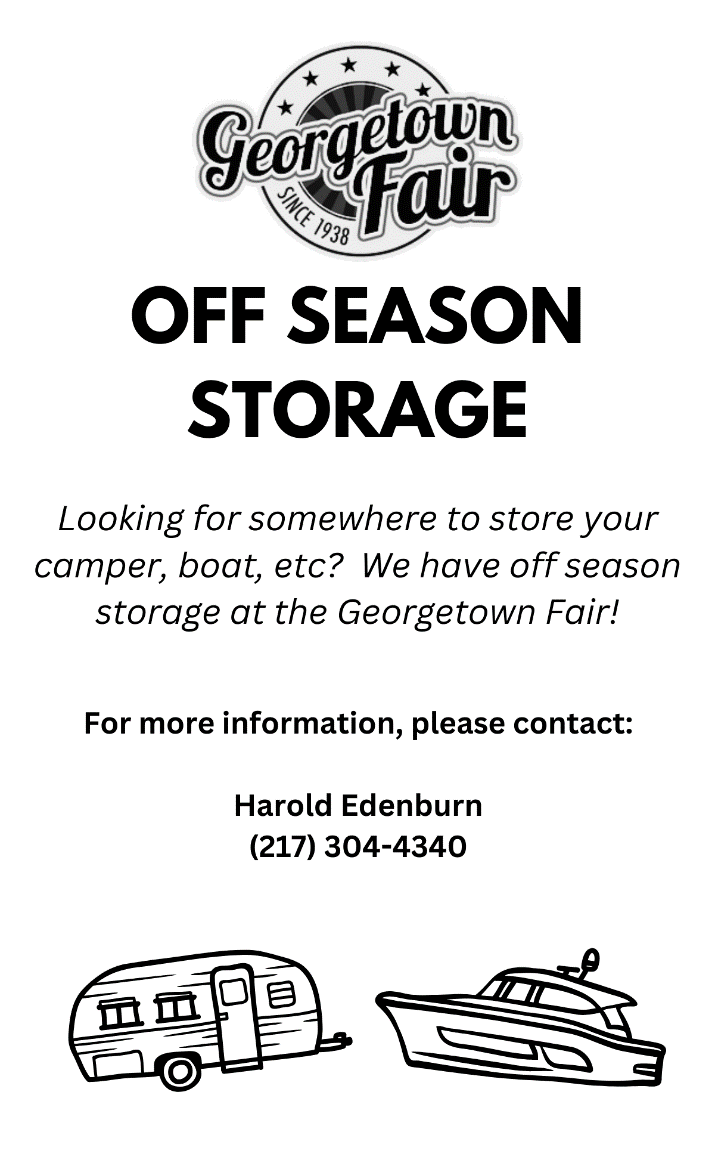 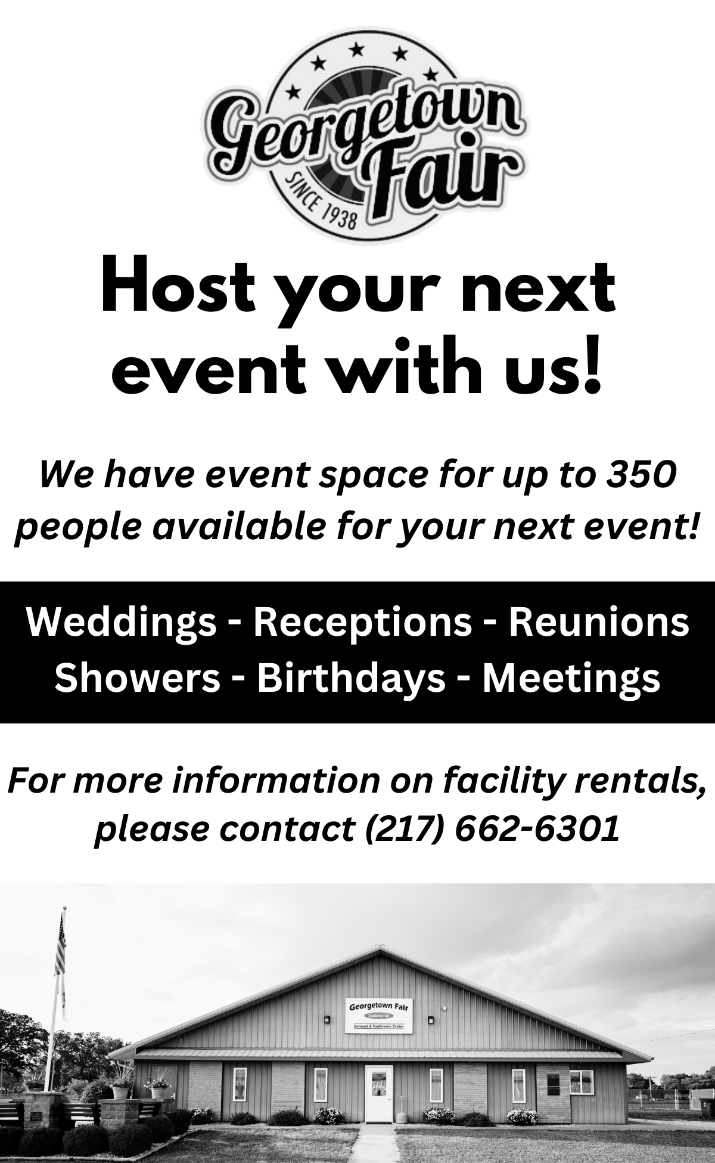 Previous Fair Presidents1938			Carrol Crawford1941 - 1942		L.J. Hedges1943 -1953		Fred Brown1954 -1957		Hubert Myers1958 -1968		S.F. Baldwin 1969			Hubert Myers1970 - 1973		Hoyle Neubert1974 - 1979		Cliff Huddleson1980			Marion Davis1981 - 1983		Mike Black1984 - 1985		Dennie Knight1986			Mike Black1987 - 1991		Marion Davis1992 - 1998		Ken Black1999 - 2004		Judy Greer2005 - 2013		Milton Dalenberg2014-			Don HacklerMemorial Page	The Georgetown Fair is an annual reunion of friends and neighbors.  The Georgetown Fair, as are all county fairs, is a holdover from an earlier day in our country.  Fairs were held as a means of exhibiting livestock and produce, for the exchange of agricultural goods from one family to another, as a form of healthy competition between communities, counties, and friends.  They blossomed as social events and a place for people to enjoy their friendships.	The Georgetown Fair is steeped in the tradition of county fairs.  The 2024 Georgetown Fair mourns the passing during the past year of some true friends of our fair.  Among these friends who have been called from us this past year are: Katie Fourez, Ella Thompson, Janice Harden, Steve Bianchetta, Ann Ferrante, Joel Taylor, Peg Call, Judy Sawyer, Carl Young, Donna Oaks, Herb Dill, Donna Dill, Eunice Bell, Chuck Bell, Mary Taran, William “Bill” Black, John Anderson, and Larry Daily. 	To the families of all our friends who left us during the past year, the Georgetown Fair offers its most sincere condolences.  It is the intent of the Georgetown Fair Association to present, in memory of our departed friends, the best fair possible.  We shall do our best to make the 2024 fair special in memory of these friends. Former Georgetown Fair DirectorsAlmy Jr., Robert			1974-1979Avenatti, Marty			1981-1983Baird, William			1962Baldwin, S. F.			1957-68 Honorary 1969Berlin, Paula			1994-PresentBlack, Dwight			1955-1968Black, Ken				1987-2000Black, Mike			1975-2016Blayney, G. E			1947-1953Boggess, Gary			2005Bonebrake, Orville			1955-1960Boose, Bethany			2023-PresentBoose, Joe				2013-PresentBrookshire, Steven			2001-2003Brown, David			1990-2014Brown, Fred E.			1941-1953Burke, Ted				1986-2005Busby, Carl			Honorary 1966-1967Busby, Marilyn			1973-1974Byerley, Russell			1951-1953Calvert, Rachel			2006-2009Carico, Charles			1955Carter, Gary			1987Chandler, Ed			1959-1962Chandler, Ernest			1939-1941Chandler, Jack			1958-1960Chantos, John			1955-1956Clark, Mary			1949-1953Clark, Roy				1939Cline, Bill				1988-1994Coate, Dennis			1960-1973Colclasure, Dios			1963-1965Collom, Dan			1988-90, 92-93Combs, Gordon			Honorary 1968-79Cook, Wesley			1961-1963Crawford, Carrol V			1939-1941, 47-48Crawford Kerry			1980-1988Cunningham, Ethel			1955-1982	Dalenberg Keith			2010-presentFormer Georgetown Fair DirectorsDalenberg, Milton			1996-PresentDalenberg, Tim			2010-PresentDaniel, Carl			1957Davenport, Verner T			1939Davis, Don			1994-2000Davis, Joe				1965-1968Davis, Lloyd			1970-1972Davis, Marion			1973-1981, 85-91, 93Davis, Scott			1992-2018Davis, Steven			2003-PresentDeAth, BJ				2018-PresentDevore, Walt			1981-1989Dickson, Sheila			1993Diehl, Lawrence			1941Dixon, Barb			1985-1987Dukes, Mrs. Florence			1941, 1947-1951Dukes, R.F.			1939, 1941, 1947-53Ebredt, Miss Ruth			1941Elder, Glenn A.			1939Ellsworth, JJ Jack			1939-1941Emmert, Norma			1980-1982		Emmert, Norman			1969-1984Emmons, Robert			Honorary 1958Estes, Floyd			1941Fazio, James			1939Fender, Bob			1988-PresentFinley, Don			1947-1951Frazier, Mrs. LA			1941Frazier, Paul			1948Furnish, Terry			1981-1986Galbreath, J. Karl			1939Garwood, Harrold			1963-1967Gilliland, John			1974-1985Goodwin, Mort			1966-1973Graff, Paul				1981-1988			Former Georgetown Fair DirectorsGraves, Mrs. Mareece			1947-1953Graves, Richard			1947-1953Greer, Judy			1983-2018Grider, Tom			1973-1978Griec, Barb			1978-1979Grimes, Earl			1941Gudauskas, Mrs. Tom			1952-1953Hacket, Rex			2001-2008Hackler, Don			2006-PresentHayes, Brad			1989-2006, 2009-PresentHayes Jr., Brad			2018- PresentHedges, L.J.			1939, 1941-42, 47-48Hedges, Mrs. L.J.			1941, 47-51Henderson, B.F.			1939, 1941Henderson, Georgia			1941, 47-50Henry, C.H.			1958-1959Holmes, Mrs. Kathryn			1947-1948Hopping, Robert			Honorary 1957-1961Houghton, Raymon			1947-1948Houts Earl				1947Howard, Holly			2017-PresentHoyt, Helen			1939Huddleson, Cliff			1966-2019Huddleson, Ora			1960-1961Hummel, Phil			1982-1985Humrichous, Mrs. Albert		1941, 1947-1953Humrichous, Gordon			1947-1953, 55-59Humrichous, Guy			1961-1963Hunt, John				Honorary 1957Jackson, Roy			1979-1987, 93-2000Jenkins, Bart			1967-1972Johnson, Ian			1983-1984Jones, Mrs. Ralph			1951Jordan, Harold			1974-1992Kelly, Janice			1970-1972Former Georgetown Fair DirectorsKennedy, Terry			2007-PresentKinnett, Gary			1992Kirby, William D			1947-1953Kirk, Doug			2006-2012Knight, J. Wood			1974Knight, Dan			1969-1971Knight, Dennie J			1980-1991Knight, Rick			2001-2018Learnard, Karen			1975-1977LeCount, Mrs. Hazel			1952-1953Lenhart, Ferne			1941, 1950-1951Lenhart, Herbert			1951-1952, 55-59Lenhart, Marcia			1976-1983Lewis, Issac			1962-1969Lewis, Mrs. Audrey			1952-1953Lewis, Terry			1989-1991, 93-2005Loop, Gary			1981-1984Maddox, Boyd			1965-1975Maffett, Claude			1957-1964Magers, George			1941Martin, Mrs. Ferne			1953Randy Mariage			2022-PresentMaudlin, Ruth			1984-1992McGee, O.D.			1939McLin-Mullins, Karen		1989-PresentMcPheron, H.J.			1953Mielke, Pat			1985-1988Miller, Barb			2014- PresentMiller, Mrs. Ralph			1951Miller, Ralph			1966-1968Murray, Margie			1947-1951, 56-75Myers, Hubert			1955-1959, 66-74Neubert, Dixie			1959-1961Neubert, Hoyle			1955-1973Newlin, Bennett N			1951-1953Nickell, James			Honorary 1964-1965Former Georgetown Fair DirectorsNield, John			1958, 1964-1966Nield, Norman			1952-1953Nield, Richard			1955-1957, 61-65Nier, Herman			1939Nimrick, Leroy			1985Noggle, Forrest			1958Norman, Robert			1969-1973O’Bryant, John			1964Parkes, Herbert F			1939, 1947-1948Parke, William			1956-1959Parks, Herbert F			1939Patterson, Glenn			1953Payne, Charles A.			1939, 1941Pearson, Don			1972-2022Peel, John				1941Pletcher, Fred			1941Pope, Ralph			1951-1953Potts, Esther			1955-1969Pribble, Jack			1969-1971Ramert, Don			1994-1998Ramert, Roy L.			1975-2004Reed, Mrs. Ivan			1951-1953Richards, Mrs. Noble			1941Richards, Mrs. Ruth			1951Richards, Noble			1953Richards, Raymond			1958-1968Robertson, Paul			1960-61, 63-65, 72-73 Rodomski, Walter			1939Rook, Miss, Frances			1941Rucker, Ivan			1949-1952Sanders, Hugh			1941, 1947Sanders, Jack			1947-1950, 58-60Sanders, Mrs. James			1952-1953Sandusky, F.J.			1952-1953Sawyer, Clifford			1955-1957Former Georgetown Fair DirectorsSawyer, W.O.			1948-1950Schecter, Paul			1939Schecter, Mrs. Paul			1941Seifert, Bob			1997-2002Sheets, Mrs. Herschel			1941Sheets, Stewart			2004-PresentSherman, Roseanne			1981-2014Simpson, Curt			1976-1984, 1988Sliva, Steve			1984-1987, 91-PresentSmith, D.F.			1939, 1941Smith, Dennis 			1975, 1986-PresentSmith, Don W.			1973-1980Smith, Durward			1948-1953Smith, Jason			2019-PresentSmith, John T.			Honorary 62-67, 68-2017Smith, Nelson C. 			1939, 1941Snider, Chester			1941Snider, Don			1981-1996Snyder, John			2018-PresentSpang, Charles E.			1939, 1949Spesard, Sara			2014-PresentSpires, Paul			Honorary 1986-1988Sprouls, Kay			1999-PresentStark, Mary E			Honorary 1960-1982Stoke, Paul			1955-1956Sungail, Pete			1941Swaim, Ron			1975-1979Swaim, Russ			1989-1995Taylor, Jack			Honorary 1959Taylor, Pratt			1955-1957Turner, Danielle			2017-2023Trapp, John			1955-1957, 60-65VanBuskirk, D.L.			1960-2009White, Forrest			1947-1950Winland Sr., Robert			1953, 1967-1974Former Georgetown Fair DirectorsWoodard, Mrs. Ann			1947-1953Woodard, Mrs. William		1941Wooden, Mrs. Lela			1952Woodruff, Mrs. Paul			1941Wright, Mark			Honorary 1978-1985, 88Zielinski, Lee			1947-48Zirke, Mrs. Iva			1947-1948Early records are from the first fair in 1938.  Fairs in 1940, 1942-1946, are missing, therefore this director listing is incomplete.  It will be revised, if/when additional information is discovered.  Inadvertent omissions are just that.  Our apologies go out to any individuals that have not been listed. THOSE WHO CONTRIBUTED TO OUR LAND FUND* Mr. and Mrs. Sam BaldwinMr. and Mrs. Herbert BedingerMr. and Mrs. Gordon K. BiggsBon-Air FarmsMr. and Mrs. Paul BonebrakeBurgoyne’s Flower ShopMr. and Mrs. Jack Chandler*Coate’s OrchardCourson HardwareMr. and Mrs. Robert CraigC.V. CrawfordMr. and Mrs. Sam Crist*Mr. and Mrs. Nino DamilanoMr. and Mrs. Joe DavisWallace F. DeckJ.L. Edmonds Co.*Mr. and Mrs. Leo ElliottWrel C. Emory*Fashion CleanersFazio Department StoreFederal-North Iowa Grain Co, GeorgetownMr. and Mrs. Dennie ForeinMr. and Mrs. J. Lyman FurnishMr. and Mrs. Paul W. GarwoodGeorgetown Feed MillGeorgetown Heating Co.*Georgetown Lions ClubGeorgetown Schmoos 4-H ClubMr. and Mrs. Lloyd HawkinsMr. J.P. Haworth*Mr. and Mrs. B.F. HendersonDr. and Mrs. Henderson*Houghton Funeral HomeMr. and Mrs. Rollie HoweMr. and Mrs. Guy HumrichousHumrichous FarmsMr. and Mrs. Dale Larrance*Latoz Hardware, Georgetown and WestvilleDr. and Mrs. Everett M. LauryMr. and Mrs. Elmer LearnardMr. and Mrs. George Lenhart*Mr. Harry LenhartMr. and Mrs. Herbert LenhartMr. and Mrs. Carl LindseyLin-Mar Stock FarmMcMasters Chevrolet Sales*Mr. and Mrs. Ralph MillerMr. and Mrs. Hubert MyersDr. and Mrs. J.H. Myers*Mr. and Mrs. W. Richard NeildMr. and Mrs. Fredrick NeubertMr. and Mrs. Hoyle NeubertMr. and Mrs. Forrest Noggle*Mr. and Mrs. Fred PletcherMr. and Mrs. Ralph J. PopeMr. and Mrs. Anthony A. PottsMr. and Mrs. Commodore PribbleRidge Farm State BankMr. and Mrs. Todd Roesch*Mr. and Mrs. Glenn M. RuckerMr. and Mrs. Ivan Rucker*Mr. and Mrs. Paul SchecterMr. and Mrs. Herschel Sheets*Mr. and Mrs. Jack SheetsMr. and Mrs. Herschel SmithMr. and Mrs. Riley SmithMr. and Mrs. Walter SmithMr. and Mrs. Loren SpesardMr. and Mrs. Raymond StephensonStephenson’s Auto ServicesMr. and Mrs. Paul Stokes*Sugargrove Detective AssociationSzilagyi BrothersMr. and Mrs. Pratt TaylorMr. and Mrs. John TrappMr. and Mrs. A.C. TroxelMr. and Mrs. D.L. VanBuskirkMr. and Mrs. Paul WillisonNolin and Eileen Weathers*Mr. and Mrs. Ernie Winland*Mr. and Mrs. Oscar WinlandMr. and Mrs. O.D. Wyer*Denotes those who have contributed more than onceOriginal Land Donations- $100 minimum amountHistory of Georgetown FairStarting in 1931, carnivals and street fairs were held in Georgetown, Il.  The first official fair was held in 1938.  It is believed that the efforts of Georgetown High School Ag teacher J.C. Murphy and Ag instructor Prof. Nelson C. Smith resulted in the first Georgetown 4-H fair and Livestock Show.  Records from 1939 indicate key individuals in organizing the fair were C.E. Spang, Louis Hedges, Herbert Parks, Grover Blayney, RF Dukes, Carrol V. Crawford and Prof. Nelson C. Smith.  The 1939 fair had 5 divisions of horses, dairy cattle and poultry, as well as vegetables, grain and a home economics division.  The home economics division consisted of fancy work, floral, canning, baking, oil painting and a high school division.Others played a vital role in the early years of the fair.  Fred Brown, Richard Graves, Albert Humrichous and their wives and Mrs. Stella Frazier were instrumental in developing the early fairs.Early fairs were spread around the town.  Fair departments were displayed in various buildings in town.  A building along N. Main St., which later housed the plastics factory, and the basement of the high school on W. west St. were two of the early places for fair exhibits.  Livestock tents were pitched in the vacant lots on the North side of W. West St. which later became the Dyke’s Edition to Georgetown.  The carnival occupied either the city square of the city park which was formerly Terrell’s Woods.In 1948, the Georgetown Fair was recognized by the Illinois Department of Agriculture as an official county fair, thus making it eligible for funds from the premium fund.  The fair was eligible to receive up to $6,000, a portion of which was to be set aside for acquiring grounds for exhibits.1954 was a turning point in the history of the Georgetown Fair.  It was the only year without a scheduled fair.  However, planning was underway.  Permission was requested from the state to receive funds for the next year.  A land purchase was undertaken seeking the first 12 acres and then an additional 5 acres.  The fair was incorporated on July 22, 1954, as the Georgetown Agricultural Fair Association.  The remaining funds were turned over by the old fair board of directors to a new elected group lead by Hubert Myers as president.  The original land was purchased from Paul Bonebrake just east of the city park.  Later, additional acreage was purchased from the Sheliko family to bring the total to approx. 38 acres.  A land fund was created with land donors gifting $100 towards the purchase.  There were 45 original land donors and later an additional 37 donated.  Several donors contributed more than once.  The land was purchased for $600 per acre.State funds from a rehabilitation fund allowed for $26,600 worth of building projects on the new fairgrounds in 1955.  The north Home Ec. Building, the beef barn, and swine barn were built.  1955 was also the start of a newer type of entertainment. Previously music, band concerts, dances and horse mule pulling were typical entertainment.  1955 brought a tractor pull and tractor rodeo.  While 1955 might be considered the biggest year in our fair’s development, the years from 1956 to 1972 were building years as well.  The late 50’s brought the south Home Ec building, the sheep and dairy barns, a new fence and over 100 hand dug and transplanted trees.  The 1960’s yielded the poultry building (now Roy Ramert Ag-o-Rama building), the grandstands, the extensions to the beef and sheep buildings, and the food building.  Two of the biggest impact items from the 60’s was the start of the modern queen contest in 1960 and the 1st demolition derby in 1969.  Both have been successful events now spanning into their 7th decade.The early 1970’s brought the building phase to a halt for a few years.  The food building was enclosed in 1970 and the goat barn was completed in 1972.  These buildings finished the nucleus of the fairgrounds. Entertainment and attractions were mainstays of the 1970’s and 1980’s. From Festus, Loretta Lynn and Tanya Tucker to the Oak Ridge Boys and Randy Travis, the Georgetown Fair was building a tradition of bringing solid talent on the front side of their careers to Vermilion County.  Additionally, in the early 1970’s, the Golden Wedding Day celebration and the Outstanding Young Citizen program were started to honor two key demographics, the golden generation and our youth-the future.1990 brought likely the biggest future star to Georgetown, Garth Brooks.  From a building standpoint, two additions were added to the D.L VanBuskirk Arena, originally constructed in 1989.  The balance of the 90’s was focused on building upkeep and operational efficiency.  Our buildings were aging and the task of replacing roofs, one at a time was underway.  Additionally, an overhaul of our electrical systems, helped to support our increasing needs.  The purchase of our own complete sound system set the stage for annual savings that would lead to future building.  In the mid to late 1990’s, we initiated a corporate sponsorship program to cooperate with key businesses and individuals in the area.The new millennium brought us a major hail storm damaging all of our new roofs and grandstand light fixtures.  That proved to be only a temporary setback, as 2001 brought a completely new fence to replace the 40+ year old woven wire fence.  Then in 2002, after applying for an Illinois FIRST Grant submitted by State Senator Judy Myers, the Georgetown Fair received a $100,000 grant for the Banquet and Conference Center.  The ground was broken in 2003 and the Banquet and Conference Center was dedicated in time for the 2006 fair.  This was a major undertaking relying on hundreds of hours of volunteer help.2008 was started with our Queen Molly Reeves being crowned Miss Illinois County Fair Queen.  Molly was our first state queen and represented not only Georgetown, but all of Illinois well for the entire year.Finally, in 2010, we planted more trees, now fifty-two years after the first trees were planted.  A large parking lot was added for the banquet center in 2011.  A comprehensive emergency response plan was developed and implemented for the 2012 fair.  In 2014, a new ladies restroom facility was completed.This short chronology shares the highlights of a 75 plus year tradition which is now enjoyed by the 5th generation of one of our fair founders.  It would be impossible to list all building activities and progress over the past 80 years.  To recognize all the individuals that have contributed to our success and growth would be a dauting task.  A thank you to those individuals seems like too subtle a gesture for all they have done.  The current board of directors will be forever indebted to all those people.The greatest building over the past years has been the building of friendship and memories.  The Georgetown Fair has made an impact on the lives of many.  Thanks for a great 84 years.  We look forward to more!  RULES GOVERNING THE2024 GEORGETOWN AGRICULTURAL FAIRJuly 6-13, 2024Phone (217) 662-6415General GuidelinesSocial Security names will be required for all exhibitors prior to entry, for all exhibitors competing for premiums.An exhibitor violating any fair rules may forfeit all privileges and premiums and incur penalties as ordered by the superintendent.The Georgetown Fair Board of Directors reserves the absolute and final right to interpret all rules and regulations and to arbitrarily settle all matters, questions and differencesCLAIMS FOR INJURY- No claim for injury to any person or property shall ever be asserted nor suit instituted or maintained against the Georgetown Fair, its officers or its agents, by or on behalf of any person, firm, or corporation or their agents, representatives, servants, or employees having license or privilege to exhibit on the fairgrounds or occupy any space thereon.  If damage, loss or injury to a person or property shall be  approximately caused by reason of neglect or willful act of any person, firm or corporation or their agents, representatives, servants or employees having licenses or privilege to exhibit on said fairgrounds, or occupying space thereon, the Georgetown Fair shall be in no manner responsible therefore, and in case it be subject to any expense of liability all persons causing same are liable,  shall indemnify the said Georgetown Fair.  The Georgetown Fair will not be in any way liable for any injury to any attendant to any exhibit in all department while en route to or from fair. LIABILITY OF EXHIBITORS - All property of every character entered for competition, display or for any other purpose or brought onto the fairgrounds by any person shall be subject to the rules and regulations set forth by the Georgetown Fair Board of Directors.  In no case shall the Georgetown Fair or any of its officers or directors be held responsible for any loss, damage, injury, death by disease, theft, or from any other cause of any character to any property while same is on the grounds or any other time and place.  The management hereby assumes no responsibility, either as bailee or otherwise for any property being brought and kept upon said ground.  If the property owners, or others interested in the property desire protection against loss, damage or injury from fire, or from any other cause, they must make their own arrangements and pay for such insurance.All gambling and gambling devices, sale or open use of alcoholic beverages and narcotics are all strictly prohibited on Georgetown Fairgrounds.  Security, including but not limited to, city police, sheriff departments and police canine units will remove violators from the grounds. 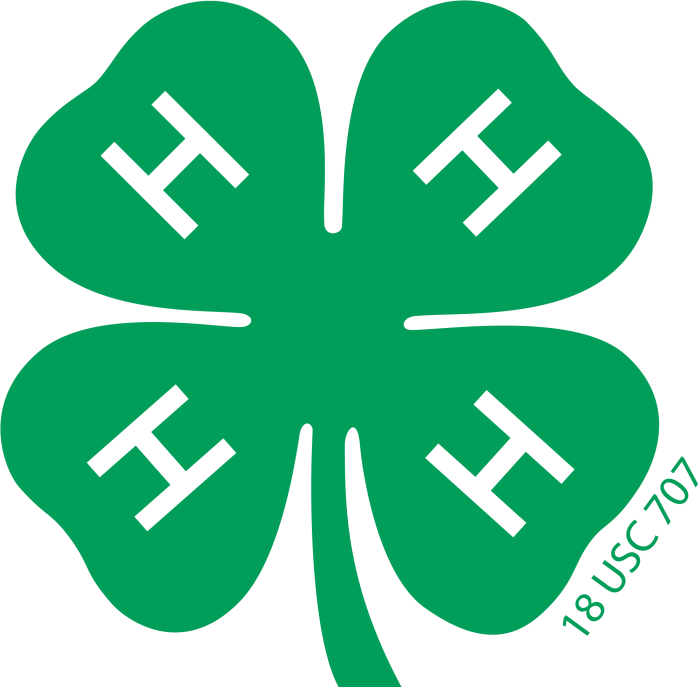 Vermilion County 4-H3164 North Vermilion St.Danville, IL 61832Phone 217.442.8615 · FAX 217.442.8628https://extension.illinois.edu/cfivVermilion County Extension Unit StaffGinger Boas- Extension County DirectorMynda Tracy- 4-H Youth Development EducatorAmanda Bryant Brown- 4-H Youth Development Program CoordinatorMegan Stites- 4-H Youth Development Program Coordinator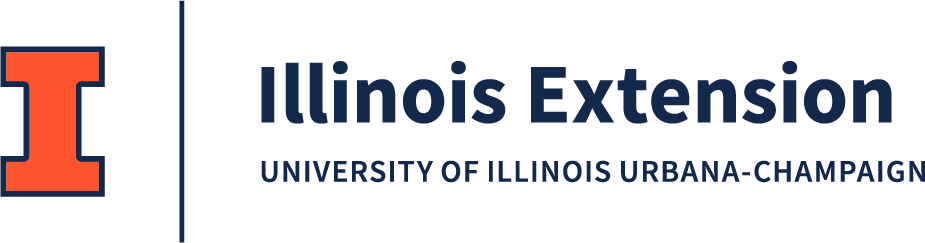 University of Illinois • U.S. Dept. of Agriculture • Local Extension Councils Cooperating | University of Illinois Extension provides equal opportunities in programs and employment. | If you need a reasonable accommodation to participate, please contact us at 217.442.8615. Early requests are strongly encouraged to allow sufficient time for meeting your access needs.2023-2024 Vermilion County 4-H Club LeadersA.C. Achievers- Kent TurnerBismarck Lucky Clovers- Danielle Turner, Donna Light, Breanne Kelsey, Candy Edwards, Loretta ReifsteckHoopeston Boosters- Paige Brown, Toby Brown, Megan WestJamaica Flatlanders- Nancy Boose, Jay Boose, Denise LambertSnider Kickapoo, Inc- Kaleb Weaver, Nikki Duffy, Josh Duffy, Kylie WeaverStoney Creek Ramblers- Emily Nixon, Niki Morgan4-H Special Interest Club Leaders (SPIN)4-H and K9’s 4-H Club (Dog Club)- Emily NixonVermilion County 4-H Shooting Sports- Josh Hayes, Mark Edwards, Ron StonecipherCFIV eSports Club- Joshua BrownCloverbud GroupsBismarck Lucky Clovers Cloverbuds- Danielle Turner, Breanne KelseyHoopeston Boosters Cloverbuds- Megan WestSnider-Kickapoo, Inc. Cloverbuds- Nikki Duffy, Josh DuffySouthern Vermilion County 4-H Cloverbuds- Shelby Boose, Bethany BooseStoney Creek Ramblers Cloverbuds- Emily Nixon, Niki Morgan_________________________________________________University of Illinois • U.S. Dept. of Agriculture • Local Extension Councils Cooperating | University of Illinois Extension provides equal opportunities in programs and employment. | If you need a reasonable accommodation to participate, please contact us at 217.442.8615. Early requests are strongly encouraged to allow sufficient time for meeting your access needs.Home Ec.Thank You to our HomeEc. SponsorsJill PopeMac & Kay Sprouls Belva MorrisJack & Gail MorrisonIn Memory of Roscoe Murray by GrandchildrenIn Memory of Margie Murray by GrandchildrenKathy Ingram and Nancy NormanTate FamilyDorothy Lickfett in memory of Gary Lickfett by his familyTim Lickfett “TEL Conservation”John and Paula Berlin“Connie’s Alterations” by Connie RhodenDonnie and Lisa HacklerKeith and Nancy Dalenberg Georgetown Ladies Community ClubIn memory of “Hammer” and Dayna Humrichous by Charlotte HumrichousPam StultzIn Memory of Earl Lomax by Sharon LomaxEric & Robin Greer-JogunMark & Karen MullinsLarry & Cindy GillilandGeorgetown Public Library In memory of Jerry Cook by Sheldon & Aaron CookIn memory of Bob McMurray by the McMurray FamilyFriend of the FairDennis & Linda DavidsonMark & Joyce WrightEvelyn SeilhymerGreenhouse MegastoreNancy TownerViki PowellBen, Anna & Cora WisselFlowers on Main Jan SheetsBJ & Laura DeAth FamilyLeo & Sherry SerdJohn Blue, In memory of Becky Blue & Russ & Esther BoenDennis & Holly HowardDan & Pam BlankenbecklerIn memory of Lorraine MartoglioAshlyn and Madilyn SpesardBob & Judy GreerJeff & Aneita DalbeyElwood Friends MeetingFriends of the Fair in memory of Esther BoenBecause of the generosity of our Home Ec. Sponsors, we will be able to give extra money to ALL Home Ec. Exhibitors in each department.  Each exhibitor will have a premium check to pick up whether or not they receive a ribbon. Home Economics andAg Produce EntriesAdvanced Entries due byTues., July 2, 2024 @ 6 pm - for Expedited Entering onSaturday, July 6, 2024Regular Entries Taken onSaturday, July 6, 202410 am – 2 pmJudging on SundayJuly 7, 2024Commercial Exhibit BuildingsOpen Monday, July 8, 20244 pm – 9 pmHOME ECONOMICS AND AG PRODUCTS RULESOptional advanced entries are due Tues., July 2, 2024 by 6:00 pm.  Advanced entries remain open and can be changed, revised, or additions made as needed on official entry day, Saturday, July 6, 2024.Regular entries must be entered between 10:00 am & 2:00 pm on Saturday, July 6, 2024.Each exhibitor will be required to purchase an exhibitor pass at $5.00. Children 11 years of age and under who exhibit in the Home Ec. Depts. J-V pay only $2.00 exhibitor’s fee.All departments, except the Junior Home Ec. Departments, which have ages defined by the Bureau of County Fairs, are open to the world.  Junior classes are open to boys and girls who are 8 years of age or in third grade and not yet 21 years of age on or before September 1 of the year previous to the fair.  The Junior Department competitions are open to junior exhibitors meeting the stated age requirements with no restrictions as to place of residence. Entry fees will be paid by all exhibitors and will be payable on entry day, July 6, 2024.All exhibits must be complete.Exhibitors may enter as many classes as desired, but only one entry per class.No article that has ever won a prize at a previous Georgetown Fair may be exhibited for a prize, but will be welcome for display.Professionals may not compete for awards but may exhibit for display only. Every precaution will be taken to ensure safety for all against loss or damage to articles, but in no case will management be liable for same.Judges’ decisions will be final in all cases.Exhibits may be removed between 9:00 am and 12:00 pm on Saturday, July 13, 2024.  Early release will NOT be allowed except under conditions of extreme hardship and only then at the discretion of the Fair president or secretary.  PLEASE do not ask for early release.  After release GEORGETOWN FAIR ASSN. WILL NOT BE RESPONSIBLE FOR REMAINING ENTRIES. Overall Grand Champion Rosette will be awarded to outstanding entry in each department.If there are fewer entries than premiums, i.e., 5 places paid and only 3 entries, the entries must be awarded the highest premiums. HOME EC. DEPARTMENTSMargie Murray, North Exhibit Bldg.Mrs. Paula Berlin, Superintendent217-662-6731Mrs. Kay Sprouls, Asst. Superintendent217-662-8592DEPARTMENTS4-H Projects		N - Education & Natural History	P - Junior			V - Junior Collections/HobbiesKids KornerEthel Cunningham, South Exhibit Bldg.Mrs. Nancy Dalenberg, Superintendent217-260-2421Mrs. Kay Sprouls, Asst. Superintendent217-662-8592DEPARTMENTSL - Floriculture		V - Antiques, Adult HobbiesM - Fine Arts		O - CulinaryM1 - TextilesHome Ec. VolunteersThe following list of volunteers help make the Georgetown Fair and the Home Ec. Department what it is.  These people bring us dedication, great ideas, and help protect your exhibits during the week of the fair.  “Thank you” is not enough for all the benefits these people bring to the Georgetown Fair. AntiquesFrancis Ellis	Alvie/Charlotte GoutyLinda Cook	Jerry/Patti Pataki	Shelly PotterLinda Morris	Liz Mann		Cheryl KestufskieDiane Sollars	Steve/Donna HughesAdult HobbyRich/Jodie Ingram	Stacie Sollars	Jamie/Josh BairdQ. Stultz		Brian/Kim Stultz	Darla BalazhiChuck/Pete Leeman	Gary/Wanda Farris	Sandy ChandlerAmanda Krabbe	Waylynd Baird	Phyllis PowellKerry/Anita Lenhart	Weston Baird	Lucas SollarsCulinaryLinda/Dennis Davidson	Pam Prater		Rae JohnsonCliff Sawyer		Pat Fegget		Chris BlueAlice/John Hires		Darla BalazhiFloricultureChris Kingrey	Sharon Lomax	Belva/Al MorrisDorothy Swaim	Jean Finley	Jeremy Stark	Paula Roach	Charlotte HumrichousAlan/Carla Pollman	Lori Starwalt	Karen Nelson	Janice Stark	Rae Johnson	Larry MariageNick/Laura Krabel	Cliff Sawyer	Pat FeggetCarole Kadinger	Barb/Brad PrunkardFine Arts/PhotographyRae Johnson 	Pat Calderon	John BlueJennie Lewis	Dalton Adams	Savannah CunninghamPat Bostwick	Dustin Adams	Pat FeggetSheri/ Dale Adams	Joe/Cindy KatavichMark/Star Fegget	John/Joyce Gourley	Paintings/DrawingsLynda Brooks	Dorothy Fava	Cindy GallagherHelen Hershberger	Joe/Cindy Katavich	Linda KennedyGail Morrison	Cheryl Plummer	Jim PlummerPhyllis RutanTextilesSally Davis	Harl/Deb Miller	Pat FeggetEllen Johnson	Dave & Kathy Leary	Janet PuzeyEducation/Natural HistoryNancy Towner	Dorothy Lickfett	Melissa DightonKathy Ingram	Nancy Norman	Junior-Junior Collections/HobbiesBarb Smith	Judy Larrance	Teresa SmithTammy DixonKids KornerDavid/Brenda Smith	Lisa Fleming	Makenzie CravensTerri Hoskins	Susie Ford		Sheree HallAlan/Myrna Poggendorf		Tracy DarnellAgriculture ProductsBetsy Daily	John/Rosalynn MaudlinAndy/Sandy Perry	DEPT. J- AGRICULTURAL PRODUCTSBetsy Daily, Superintendent 217-251-4877Andy & Sandy Perry, SuperintendentsTotal Premiums Offered $724.00	Entry Fee $1.50 per classPremiums: 1st $3.10; 2nd $2.90; 3rd $2.70; 4th $2.50; 5th $2.40;6th $2.30; 7th $2.20Sec. 10 VEGETABLES & FRUITSJ-10-5000 Beans, green, 12 podsJ-10-5001 Beets, 6J-10-5002 Cabbage, single headJ-10-5003 Carrot, longestJ-10-5004 Carrot, 6J-10-5005 Corn, sweet 6 earsJ-10-5006 Cucumber, 6J-10-5007 Onion, largestJ-10-5008 Onions, 6J-10-5009 Peppers, 6J-10-5010 Potato, largestJ-10-5011 Potatoes, 1 peckJ-10-5012 Pumpkin, single J-10-5013 Pumpkin, largestJ-10-5014 Zucchini/Squash, singleJ-10-5015 All other squash, singleJ-10-5016 Tomato, LargestJ-10-5017 Tomatoes, 6J-10-5018 Vegetable, oddity or freakJ-10-5019 Best decorated vegetableJ-10-5020 Apples, 6J-10-5021 Turnip, SingleJ-10-5022 Kale, BunchJ-10–5023 Garlic, 6J-10-5024 Peas, 6 podsSec. 20  FIELD & GRAINAll Grain Samples MUST be one peckJ-20-5030 Hay Flake, 1 FlakeJ-20-5033 Corn, yellow, longest earJ-20-5034 Corn, yellow, single earJ-20-5035 Corn, shelled, 1 peckJ-20-5036 Corn, tallest stalkJ-20-5038 Oats, 1 peck (field run)J-20-5040 Soybeans, yellow, 1 pk (field run)J-20-5041 Sunflower, largestJ-20-5042 Sunflower, tallestJ-20-5043 Wheat, bundle 4” diameterJ-20-5044 Wheat, 1 peck (field run)J-30-5045 Ten ear sample, yellow cornJ-30-5046 Rotation Grain/Rotation Livestock Farm (4 Crop)Display may be corn, soybeans, oats, wheat, tomatoes, sorghum, catch crop of legumeJ-30-5048 Garden Display- a bushel basket display of at least 7 varieties of vegetablesJ-30-5049 Herb display, as basket – display of at least 7 varieties of herbsGRAND CHAMPION ROSETTECulinary Department RulesCulinary- Dept. OAll baked goods must be on disposable plates.There must be at least 3 pieces of candy on a plate.There must be at least 3 cookies on a plate.All canned fruit and vegetables must be canned in 2023 & 2024.  Canning jars must have rings on them.Jellies must be in jelly glasses with tight fitting lids.No pies that require refrigeration will be allowed.All exhibits must be the work of the exhibitor.DEPT. O- CULINARYPam Stultz Superintendent 217-662-8937Total Premiums Offered		Entry Fee $1.50 per class$1,285.10Premiums 1st $3.10; 2nd $2.90; 3rd $2.70; 4th $2.50; 5th $2.40;6th $2.30; 7th $2.20Sec. 10 CakesO-10-5910 White, with frostingO-10-5911 Devil’s food, with frostingCAKE (with oil)O-11-5920 White, icedO-11-5921 Dark, icedO-11-5922 BundtO-11-5923 MiscellaneousCAKE (without fat)O-12-5940 Angel, not frostedO-12-5941 SpongeO-12-5942 Best decorated cupcakes, 3O-12-5943 Best decorated cake O-12-5944 Cake of the month (any month)Sec. 20 CookiesO-20-5971 Spoon droppedO-20-5973 BarO-20-5974 PressedO-20-5975 NoveltyO-20-5976 Peanut Butter cookiesO-20-5977 Chocolate Chip cookiesO-20-5978 BrowniesO-20-5979 Gingerbread HouseO-20-5980 Snicker DoodleSec. 30 Pies (must be whole pie)O-30-5990 Fruit, two crustO-30-5991 Pie ShellO-30-5993 Misc. PiesSec. 40 CandyO-40-6010 Chocolate FudgeO-40-6011 Peanut Butter FudgeO-40-6012 DivinityO-40-6013 CaramelO-40-6014 Peanut BrittleO-40-6015 NoveltySec. 50 BreadYEAST BREADSO-50-6030 White LoafO-50-6031 Light Rolls, 3O-50-6032 Raisin, LoafO-50-6033 Fancy Breakfast Rolls, 3O-50-6034 Cinnamon Rolls, 3O-50-6035 Fancy Miscellaneous breadO-50-6036 MiscellaneousO-50-6038 Wheat breadO-50-6039 Rye breadQUICK BREADSO-51-6050 Baking powder biscuits, 3O-51-6051 Nut Bread, loafO-51-6052 Cornbread, 3 servingsO-51-6053 Muffins, 3O-51-6054 MiscellaneousO-51-6055 BananaSec. 60 Jellies, Jam, Butters(in jelly glasses, sealed & labeled)JELLYO-60-6070 GrapeO-60-6071 BerryO-60-6072 MiscellaneousO-60-6073 AppleJAMSO-61-6080 MiscellaneousO-61-6081 BerryO-61-6082 StrawberryO-61-6083 BlackberryBUTTERSO-62-6090 MiscellaneousSec. 70 CANNING(family size jar, jar must be labeled with contents & canning date)JUICESO-70-6121 VegetableO-70-6122 GrapeO-70-6123 TomatoFRUITSO-71-6142 PeachesO-71-6144 MiscellaneousVEGETABLESO-72-6160 TomatoesO-72-6161 Green BeansO-72-6163 BeetsO-72-6165 MiscellaneousPICKLESO-73-6180 Sweet CucumberO-73-6181 DillO-73-6182 BeetO-73-6183 MixedO-73-6184 Bread & ButterO-73-6186 MiscellaneousRELISHO-74-6200 Salsa-tomato basedO-74-6201 Mixed VegetablesO-74-6203 Pickle RelishGRAND CHAMPION ROSETTEEducation & Natural HistoryDepartment RulesEducation & Natural History- Dept. NExhibit must be entered under name of one who has made or collected exhibit. The Junior Department classes are open to boys & girls who are 8 years of age or in third grade and not yet 21 years of age on or before September 1 of the year previous to the fair.School exhibits must have been made since Aug, 2023.All nature collections must be presented as a display with items identified and securely covered for protection of the exhibit.All exhibits must be secured properly and covered.All art work must be matted or framed properly and be secured with a proper hanger and not larger than 24” x 30”. All art work will be hung if possible.DEPT. N- EDUCATION & NATURAL HISTORYNancy Towner & Dorothy Lickfett, Superintendents765-492-4002Total Premiums Offered		Entry Fee $1.50 per class$1972.90Premiums: 1st $3.10; 2nd $2.90; 3rd $2.70; 4th $2.50; 5th $2.40;6th $2.30; 7th $2.20Sec. 10 NatureNote: All Collections must be presented as a display with items identified & securely covered for exhibit protection.N-10-5700 Collection, rock, fossils, shellsN-10-5703 Ecology, Conservation or Environmental ProjectN-10-5704 Misc. NatureSec. 20 SchoolNote: Will accept tri-fold displaysN-20-5720 Essay or Report, ElementaryN-20-5721 Essay or Report, Jr. High & High School- age 21N-20-5722 Original Story or Journal, ElementaryN-20-5723 Original Story or Journal, Jr. High & High School- age 21N-20-5724 Original Poem or Creative Writing, ElementaryN-20-5725 Original Poem, or Creative Writing, Jr. High & High School-age 21N-20-5726 Patriotic Work, ElementaryN-20-5727 Patriotic Work, Jr. High & High School- age 21N-20-5728 Agricultural Theme Project, ElementaryN-20-5729 Agricultural Theme Project, Jr. High & High School- age 21N-20-5730 Print out of a web graphicN-20-5731 Paper Project (cards, origami, mosaic, other)N-20-5732 Misc. School Project, ElementaryN-20-5733 Misc. School Project, Jr. HighN-20-5734 Misc. School Project, High School- age 21Sec. 30 HistoricalNote: Will accept tri-fold displaysN-30-5761 History/Genealogy Project, ElementaryN-30-5762 History/Genealogy Project, Jr. HighN-30-5763 History/Genealogy Project, High School- age 21N-30-5764 International/Multi-Cultural Project, ElementaryN-30-5765 International/Multi-Cultural Project, Jr. HighN-30-5766 International/Multi-Cultural Project, High School- age 21Sec. 40 ScienceNote: Will Accept tri-fold displaysN-40-5790 Science Project, ElementaryN-40-5791 Science Project, Jr. HighN-40-5792 Science Project, High School- age 21Sec. 50 Fine ArtsNote: All entries must be framed & have hangersN-50-5810 Pencil, ElementaryN-50-5811 Pencil, Jr. HighN-50-5812 Pencil, High School- age 21N-50-5813 Crayon, ElementaryN-50-5814 Crayon, Jr. HighN-50-5815 Crayon, High School- age 21N-50-5816 Colored Pencil, ElementaryN-50-5817 Colored Pencil, Jr. HighN-50-5818 Colored Pencil, High School- age 21N-50-5819 Marker, ElementaryN-50-5820 Marker, Jr. HighN-50-5821 Marker, High School- age 21N-50-5822 Mixed Media, ElementaryN-50-5823 Mixed Media, Jr. HighN-50-5824 Mixed Media, High School- age 21N-50-5825 Charcoal & Chalk PastelsN-50-5826 Oils & Oil PastelsN-50-5827Acrylics, ElementaryN-50-5828Acrylics, Jr. HighN-50-5829 Acrylics, High School- age 21N-50-5830 Portrait, Animal, or Animated Character, ElementaryN-50-5831 Portrait, Animal or Animated Character, Jr, HighN-50-5832 Portrait, Animal, or Animated Character, High School-     age 21N-50-5833 Portrait, Human subject, ElementaryN-50-5834 Portrait, Human subject, Jr. HighN-50-5835 Portrait, Human subject, High School- age 21N-50-5836 Water Color, ElementaryN-50-5837 Water Color, Jr High & High School- age 21N-50-5838 Sculpture, ElementaryN-50-5839 Sculpture, Jr. HighN-50-5840 Sculpture, High School- age 21N-50-5841Pen/Ink, ElementaryN-50-5842 Pen/Ink, Jr. High N-50-5843 Pen/Ink, High School- age 21N-50-5844 Misc. Art, ElementaryN-50-5845 Misc. Art, Jr. HighN-50-5846 Misc. Art, High School- age 21Sec. 60 PhotographyN-60-5859 Landscape, ElementaryN-60-5860 Landscape, Jr. HighN-60-5861 Landscape, High School- age 21N-60-5862 Animals, ElementaryN-60-5863 Animals, Jr. HighN-60-5864 Animals, High School- age 21N-60-5865 Flowers, ElementaryN-60-5866 Flowers, Jr. HighN-60-5867 Flowers, High School- age 21N-60-5868 Nature (insects, frogs, butterflies, mushrooms, etc.), ElementaryN-60-5869 Nature (insects, frogs, butterflies, mushrooms, etc.), Jr. HighN-60-5870 Nature (insects, frogs, butterflies, mushrooms, etc.), High School- age 21N-60-5871 Portrait Individual Human, ElementaryN-60-5872 Portrait Individual Human, Jr. HighN-60-5873 Portrait Individual Human, High School- age 21N-60-5874 People (group of 2 or more), ElementaryN-60-5875 People (group of 2 or more), Jr. HighN-60-5876 People (group of 2 or more), High School- age 21N-60-5877 Action (individual photo showing people, animal, machine in motion), ElementaryN-60-5878 Action (individual photo showing people, animal, machine in motion), Jr. HighN-60-5879 Action (individual photo showing people, animal, machine in motion), High School- age 21N-60-5880 Action Sequence Series, ElementaryN-60-5881 Action Sequence Series, Jr. HighN-60-5882 Action Sequence, High School- age 21N-60-5883 Theme Sequence, ElementaryN-60-5884 Theme Sequence, Jr. HighN-60-5885 Theme Sequence, High School- age 21N-60-5886 Farm/Rural Theme, ElementaryN-60-5887 Farm/Rural Theme, Jr. HighN-60-5888 Farm/Rural, High School- age 21N-60-5889 Architecture/Architectural Feature, ElementaryN-60-5890 Architecture/ Architectural Feature, Jr. HighN-60-5891 Architecture/ Architectural Feature, High School- age 21N-60-5892 Historical, ElementaryN-60-5893 Historical, Jr. HighN-60-5894 Historical, High School- age 21N-60-5895 Black & White, ElementaryN-60-5896 Black & White, Jr. HighN-60-5897 Black & White, High School- age 21N-60-5898 Special Effects, ElementaryN-60-5899 Special Effects, Jr. HighN-60-5900 Special Effects, High School- age 21N-60-5901 Misc., ElementaryN-60-5902 Misc., Jr. HighN-60-5903 Misc., High School- age 21GRAND CHAMPION ROSETTEFine Arts Department RulesFine Arts- Dept. MALL WORK MUST BE ORIGINAL.  NO COPIES.Name & address of owner must appear on the back of each print or exhibitALL EXHIBITS MUST BE FRAMED.  PICTURES MUST BE READY FOR HANGING BY HAVING A WIRE SECURELY ATTACHED TO THE BACK.  NO TAPE, STRING, OR METAL PICTURE HANGERSIf the exhibit is not framed and/or there is no wire on the back for hanging, you will not be able to enter it. (However, there will be a table with wire and wire cutters available for you to use on entry day).Maximum height and/or length of each painting entry cannot exceed 36 inchesMaximum height and/or length of each photograph cannot exceed 30 inchesProfessionals are asked to “Display Only”All Collections/collage entries must be in 1 frameAll exhibits must be the work of the exhibitorDEPARTMENT M- FINE ARTSTotal Premiums Offered		Entry Fee $1.50 per class$416.30Premiums: 1st $3.10; 2nd $2.90; 3rd $2.70; 4th $2.50; 5th $2.406th $2.30; 7th $2.20PAINTINGS/DRAWINGSSec. 11 Oils, AcrylicsM-11-5250 Landscape-SeascapeM-11-5251 Floral/Still lifeM-11-5252 Animals (fish, fowl, insects)M-11-5253 Nature Related (plants, leaves, mushrooms, rocks, algae, etc.) M-11-5254 Portrait (human, human figures)M-11-5255 MiscellaneousM-11-5256 Grouping/series of similar/common subjects (no more than 5 pieces-each piece must be no larger than 9x12 inches)M-11-5257 Cartooning Sec. 12 Water ColorM-12-5270 Landscape-SeascapeM-12-5271 Floral/Still LifeM-12-5272 Animals (fish, fowl, etc.)M-12-5273 Nature Related (plants, leaves, mushrooms, rocks, algae, etc.)M-12-5274 Portraits (human, human figures)M-12-5275 MiscellaneousM-12-5276 Grouping/series of similar/common subjects (no more than 5 pieces- each piece must be no more than 9x12 inches). M-11-5277 CartooningSec. 13 Other Mediums(Multimedia- pastel, pen, graphic, colored pencil, charcoal, airbrush)M-13-5290 Landscape-SeascapeM-13-5291 Floral/Still LifeM-13-5292 AnimalsM-13-5293 Nature Related (plants, leaves, mushrooms, rocks, algae, etc.)M-13-5294 Portrait (Human Figure/Bust)M-13-5295 MiscellaneousM-13-5296 Grouping/series of similar/common subjects (no more than 5 pieces- each piece must be no larger than 9x12 inches)M-13-5297 Computer GeneratedM-13-5298 CartooningGRAND CHAMPION ROSETTEDEPARTMENT M- FINE ARTS/PHOTOGRAPHYJohn Blue, Superintendent217-662-6061Total Premiums Offered		Entry Fee $1.50 per class$488.70Premiums: 1st $3.10; 2nd $2.90; 3rd $2.70; 4th $2.50; 5th $2.406th $2.30; 7th $2.20PHOTOGRAPHYSec. 20 Colored PicturesM-20-5330 LandscapeM-20-5331 FloralM-20-5332 Portrait, HumanM-20-5333 Georgetown FairM-20-5334 AnimalsM-20-5335 HistoricalM-20-5336 Special Effects (filter, multi-exposure, computer enhanced)M-20-5337 Action (people skiing, skating, running, etc.)M-20-5338 ArchitectureM-20-5339 People (Group 2 or more)M-20-5340 Nature (insect, frog, butterflies, mushrooms, etc.)M-20-5341 Misc.Sec. 21 Black & WhiteM-21-5350 Georgetown FairM-21-5351 HistoricalM-21-5352 Special Effects (filters, multi-exposure, computer enhanced)M-21-5353 Portrait HumanM-21-5354 AnimalsM-21-5355 Architecture M-21-5356 Action (people skiing, skating, running, etc.)M-21-5357 People (Group 2 or more)M-21-5358 Nature (insects, frogs, butterflies, mushrooms, etc.)M-21-5359 LandscapeM-21-5360 Sepia ColorM-21-5361 Misc.Sec. 22 Collection/CollageM-22-5370 ThemeM-22-5371 Series of eventsM-22-5372 Misc.GRAND CHAMPION ROSETTEFloriculture Department RulesFloriculture- Dept. LSec. 20- Entries cannot contain artificial flowers or plantsCut flowers & arrangements must not be commercial purchasedAll exhibits must be the work of the exhibitor.DEPARTMENT L- FLORICULTURESharon Lomax-Superintendent 217-662-9919Nick & Laura Krabel-Superintendents 815-210-5080Total Premiums Offered		Entry Fee $1.50 per class$669.70Premiums: 1st $3.10; 2nd $2.90; 3rd $2.70; 4th $2.50; 5th $2.406th $2.30; 7th $2.20Round planters’ maximum INSIDE dimensions 13”.  All other containers not of 8” wide & 18” long inside measurement.  This is for both potted plants & herbs-potted.Sec. 10 Potted PlantsL-10-5101 FernsL-10-5102 Begonias, large leafL-10-5103 Begonias, small leafL-10-5104 Foliage plantL-10-5105 PetuniasL-10-5106 SucculentsL-10-5107 Planters/vine, bloomL-10-5108 Planters/vine, non-bloomL-10-5109 Fairy Gardens (dimensions can be 10”x20”)L-10-5111 Misc. ContainerSec. 15 Herbs-PottedL-15-5125 Herbs, variousSec. 20 Cut FlowersL-20-5140 Gladioli, 1 spikeL-20-5141 Dahlia, 1 flowerL-20-5142 Zinnia, large, 3 stems, bloom minimum 2”L-20-5143 Zinnia, dwarf, 3 stems, bloom less than 2”L-20-5144 Marigold, large, 3 stems, bloom minimum 2”L-20-5145 Marigold, dwarf, 3 stems, bloom less than 2”L-20-5146 Rose, single stem, any sizeL-20-5147 Floribunda “spray” Rose, 1 stalkSec.30 ArrangementsL-30-5160 High, over 12 inL-30-5161 Medium, 6 in to 12 in L-30-5162 Accent on pinkL-30-5163 White (with green)L-30-5164 RosesL-30-5165 AstersL-30-5166 Grandma’s GardenL-30-5167 Basket arrangementL-30-5168 Accent on yellowL-30-5169 PitcherL-30-5170 Patriotic entryL-30-5171 Accent on redL-30-5172 Green w/envy, all green including containerL-30-5173 DaisiesL-30-5174 Best use of fair themeL-30-5175 Wild flowers only-arrangementSec. 40 Hanging BasketsL-40-5190 Hanging plant, bloomL-40-5191 Hanging plant, non-bloomGRAND CHAMPION ROSETTEJunior Department RulesJunior- Dept. PThe Junior Departments are open to boys & girls who are 8 years of age or in the third grade and not yet 21 years of age on or before Sept. 1 of the year previous to the fair.All products must be the work of the exhibitor and must have been made since August, 2023 and not previously entered in the Georgetown Fair.All baked goods must be placed on small, white disposable plates.There must be at least 3 cookies per plate & must be baked.There must be at least 3 pieces of candy per plate.All canned fruits & vegetables must be canned in 2023 & 2024.Jellies must be in jelly glasses & covered with a lid.DEPARTMENT P- JUNIORAneita Dalbey, Superintendent 217-304-7125Teresa Key, Asst. SuptTotal Premiums Offered		Entry Fee $1.50 per class$959.30Premiums: 1st $3.10; 2nd $2.90; 3rd $2.70; 4th $2.50; 5th $2.406th $2.30; 7th $2.20Sec. 10 Garden Display (Jr.)A bushel basket display of at least 8 varieties of vegetablesDisplay MUST be arranged by Junior ExhibitorP-10-6250 Bushel Basket displaySec. 20 FloricultureP-20-6270 Any color rose, 1 bloomP-20-6271 Large Zinnia, 3 stemsP-20-6272 Best arrangement in toyP-20-6273 Best arrangement-kitchen utensilP-20-6274 Misc. Flower arrangement in containerP-20-6275 Best Dinner arrangement (accessories permitted)P-20-6276 Marigold arrangement P-20-6278 Fairy GardenP-20-6279 TerrariumSec. 30 Culinary (Jr.)FRUITS & VEGETABLESP-30-6310 Pickled VegetableP-30-6311 Canned FruitP-30-6312 Canned VegetablesP-30-6314 Jelly, covered containerP-30-6315 Jam, covered containerP-30-6316 MiscellaneousCANDYP-31-6330 Chocolate FudgeP-31-6331 Peanut Butter FudgeP-31-6332 MiscellaneousBAKINGP-32-6350 Baking Powder Biscuits, 3P-32-6351 Pie ShellP-32-6352 2 Crust PieP-32-6353 3 Thick pieces of yeast breadP-32-6354 Plain yeast rolls, 3P-32-6355 Fancy yeast bread, icedP-32-6356 Corn Bread, 3 piecesP-32-6357 Banana or Nut bread, 3 piecesP-32-6358 Misc. Quick bread/rolls, 3 piecesP-32-6359 Oatmeal Drop Cookies 3, over 12P-32-6360 Oatmeal Drop Cookies,3 (8-12)P-32-6361 Chocolate Chip Cookies, 3 over 12P-32-6362 Chocolate chip Cookies, 3, (8-12)P-32-6363 Peanut Butter Cookies, 3 over 12P-32-6364 Peanut Butter Cookies, 3 (8-12)P-32-6365 Misc. Dropped Cookies, 3 over 12P-32-6366 Misc. Dropped Cookies, 3 (8-12)P-32-6367 Refrigerator Cookies,3 over 12P-32-6368 Refrigerator Cookies, 3 (8-12)P-32-6369 Bar Cookies, 3 over 12P-32-6370 Bar Cookies, 3 (8-12)P-32-6371 Brownies, 3P-32-6372 Fancy Party CookiesP-32-6374 Chocolate cake iced – 3 piecesP-32-6376 Angel/Chiffon Cake, not iced – 3 piecesP-32-6378 White Cake, iced – 3 piecesP-32-6380 Coffee Cake – 3 piecesP-32-6381 Decorated Cake (Styrofoam base is acceptable)P-32-6383 Misc. Cake – 3 piecesP-32-6385 Best Decorated Cupcakes, 3Sec. 40 Misc. (Jr.)P-40-6404 WreathP-40-6405 Artificial Floral arrangementP-40-6406 Misc. Fancy WorkP-40-6407 Misc. Craft item GRAND CHAMPION ROSETTEKids Korner Department RulesKids Korner- Dept. K.Any boy or girl who is not 8 years old by Jan. 1, 2024 and youngerAll exhibits must be the work of the exhibitor.All Exhibitors in the Kids Korner will be issued an Exhibitors Pass at no charge.Exhibitors in Kids Korner will pay the $1.50 entry fee per item entered.DEPARTMENT KK- KIDS KORNERTeri Hoskins, SuperintendentTotal Premiums Offered $139.20Premiums: 1st $3.10; 2nd $2.90; 3rd $2.70KK-10-6801 Snap Shot (mounted for display)KK-10-6802 Homemade ToyKK-10-6803 Lego Blocks (no kit) 12”x12” maximumKK-10-6804 Lego Blocks 12”x12” maximumKK-10-6806 Picture, paintingKK-10-6807 Picture, drawingKK-10-6808 Paint by NumberKK-10-6809 Collection (6 or more- 10 max)KK-10-6810 Dropped Cookies, 3KK-10-6811 MiscellaneousKK-10-6812 School ProjectKK-10-6814 PlantKK-10-6815 Picture, ColoringKK-10-6816 Sand ArtKK-10-6818 Cut FlowersKK-10-6819 Fairy Garden Junior Collections/HobbiesDepartment RulesMiscellaneous-Dept. V- Jr. Collections/HobbiesOnly collections that cannot be entered in Educational & Natural History Department can be enteredNo exhibit will be accepted if larger than 18” x 24” x 12” with the exception of Lego exhibitions will be limited to no larger than 12”x 12” x 12”Exhibit must be the work of the exhibitorThe Junior Departments are open to boys & girls who are 8 years of age, or in the third grade & not yet reached 21 years of age on or before September 1 of the year previous to the fair.Collections must be brought in a display of any sort (box, basket, etc.)DEPARTMENT V- JUNIOR COLLECTIONS & HOBBIESAnieta Dalbey, Superintendent 217-304-7125Teresa Key, SuperintendentTotal Premiums Offered		Entry Fee$1.50 per class$633.50Premiums: 1st $3.10; 2nd $2.90; 3rd $2.70; 4th $2.50; 5th $2.406th $2.30; 7th $2.20Sec. 10 Jr. Collections/HobbiesV-10-6501 6 or more Paper ArticlesV-10-6503 6 or more Stuffed Animals (10 max.)V-10-6504 6 or more Figurines (10 max.)V-10-6505 6 or more Dolls (10 max.)V-10-6506 6 or more Misc. CollectionsV-10-6508 6 or more Collector’s CardV-10-6510 6 or more Lapel Pins (10 max.)V-10-6511 6 or more Coin Collection (10 max.)V-10-6512 6 or more Sports Memorabilia (10 max.)V-10-6513 6 or more Cars (10 max.) Sec. 20 Jr. Hobby ShowV-20-6520 Nature craftV-20-6523 Ceramics, 12 & underV-20-6526 K-Nex, any heightV-20-6527 Holiday Decorations, 12” sq. (12 & under)V-20-6528 Lego Blocks Model, no kit (12 & under)V-20-6529 Lego Blocks Model, kit (12 & under)V-20-6531 Lego Blocks Model, no kit (over 12)V-20-6532 Lego Blocks Model, kit (over 12)”V-20-6533 Model handmade, 12 & underV-20-6534 Model, handmade, over 12V-20-6538 Basket WeavingV-20-6540 Wall Plaque, 12 & underV-20-6541 Wall Plaque, over 12V-20-6542 Misc. Handmade, 12 & underV-20-6543Misc. Handmade, over 12V-20-6546 Bead CraftV-20-6548 Wooden Article, handmade from kit, 12 & UnderV-20-6549 Wooden Article, handmade from kit, over 12V-20-6550 Wooden Article, handmade NO kit, 12 & UnderV-20-6551 Wooden Article, handmade NO kit, over 12V-20-6552 Pinewood Derby AutosV-20-6553 Recyclable itemV-20-6554 Duct Tape itemV-20-6555 3-D puzzleV-20-6556 Best use of Fair ThemeGRAND CHAMPION ROSETTEAntique Department RulesMiscellaneous- Dept. V- AntiquesAll exhibits must be 50 years and olderProfessionals and Dealers are asked to “Display Only”Sec. 30 AntiquesCheryl Kestufskie, SuperintendentTotal Premiums Offered		Entry Fee $1.50 per class$705.90Premiums: 1st $3.10; 2nd $2.90; 3rd $2.70; 4th $2.50; 5th $2.406th $2.30; 7th $2.20Professionals & Dealers are asked to “Display Only”V-30-6560 Collection up to 10 articlesV-30-6561 Collection, min 10 or moreV-30-6562 Collection China, 5 or more piecesV-30-6563 China PieceV-30-6564 Collection, glass, 5 or moreV-30-6565 Glass PieceV-30-6566 DollV-30-6567 Restored AntiqueV-30-6568 Paper ArticleV-30-6569 PamphletsV-30-6570 Wooden ArticleV-30-6571 Cloth ArticleV-30-6572 Metal ArticleV-30-6573 Pottery ArticleV-30-6574 Framed PictureV-30-6575 Antique Piece (not already listed)V-30-6576 CrocksV-30-6577 PostcardsV-30-6578 BasketsV-30-6579 QuiltsV-30-6580 Child’s Antique (doll. Toys, etc.)V-30-6581 JewelryV-30-6582 BooksV-30-6583 Tin wareV-30-6584 Porcelain Misc.V-30-6585 MilitaryV-30-6586 VasesV-30-6587 LampsV-30-6588 CoinsV-30-6589 Sports MemorabiliaV-30-6590 MagazinesV-30-6591 Advertisement, 1 pieceV-30-6592 PurseV-30-6593 Vintage ClothingV-30-6594 Guns (antique only)V-30-6595 Stained Glass (antique)V-30-6596 Bottles- up to 10V-30-6597 ToolV-30-6598 Kitchen ItemGRAND CHAMPION ROSETTEAdult Hobby Department RulesMiscellaneous- Dept. V- Adult HobbiesAll Items must have been completed since Jan. 1, 2023Professionals and Dealers are asked to “Display Only”All exhibits must be the work of the exhibitor. Sec. 40 Adult Hobby ShowSusan Sollars, Superintendent 217-304-7850Total Premium Offered		Entry Fee $1.50 per class$923.10Premiums: 1st $3.10; 2nd $2.90; 3rd $2.70; 4th $2.50; 5th $2.406th $2.30; 7th $2.20Sec 40 CollectiblesV-40-6610 Collection, no more than10 itemsV-40-6611 Best DollV-40-6612 Barbie Collection, no more than 10 itemsV-40-6613 Teddy Bear Collection, no more than 10 itemsCrafts- the following articles must be HOMEMADE by the exhibitor. It would be to the exhibitor’s advantage to NOT be made from a kit.Sec. 41 Christmas/HolidayV-41-6614 Christmas WreathV-41-6615 Wreath other than ChristmasV-41-6616 Christmas StockingV-41-6617 Christmas AngelV-41-6618 Christmas ItemV-41-6619 Holiday Decoration, other than Christmas.Sec. 42 Wall HangingV-42-6620 Non-Wood Wall HangingV-42-6621 Wood Wall HangingV-42-6622 Wall PlaqueSec. 43 WoodV-43-6623 Wood FurnitureV-43-6624 Wooden ToyV-43-6625 Wooden box/trivetV-43-6626 Wooden platter or bowlV-43-6627 Wood Carving- spindle turningV-43-6628 Wood Carving- turningV-43-6629 Miscellaneous wood carvingV-43-6630 Miscellaneous article from wood Sec. 44 Folk ArtV-44-6631 Folk Art, holidayV-44-6632 Folk Art, fruit/flowersV-44-6633 Folk Art, miscellaneousSec. 45 JewelryV-45-6634 NecklaceV-45-6635 EarringsV-45-6636 BraceletV-45-6637 Miscellaneous, jewelrySec. 46 CeramicsV-46-6638 Ceramic, stainV-46-6639 Ceramic, glazeV-46-6640 Ceramic, setsV-46-6641 Hand Sculpturing ItemsSec. 47 Metal Craft/Plastic/Silk FlowersV-47-6642 Silk Flower ArrangementsV-47-6643 Model Car/TrucksSec. 48 MiscellaneousV-48-6644 Scrapbooking, single theme or eventV-48-6645 Scrapbooking, miscellaneousV-48-6646 Adult Coloring Page, FramedV-48-6647 Paper Craft, cardsV-48-6648 Paper Craft, miscellaneousV-48-6649 Rubber Stamping, article incorporating the use of rubber Stamping on any medium (paper, fabric, wood, or metal)Sec. 49 MiscellaneousV-49-6650 Legos- not from a kitV-49-6651 Yard Ornament, 36”x36” maxV-49-6652 ToyV-49-6653 Handmade Woven itemsV-49-6654 Stained GlassV-49-6655 Article made from recycled items(example, welded scrap fountain, yard creature repurposed from bucket or clay pots. Barn wood article etc.)V-49-6656 DecoupageV-49-6657 Miscellaneous hand-crafted articleV-49-6658 Photo AlbumsV-49-6659 Diamond ArtV-49-6660 Beaded ArtGRAND CHAMPION ROSETTETextile Department RulesTextiles- Department M1All exhibits must be shown in the name of the person who made the articleAll exhibits must have been made since 2023 and not previously entered in the Georgetown Fair.All exhibits are to be suitable for showing and freshly laundered. DEPARTMENT M1- TEXTILESHarl and Deb Miller, SuperintendentsTotal Premiums Offered		Entry Fee $1.50 per class$2,135.80Premiums: 1st 3.10; 2nd $2.90; 3rd $2.70; 4th $2.50; 5th $2.40;6th $2.30; 7th $2.20Sec. 10M1-10-5450 PiecedM1-10-5451 AppliqueM1-10-5452 PatchworkM1-10-5453 Hand EmbroideredM1-10-5454 For Child’s BedM1-10-5456 Machine QuiltedM1-10-5457 MiscellaneousM1-10-5458 Quilted Wall HangingM1-10-5459 Quilted Christmas itemM1-10-5460 Machine EmbroideredM1-10-5461 Quilted BlockM1-10-5462 Table RunnerM1-10-5463 Paper-Pieced Quilt or itemM1-10-5464 Hand QuiltedM1-10-5465 Bed RunnerSec. 30 CrochetedM1-30-5491 TableclothM1-30-5494 AfghanM1-30-5495 Baby AfghanM1-30-5499 PillowM1-30-5500 Crochet hook, size K or largerM1-30-5501 ToyM1-30-5502 DollM1-30-5503 Doll ClothesM1-30-5504 NoveltyM1-30-5505 HatM1-30-5506 Infant Sets, 3 pieces M1-30-5507 Potholder (1)M1-30-5508 Fancy Tea Towel (1)M1-30-5509 MiscellaneousM1-30-5510 Filet CrochetM1-30-5511 Table RunnerM1-30-5513 Dressed Barbie DollM1-30-5514 Boa/Neck ScarfM1-30-5515 Placemat (1)M1-30-5516 Baby GarmentM1-30-5517 SlippersM1-30-5518 ShawlM1-30-5519 DishclothSec. 40 Needle ArtsM1-40-5530 NeedlepointM1-40-5531 Needlepoint, framedM1-40-5532 Needlepoint, plastic canvasM1-40-5533 Christmas StockingM1-40-5534 Embellished PurseM1-40-5535 Pillowcase (1)M1-40-5536 Doilie under 14”M1-40-5537 Doilie over 14”M1-40-5538 Counted Cross StitchM1-40-5539 Counted Cross Stitch, framedM1-40-5541 NoveltyM1-40-5542 ToyM1-40-5543 Dresser ScarfM1-40-5546 Placemats, other than crocheted or knitted (1)M1-40-5547 Potholder, other than crocheted or knitted (1)M1-40-5548 Holiday Needle ArtM1-40-5549 Machine EmbroideredM1-40-5550 Machine Embroidered tea towels, hand towelsM1-40-5551 Machine Embroidered pillow caseM1-40-5552 Machine Embroidered adult clothingM1-40-5555 MiscellaneousM1-40-5556 Afghan, not knitted or crochetedM1-40-5557 Dressed Barbie DollM1-40-5558 Hand EmbroideryM1-40-5559 Machine Embroidery, in the hoopM1-40-5560 Machine Embroidery, baby itemSec. 50 SewingM1-50-5570 Fancy Tea Towel (1)M1-50-5571 Placemat (1)M1-50-5572 Potholder (1)M1-50-5574 PillowM1-50-5575 Women’s DressM1-50-5576 Child’s ClothingM1-50-5577 Doll ClothesM1-50-5578 Decorated SweatshirtM1-50-5579 Baby BlanketM1-50-5580 Dressed Barbie DollM1-50-5582 Dress up GarmentM1-50-5583 HolidayM1-50-5584 All Cloth DollM1-50-5585 PurseM1-50-5587 ToyM1-50-5588 MiscellaneousM1-50-5589 ApronM1-50-5590 Jacket/BlazerSec. 60 Knitted ArticlesM1-60-5602 AfghanM1-60-5603 Baby AfghanM1-60-5605 VestM1-60-5606 Sweater, adultM1-60-5607 Sweater, childM1-60-5608 PillowM1-60-5609 Baby set 3 or more piecesM1-60-5610 Jiffy Needle, size 15 or largerM1-60-5612 HatM1-60-5614 Doll clothesM1-60-5615 NoveltyM1-60-5617 Potholder (1)M1-60-5618 ToyM1-60-5620 PurseM1-60-5621 FeltedM1-60-5622 Boa/Neck scarfM1-60-5623 MiscellaneousM1-60-5624 Placemats (1)M1-60-5625 Baby GarmentM1-60-5626 Dressed Barbie DollM1-60-5627 SlippersM1-60-5628 SocksM1-60-5629 ShawlM1-60-5630 Gloves, Mittens, HandwarmersM1-60-5631 DishclothSec. 70 MiscellaneousM1-70-5640 Placemat (1)M1-70-5644 Holiday Craft (1)M1-70-5645 Novelty M1-70-5646 ToyM1-70-5647 PurseM1-70-5648 Latch HookM1-70-5649 Rug Hooked, wall hangingM1-70-5650 Woven ArticleM1-70-5651 RugM1-70-5652 Recycled ArticleM1-70-5653 MiscellaneousGRAND CHAMPION ROSETTEVermilion County 4-HShow Schedule____________________________________________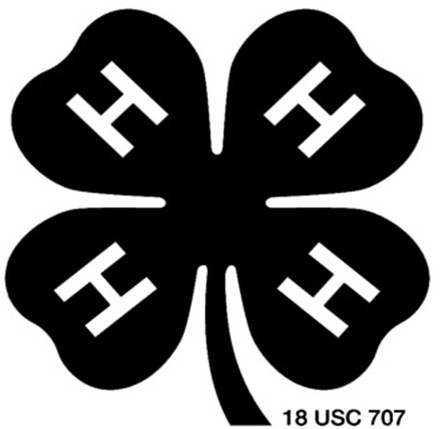 Saturday, July 6General Projects ShowSunday, July 73:00 PM- Cat and Small Pet Show4:00 PM - Dog ShowWednesday, July 109:00 AM- Rabbit Show9:00 AM – Tractor Driving ContestThursday, July 119:00 AM- Horse Show2:00 PM- Sheep Show3:00 PM- Goat Show6:00 PM- Swine ShowFriday, July 129:00 AM- Poultry Show9:00 AM- Beef Show1:00 PM- Master Showmanship Contest3:00 PM- Friends of 4-H Livestock AuctionLIVESTOCK SHOWSLIVESTOCK RULESEntry GuidelinesALL LIVESTOCK ENTRIES CLOSE TUES., JULY 2, 2024  AT 6 P.M. THIS RULE WILL BE STRICTLY ENFORCED.Address all entries and communications to Entries, Georgetown Fair, PO Box 204, Georgetown, IL 61846.Each exhibitor will be permitted to make two entries in each livestock class, except where noted.Each exhibitor is responsible for the delivery and the pickup of his/her own exhibits. The fair association will not assume any cost of delivery or shipping of exhibits.Exhibitor GuidelinesEach exhibitor is required to pay only one $5.00 exhibitor’s fee regardless of number of animals/exhibits entered. A $12.00 helper’s ticket may be purchased by livestock exhibitors for their helpers only.All departments, except the Junior Livestock departments, which have ages defined by the Bureau of County Fairs, are open to the world, Junior classes are open to boys and girls who are 8 years of age or in third grade and not yet 21 years of age on or before September 1 of the year previous to the fair. The Junior Department competitions are open to junior exhibitors meeting the stated age requirements with no restrictions as to place of residence.Exhibitors in Junior Livestock Departments may also show in the Open Show providing that he/she registers for each show (Open and Junior).Animals shown in the junior show must be registered in the Junior exhibitor’s name. If the same animal is shown in the open show it must be entered by the Junior exhibitor.Junior Livestock Exhibitors must have ownership of livestock before the following dates:Barrows and wethers before June 1, 2024Steers before May 1, 2024All breeding animals before May 1, 2024In the event of questions concerning an animal’s ownership or the date of ownership, the person issuing the protest shall deposit a sum of $25.00 with the fair secretary and present the protest in writing. The $25.00 is forfeited if the protest is not sustained. The burden of proof, once an official protest is lodged, lies with the owner of the animal in question.Electricity and water hookup is available for campers. The fee is $30 per day or a max. of $150 per week. Arrangements may be made at the Georgetown Fair Office or by contacting:BJ DeAthILfarmIN@hotmail.com217-474-4199By July 3, 2024Livestock Placement GuidelinesALL Livestock NOT entered in the Saturday and Sunday shows must be in place by Sunday, July 7 at Midnight.Stall and pen fees must accompany entries. ONE PEN FEE covers entry in BOTH Open and Junior. Stalls and pens will be assigned.Pens and stalls are not to be used to store equipment. This will be enforced.Stall Fees are as follows:Beef			$5 per animalSheep/Swine		$5 per animalDairy Goats		$2 per animalBoer & Pygmy Goats		$1 per animalAll livestock will be released immediately following the open show in which they participate.Each livestock exhibitor must furnish his own bed, feed, bedding, and water pails. Washing of animals must be done in places provided by the Fair Assn.Current health papers on every animal for exhibition in the Georgetown Fair Open and Junior Departments must be in compliance with health regulation for exhibition in 2024 as printed in this premium book.Showing GuidelinesThe judge’s decision is final in all cases. The Georgetown Fair Livestock Department reserves the right to request a pedigree for any animal shown in any purebred class. Livestock superintendents will enforce this policy at their discretion. Any exhibitor discovered misrepresenting an animal will forfeit all premiums.No animal will be passed upon by the judge or a premium awarded whose attendant does not carry or show proper entry tag for the class exhibited, each animal in a Junior Show must be shown by a junior showman.No premium will be awarded to any animal, or a group of animals, unless presented in the show ring.The Junior department showmanship competition will be divided into a Junior and a Senior division. An exhibitor 15 years or older as of fair date is a Senior exhibitor. There will be a Junior and Senior showman named for each livestock species. The final competition will name a Grand Champion Junior Showman and a Grand Champion Senior Champion. The Junior Grand Champion winner will be required to enter all future showmanship competition in the Senior division.Commercial breeding gilts will be weighed, ear tagged for identification and broken into a maximum of 10 classes by weight.Commercial breeding gilts and purebred gilts may be shown in Sunday’s Open Market Gilt Show. They will be ear tagged for Sunday’s show.Purebred gilts shown in Sunday’s Market Gilt Show may be shown in the Open and Jr. Breeding Gilt classes. Commercial breeding gilts will be shown in the Open and Junior commercial gilt classes.Commercial breeding gilts are not eligible to show for Grand Champion Female in the Open and Junior Breeding shows. A champion commercial gilt will be named.ALL LIVESTOCK EXHIBITORS MUST READ AND AGREE TO THE FOLLOWING CODE OF ETHICSIAFE(INTERNATIONAL ASSN. OF FAIRS AND EXPOSITIONS)NATIONAL CODE OF SHOW RING ETHICSExhibitors or animals at livestock shows shall at all times deport themselves with honesty and good sportsmanship. Their conduct in this competitive environment shall always reflect the highest standards of honor and dignity to promote the advancement of agricultural education. This code applies to junior as well as open class exhibitors who compete in structured classes of competition. This code applies to all livestock offered in any event at a livestock show. In addition to the “IAFE National Code of Show Ring Ethics”, fairs and livestock shows may have rules and regulations which they impose on the local, county, state, provincial and national levels.All youth leaders working with junior exhibitors are under an affirmative responsibility to do more than avoid improper conduct or questionable acts. Their moral values must be so certain and positive that those younger and more pliable will be influenced by their fine example. Owners, exhibitors, fitters, trainers and absolutely responsible persons who violate the code of ethics will forfeit premiums, awards, and auction proceeds and shall be prohibited from future exhibition in accordance with the rules adopted by the respective fairs and livestock shows. Exhibitors who violate this code of ethics demean the integrity of all livestock exhibitors and should be prohibited from competition at all livestock shows in the United States and Canada.The following is a list of guidelines for all exhibitors and all livestock in competitive events:All exhibitors must present, upon request of fair and livestock show officials, proof of ownership, length of ownership, and age of all animals entered. Misrepresentation of ownership, age or any facts relating thereto is prohibited.Owners, exhibitors, fitters, trainers, or absolutely responsible persons shall provide animal health certificates from licensed veterinarians upon request by fair or livestock show officials.Junior exhibitors are expected to care for and groom their animals while at fairs or livestock shows.Animals shall be presented to show events where they will enter the food chain free of drugs. The act of entering an animal in a livestock show is the giving of consent by the owner, exhibitor, fitter, trainer and/or absolutely responsible person for show management to obtain any specimens of urine, saliva, blood, or other substances from the animal to be used in testing. Animals not entered in an event which culminates with the animal entering the food chain shall not be administered drugs other than in accordance with applicable federal, state, and provincial statutes, regulations and rules. Livestock shall not be exhibited if the drugs administered in accordance with federal, state, and provincial statutes, regulations and rules affect the animal’ performance or appearance at the event.If the laboratory report on the chemical analysis of saliva, urine, blood, or other sample taken from livestock indicates the presence of forbidden drugs or medication, this shall be prima facie evidence such substance has been administered to the animal either internally or externally. It is presumed that the sample of urine, saliva, blood, or other substance tested by the approved laboratory to which it is sent is the one taken from the animal in question, its integrity is preserved and all procedures of said collection and preservation, transfer to the laboratory and analysis of the sample are correct and accurate and the report received from the laboratory pertains to the sample taken from the animal in question and correctly reflects the condition of the animal at the time the sample was taken, the burden on the owner, exhibitor, fitter, trainer, or absolutely responsible person to prove otherwise at any hearing in regard to the matter conducted by the fair or livestock show.At any time after an animal arrives on the fair or livestock show premises, all treatments involving the use of drugs and/or medications shall be administered by a licensed veterinarian.Any surgical procedure or injection of any foreign substance or drug or the external application of any substance (irritant, counterirritant, or similar substance) which could affect the animal’s performance or alter its natural contour, confirmation, or appearance, except external applications of substances to the hoofs or horns of animals which affect appearance only and except for surgical procedures performed by a duly licensed veterinarian for the sole purpose of protecting the health of the animal, is prohibited.The use of showing and/or handling practices or devices such as striking animals to cause swelling, using electrical contrivance, or other similar practices are not acceptable and are prohibited.Direct criticism or interference with the judge, fair or livestock show management, other exhibitors, breed representatives, or show officials before, during, or after the competitive event is prohibited. In the furtherance of their official duty, all judges, fair and livestock show management, or other show officials shall be treated with curtesy, cooperation and respect and no person shall direct abusive or threatening conduct toward them.No owner, exhibitor, fitter, trainer, or absolutely responsible person shall conspire with another person(s) to intentionally violate this code of ethics or knowingly contribute or cooperate with another person or persons either by affirmative action or inaction to violate this code of ethics. Violation of this rule shall subject such individual to disciplinary action.The application of this code of ethics provides for absolute responsibility for an animal’s condition by an owner, exhibitor, fitter, trainer or participant whether or not he or she was actually instrumental in or had actual knowledge of the treatment of  the animal in contravention of this code of ethics.The act of entering an animal is the giving of consent by the owner, exhibitor, fitter, trainer, or absolutely responsible person to have any disciplinary action taken by the fair or livestock show against such individuals published in any publication of the International Association of Fairs and expositions, including Fairs and Expositions and any special notices to members.The act of entering of an animal in a fair or livestock show is the giving of verification by the owner, exhibitor, fitter, trainer, or absolutely responsible person that he or she has read the IAFE National Code of Show Ring Ethics and understands the consequences of and penalties provided for actions prohibited by the code. It is further a consent that any action which contravenes these rules and is also in violation of federal, state, or provincial statutes, regulations, or rules may be released to appropriate law enforcement authorities with jurisdiction over such infractions.For Health Requirement Information:Illinois Department of AgricultureBureau of Animal Health and WelfareState Fairgrounds P.O. Box 19281Springfield, IL 62794-9281Phone (217)782-49442024 Exhibition Livestock Health RequirementsCounty FairsGENERAL REQUIREMENTSThese Exhibition Health Requirements apply to all livestock present at the fair, including those animals that are not entered in competitive events.Exhibitors are required to familiarize themselves with all rules applicable to their exhibits.All out-of-state animals shall require an entry permit, Entry permit numbers are available by calling the Illinois Department of Agriculture, Monday through Friday from 8 a.m. to 4:30 p.m., at 217-782-4944.Permits may also be obtained online at http://www.agr.state.il.us/AnimaHW/animal registry/login.php.All animals, except as noted, shall be accompanied by a Certificate of Veterinary Inspection (CVI) which shows that the animal meets all health requirements for the State of Illinois. CVI’s shall be made available to Bureau of Animal Health Personnel on request. CVI means a legible record made on an official form from the state of origin which has been issued, signed and dated by an accredited veterinarian and which shows the name and address of the animal’s owner or exhibitor and the results of all required tests or vaccinations. A CVI shall list only one animal identification per line; shall be presented on the form on which it was initially issued; and shall not be corrected, changed or altered in any manner.All animals shall be officially identified. The animal(s) official identification shall be recorded on the CVI.If animals are from tuberculosis accredited, brucellosis certified, pseudorabies qualified, or brucellosis validated herds, the identifying herd number(s) along with the date of the last herd test(s) shall appear on the CVI.CVI for out-of-state livestock shall be void thirty (30) days after issuance.CVI for Illinois-origin livestock shall be void ninety (90) days after issuance.All livestock shall be subject to examination upon entry to any Illinois fair or exhibition. Any animal showing any evidence of infectious, contagious or communicable diseases shall be immediately withdrawn and held in quarantine at the owner’s risk and expense until properly treated and recovered, or until the animal is released to return to the owner’s premise.Any livestock infected with scabies, mange, active lesions of ringworm, soremouth, or multiple warts which are easily visible without close examination shall not be permitted to exhibit and are subject to quarantine or removal from the fairgrounds.Sheep and goats with caseous lymphadenitis as evidenced by draining abscesses shall not be exhibited and are subject to immediate quarantine or removal from the fairgrounds.Illinois Department of Agriculture personnel or designee may collect blood, tissue, milk or urine samples from any animal being exhibited and/or raced at any Illinois fair to test for the presence of illegal drugs or banned substances. New examination techniques, such as ultrasound, may also be used at any time while the animals are on the grounds of any Illinois fair or exhibit.The Illinois Department of Agriculture or designee may collect urine, blood, tissue or other test samples from exhibition animals at the time of slaughter.All exhibitors of animals at any Illinois fair or exhibition shall comply with the provisions of the Illinois Humane Care for Animals Act. If violations are observed, the animal(s) will be excused from exhibition and ordered removed from the grounds with all awards being forfeited.Any practice or deviation from normal, accepted care, including physical, medical or mechanical application, shall constitute a violation of show rules and may result in the animal(s) disqualification and removal from the fairgrounds.Any Illinois cattle, bison, Cervidae or goats being exhibited in non-accredited free states must be isolated from the remainder of the herd/flock upon return to Illinois and retested for tuberculosis 60-120 days post-entry.CATTLEIdentificationIndividual identification of each animal shall be either a fully healed and legible tattoo, approved official ear tag, registration number (can only be used if the tattoo is recorded on the registration certificate or for breeds where pictures are acceptable), or individual brands, if brand is recorded on the registration certificate.Illinois CattleBrucellosisIllinois is a Bovine Brucellosis Class-Free State. Brucellosis testing is not required for Illinois cattle.TuberculosisIllinois is an Accredited Tuberculosis-Free State. Tuberculin testing is not required for Illinois cattle.Please Note: Illinois calves under 6 months of age, and Illinois steers are not required to have a Certificate of Veterinary Inspection.Out-of-State-CattleAll out-of-state cattle are to be accompanied by an entry permit. Entry permit numbers are available by calling the Illinois Department of Agriculture, Monday through Friday from 8 a.m. to 4:30 p.m., at 217-782-4944. Permits may also be obtained online at:http://www.agr.state.il.us/AnimalHW/animalregistry/login.php.BrucellosisFemale cattle six (6) months of age and older and bulls eighteen (18) months of age and older shall be negative prior to entry, unless exempt by one (1) of the following:Originate directly from a certified brucellosis-free herd.Official vaccinates of dairy breeds under twenty (20) months of age or official vaccinates of beef breeds under twenty-four (24) months of age.Animal originated from a “Class Free” state (if entire state is so classified)Steers and spayed heifers are not required to be tested for brucellosis.The negative brucellosis test shall be conducted at a state or federal laboratory within 30 days prior to exhibition,TuberculosisAccredited Tuberculosis Free StatesNo tuberculin test required. All cattle, including steers, originating from an Accredited Tuberculosis Free State, may enter Illinois for exhibition when accompanied by a CVI issued by an accredited veterinarian within 30 days.Non-Accredited Tuberculosis Free Areas or States (Not TB Free)Cattle must originate from a herd where a complete herd test was conducted within the past year.The individual animals entering Illinoi must be negative to an additional tuberculin test conducted within 30 days prior to exhibition.Cattle that enter Illinois for exhibition and remain in Illinois (animal does not return to the state of origin within 30 days) must be isolated and retested for TB 60-120 days from the last official TB test date.SWINEIllinois SwineIdentificationSwine shall be identified by an official ear tag, tattoo or recognized breed ear notch.Ear notch identification is acceptable for barrows, crossbred gilts and breeding swine.Brucellosis testing is not required for Illinois swine.Pseudorabies testing is not required for Illinois swine.Out-of-State SwineAll out-of-state swine are to be accompanied by an entry permit. Entry permit numbers are available by calling the Illinois Department of Agriculture, Monday through Friday from 8 a.m. to 4:30 p.m., at 217-782-4944. Permits may also be obtained online at:http://www.agr/state/il.us/AnimalHW/animal registry/login.phpIdentificationIndividually identified by an official ear tag, tattoo or recognized breed ear notch.Ear notch identification is not acceptable for crossbred animals.BrucellosisBreeding swine 4 months of age and older shall be negative to an official test for brucellosis within 30 days prior to exhibition unless exempt by one (1) of the followingOriginate immediately and directly from a validated brucellosis-free herd.Originate directly from a validated brucellosis-free state.Swine brucellosis tests for exhibition shall be conducted at a state or federal laboratory.Swine originating from a Pseudorabies Stage IV or V state are exempt from the Pseudorabies testing requirement.Swine originating from a Pseudorabies Stage III state shall be negative to an official test for pseudorabies conducted within thirty (30) days prior to entry or originate immediately and directly from a qualified pseudorabies negative herd.Swine originating from a Pseudorabies Stage I or II state shall be negative to an official test for pseudorabies conducted within the 10 days prior to entry.Barrows and females in market classes must meet the same requirements as breeding swine.SHEEPIdentificationIndividual identification of each animal shall be by an ear tattoo or official metal or plastic tag. A microchip ID is acceptable if the owner provides the reader.Ear tattoos may be used when a registration certificate, listing the tattoo number, accompanies the animal.When using ear tags, the tag must indicate the premises ID and state of origin. The tag number must be assigned by a state or APHS representative and recorded in the Scrapie Record Database.Market LambsAll wethers must be slick shorn (show ring ready) before weigh-in so that show lamb fungus can be identified.Illinois SheepSheep originating from a flock that has previously been classified as either an infected or source flock can be exhibited in Illinois upon the completion of an approved flock plan.For any animal born after 1/1/2002, the CVI must include the  flock of birth and the flock of origin, if different.Out-of-State SheepAll out-of-state sheep are to be accompanied by an entry permit. Entry permit numbers are available by calling the Illinois Department of Agriculture, Monday through Friday from 8 a.m. to 4:30 p.m., at 217-782-4944. Permits may also be obtained online at:http://www.agr.state.il.us/AnimalHW/animalregistry/login.php.Sheep originating from a flock that has previously been classified as either an infected or source flock can be exhibited in Illinois upon the completion of an approved flock plan.For any animal born after 1/1/2002, the CVI must include the flock of birth and the flock of origin, if different.GOATSIdentificationIndividual identification of each animal shall be by an ear tattoo or official metal or plastic tag. A microchip ID is acceptable if the owner provides the reader.Tattoos may be used when a registration certificate, listing the tattoo number, accompanies the animal.When using ear tags, the tag must indicate the premises ID and state of origin. The tag number must be assigned by a state or APHS representative and recorded in the Scrapie Record Database.Ears should be used for tattooing when possible. If there is no space in the ear, the flank or tail fold may be used.Illinois GoatsGoats originating from a herd that has previously been classified as either an infected or source herd can be exhibited in Illinois upon the completion of an approved herd plan.For any animal born after 1/1/2002, the CVI must include the flock of birth and the flock of origin, if different.Out-of-State GoatsAll out-of-state goats are to be accompanied by an entry permit. Entry permit numbers are available by calling the Illinois Department of Agriculture, Monday through Friday from 8 a.m. to 4:30 p.m., at 217-782-4944. Permits may also be obtained online at:http://www.agr.state.il.us/AnimalHW/animalregistry/login.php.Goats originating from a herd that has previously been classified as either an infected or source herd can be exhibited in Illinois upon the completion of an approved herd plan.Tuberculosis – Goats from areas or states that are not Accredited Tuberculosis Free, must be accompanied by a CVI indicating that the goats originated from a herd where a complete negative herd test has been conducted within the past twelve(12) months and the individual animals are negative to a tuberculin test conducted within thirty (30) days prior to entry. For any animal born after 1/1/2002, the CVI must include the flock of birth and the flock of origin, if different.HORSES, PONIES, MULES AND OTHER EQUIDAEIllinois EquineAll horses and other Equidae, twelve (12) months of age and older attending an advertised equine event, shall be accompanied by a negative test for equine infectious anemia (EIA) conducted within the last twelve (12) months. A copy of this test shall accompany the animal.AGID (Coggins) or ELISA tests are accepted.An advertised equine event means a show, rodeo, sale, auction, exhibition, trail ride, or horse fair that is posted or media promoted.A CVI is not required for Illinois equine.Out-of-State EquineAll out-of-state equine are to be accompanied by an entry permit. Entry permit numbers are available by calling the Illinois Department of Agriculture, Monday through Friday from 8 a.m. to 4:30 p.m., at 217-782-4944. Permits may also be obtained online at:http://www.agr.state.il.us/AnimalHW/animalregistry/login.php.All horses and other Equidae entering Illinois that are twelve (12) months of age or older, shall be accompanied by a negative test for equine infections anemia (EIA) conducted within the last twelve (12) months. A copy of this test shall accompany the animal.AGID (Coggins) or ELISA tests are accepted.All horses and other Equidae shall be accompanied by a CVI issued within thirty (30) days prior to entry.PoultryAll entries (except waterfowl, i.e., domesticated fowl that normally swim, such as ducks and geese) in a show or exhibition shall have originated from a US Pullorum-Typhoid Clean or equivalent hatchery or flock OR have a negative pullorum-typhoid test within 90 days prior to exhibition. Exhibitor shall show proper information as to name and address of owner or exhibitor, name and address of the authorized testing agent, date of the testing and the number, breed, and species of those tested.Prior to being used to transport poultry to a show, all crates, boxes, containers, and vehicles shall be thoroughly cleaned and disinfected.Any poultry vaccinations must be performed at least 4 weeks prior to delivery to the show.Upon admission to a show, all entries shall be examined by the official county fair veterinarian or qualified state personnel who shall also receive and examine all certificates necessary for admission of birds to a show. Birds not in show condition will be excused from exhibition and removed from the premises. Any fowl showing signs of illness during the fair will be removed from the exhibition grounds.All out-of-state turkeys must originate from flocks that are officially classified as US Mycoplasma Gallisepticum Clean in accordance with the provisions of the National Poultry Improvements Plan or be negative to a test for Mycoplasma Gallisepticum within 30 days prior to entry.A permit is also required for out-of-state poultry. A permit may be obtained by calling 217-782-4944.Please Note: These poultry exhibition requirements do not apply to 4-H and FFA one-day poultry shows where the entries are taken to the show and returned home the same day. However, a permit is required for out-of-state poultry.CERVIDAE(Deer, Elk, Reindeer, Caribou, Moose, Red Deer and other Related Species)IdentificationAll animals shall be individually identified with an approved tag, microchip or tattoo. Elk are required to have two official/approved unique identifiers.Illinois CervidaeChronic Wasting DiseaseFor Cervidae changing ownership or moving within the State, the owner must obtain a permit issued by the Department prior to movement and the cervid must originate from a herd that is enrolled in the Certified Monitored Chronic Wasting Disease (CWD) Program or the Contained Monitored Chronic Wasting Disease Program. The permit shall be obtained no more than 72 hours in advance of the movement of the cervids by providing the following information:Name and complete mailing address of person exhibiting the cervids;Certified Monitored Chronic Wasting Disease or Contained Monitored Chronic Wasting Disease Herd number;Name and complete mailing address of location where the animals will be exhibited;Number of animals and unique identification of the animals.TuberculosisIllinois is an Accredited Tuberculosis-Free State. Tuberculin test is not required for Illinois Cervidae.Out-of-State CervidaeChronic Wasting DiseaseAll Cervidae entering Illinois mut be in compliance with the Illinois Wildlife Code [520 ILCS 5]. For more information, contact the Illinois Department of Natural Resources at 217-782-6384.All Cervidae entering Illinois must be accompanied by a permit from the Department and a Certificate of Veterinary Inspection that:Has been issued by an accredited veterinarian of the state of origin or a veterinarian in the employ of the United States Department of Agriculture;Is approved by the Animal Health Official of the state of origin;Shows that the Cervidae are free from visible evidence of any contagious, infectious or communicable disease or exposure thereto, do not originate from a CWD endemic area (any county and surrounding counties where CWD has been diagnosed in the past five years);Shows that the Cervidae are not originating from a herd under quarantine for any contagious, infectious or communicable disease;Shows that the animals originate from a herd that has been monitored for at least five years under a state-approved CWD certification program.A permit number can be obtained by calling 217-782-4944. Applicant for permit shall furnish the following information to the Department:Name and post office mailing address of Illinois destination;Name and post office mailing address of the consignor and/or source herds;Name and post office mailing address of the herd veterinarian;Number and unique identification of Cervidae in shipment.BrucellosisCervidae six (6) months of age and older must have a negative brucellosis card or PCFIA test within sixty (60) days prior to entry.TuberculosisAccredited Tuberculosis Free StatesAll Cervidae twelve (12) months of age and over shall be negative to two (2) single cervical tests for bovine TB no less than ninety (90) days apart with the second test conducted within ninety (90) days prior to entry. These animals shall be isolated from all other members of the herd during the testing period unless they originate from an accredited, qualified or monitored herd.Cervidae from an accredited herd may be moved into Illinois without further TB testing provided that a certificate stating that such cervids originated from an accredited herd accompanies  them.Cervidae originating from qualified or monitored herds may enter with a negative test within ninety (90) days prior to entry and a certificate stating that the animals originate from a monitored herd.Non-Accredited Tuberculosis Free Areas or States (Not TB Free)All Cervidae shall originate from a herd where a complete herd test was conducted within the past year.The individual animals entering Illinois must be negative to two (2) additional tuberculin tests conducted within 180 and 30 days prior to entry or exhibition.RATITES(Ostriches, Emus, Rheas, Cassowaries and Kiwis)Illinois RatitesThere are no requirements governing the movement of ratites within IllinoisOut-of-State RatitesMust be accompanied by a CVI and permit number. Entry permits are available by calling the Illinois Department of Agriculture, Monday through Friday from 8 a.m. to 4:30 p.m., at 217-782-4944.Individually identified by leg band or microchip.Negative test for Avian Influenza within 10 days prior to entry.PIGEONSThere are no requirements governing the movements of pigeons within or into Illinois.RABBITSThere are no requirements governing the movements of rabbits within or into Illinois.LLAMASThere are no requirements governing the movement of llamas within Illinois. A permit and health certificate is required for out-of-state llamas. Entry permit numbers are available by calling the Illinois Department of Agriculture, Monday through Friday from 8 a.m. to 4:30 pm, at 217-782-4944. Permits may also be obtained online at:chttp://www.agr.state.il.us/Animal HW/animalregistry/login.php.TO LIVESTOCK PRODUCERS RECEIVING AND VETERINARIANS FILLING OUT FORM M-120Instructions for completing Form M-120 for County and State Fairs. The numbers listed below correspond to the numbers on the sample form which follows. All blocks MUST BE COMPLETED:Name (owner and farm name) and complete mailing address.Name of show (i.e. Illinois State Fair, various county fairs, etc.Number of animals in shipment MUST BE LISTED and CORRESPOND TO THE NUMBER OF ANIMALS LISTED BELOW.Mark (X) a species (more than one species may be listed.Mark (X) the purpose of movement.Herd or Flock Status. List the herd number for the appropriate species when applicable.List test date. List the last test date for the herd number listed.Record any vaccines and/or treatments to an animal and the withdrawal time.LIST ALL FORMS OF IDENTIFICATION! When an animal has more than one form of identification (i.e. metal eartag and an ear tattoo) list them all.Registry Name. List registration numbers and namesRecord the age of the animal.Record the sex of the animal.Record the breed of the animal.Test information. When testing is required for a species the test date, laboratory name and test results MUST BE LISTED on the health certificate.Record the calfhood vaccination symbol when applicable.Date issued MUST BE COMPLETED OR the health certificate WILL NOT BE ACCEPTED.Date inspected must be completed.Signature of Accredited Veterinarian MUST BE COMPLETED OR the health certificate WILL NOT BE ACCEPTED.NOTE: Any corrections (test information, date issued, identification, etc.) OR animals added to a health certificate must be done by and signed by the issuing veterinarian. Any corrections or animals added without the issuing veterinarians’ signature will not be accepted. Veterinarian’s initials will not be accepted.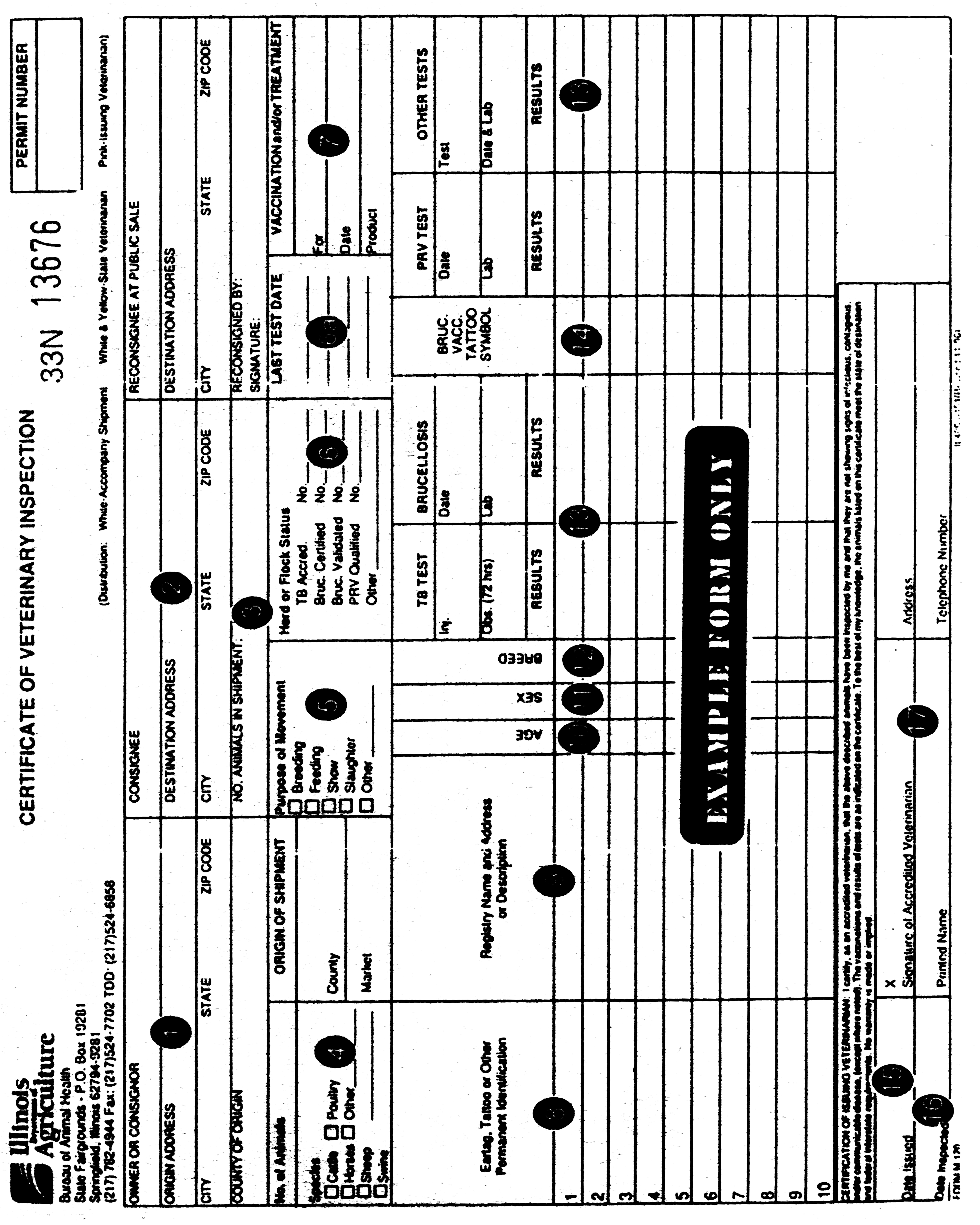 NOTE TO BREEDERSThe Georgetown Fair Association has made every effort to provide a purebred show for every breed.  It is the responsibility of the purebred breeders representing a specific breed to provide sufficient numbers of animals to make it economically feasible to show each breed as a separate unit.  The Georgetown Fair Livestock Committee prefers to show each breed as a separate show. However, this committee reserves the right to move any breed not presenting adequate numbers of animals for a representative “breed show” into an “all other breed” competition.  This decision, when made, is final and is made totally at the discretion of the Georgetown Fair Livestock Committee.At the discretion of the livestock committee, a breed not designated to be shown as a separate breed, may be removed from A.O.B. classification and shown in its own breed show, if animal numbers exist.The Code of Ethics for Livestock Exhibition will be enforced.  It is strictly prohibited to use any foreign substance in preparing any animal for the show ring.Notice: It is mandatory for all out of state livestock to provide a “Permit to Enter” certificate provided by the Illinois Dept. of Agriculture before exhibition in the State of Illinois (Call 217-782-4944 for details)Open Show Award AcknowledgementThe Georgetown Fair acknowledges the following individuals who have sponsored awards for the Open Livestock Show.BEEFGrand Champion Steer- Steve ElmoreReserve Grand Champion Steer- Dennis Smith Family, GeorgetownGrand Champion Pair of Steers- Milton Dalenberg Family, Georgetown Reserve Grand Champion Pair of Steers-Scott Willard Family, ArmstrongBreed Champion Steers $25 Gift Certificates- 		Brian Blackford Family, Scott Willard Family,		Dennis Smith Family, Milton Dalenberg Family,		Charlie Lambert FamilySHEEPGrand Champion Market Lamb- Lucas & Merrilee Knight			Knight Insurance Services, Inc.Reserve Grand Champion Market Lamb- Bob & Patty FenderGrand Champion Purebred Ewe- Gary Loop, Ridge Farm DAIRY GOATSBest Junior Doe in Show- John & Paula Berlin Family, Georgetown Best Senior Doe in Show- John & Paula Berlin Family, GeorgetownSWINEOpen Market Hog Breed Show-Gilt Show	Top 5 Overall Banner Sponsors	Larry & Betsy Daily	Harold & Irma Jordan Family	Donnie & Lisa Hackler 	Sidell Agri Services	Jay & Nancy BooseOpen Market Hog Breed Show- Market Barrow Show	Top 5 Overall Banner Sponsors	Charlie & Denise Lambert Family	Donna Jackson Family 	Daniel & Tammy Lutz	Barbara Dixon	Norman FarmsGrand Champion Mixed Barrow- Don & Betty Pearson, GeorgetownReserve Grand Champion Mixed Barrow- Terra Plana Farms				Greg & Pam EmmertGrand Champion Female- Chis & Shelby Crowl Family, Georgetown Grand Champion Pair of Females- Larry & Cindy Gilliland, GeorgetownChampion Commercial Gilt- 	Luke & Danielle Turner, DanvilleSupreme Grand Champion Open Breed Barrow- Stew & Susie Sheets, GeorgetownReserve Supreme Grand Champion Open Breed Barrow-Illiana HaySWINE SHOW SPONSORSNorman FarmsBill Doney FamilyJoe Boose FamilyHarold & Irma Jordan FamilyLorenzen FarmsTony & Tracie BeckPYGMY GOATSGrand Champion Doe- Barb Miller, DanvilleGrand Champion Wether- C&C Kids, Covington, INJunior Show Award AcknowledgementThe Georgetown Fair acknowledges the following individuals who have sponsored awards for the Junior Livestock Show.BEEFSupreme Grand Champion Female- Joe & Nicole Boose Family, GeorgetownSupreme Reserve Grand Champion Female- Mac & Kay Sprouls,					GeorgetownBeef Champion Female Show $500 purse- BJ & Laura DeAth, Georgetown Fair Assn., Bayer Seed Asgrow, Bayer Seed Dekalb, AgriGold Seed. SHEEPSupreme Grand Champion Ewe- Bob & Patty FenderSupreme Grand Champion Market Lamb- 			In Memory of Dennie J KnightKnight Insurance ServicesSupreme Grand Champion Wether- Doyne Lenhart, GeorgetownSWINEGrand Champion Female- Norman Farms, SidellChampion Commercial Female- In Memory of Dr. Harold & Joann HeffernanJay & Nancy BooseGrand Champion Mixed Barrow- First Farmers Trust, ChrismanReserve Grand Champion Mixed Barrow- Mark & Karen Mullins, ChrismanSupreme Grand Champion Breed Barrow- Charlie & Denise Lambert Family, Georgetown Supreme Reserve Grand Champion Breed Barrow- Kent & Mary Hawkins Family, CollisonGrand Champion Pair of Females- Mark & Karen Mullins, ChrismanSPECIAL AWARDSGrand Champion Junior Showman- Noah & Lilly Kennedy,GeorgetownGrand Champion Senior Showman- Mark & Karen Mullins,ChrismanReserve Grand Champion Junior Showman-         Brian Blackford Family Reserve Grand Champion Senior Showman-Bob and Judy Greer- In Memory of Roy RamertJUNIOR SHOW MEMORIAL AWARDSCarl Lindsey Memorial Junior Herdsman-Earl Lindsey Family, UrbanaKaren Spesard Memorial Award- Busby FarmsWilbert Fruhling Memorial- Wilbert Fruhling FamilyAwarded to Champion Beef ShowmanFloyd “Spike” & Evelyn Brown Memorial Award- Luke & Danielle Turner, BismarckD.L. & Iris VanBuskirk Memorial Award- Ron Firkins Family, St. JosephTony Morgan Family, St. JosephAwarded to Exhibitor of Champion Hereford Female in Junior ShowRoy Jackson Memorial Award- John T. & Jeanne Smith FamilyAwarded to Senior Champion Swine ShowmanHarold “Corky” Jordan Memorial Award- John T. & Jeanne Smith FamilyAwarded to the Junior Show Champion Berkshire FemaleJohn T. Smith Memorial Award- John T. & Jeanne Smith FamilyAwarded to Champion Duroc FemaleThe Georgetown Fair is dependent on the generosity of donors for many trophies, cash awards, & other special awards & we are very grateful for each and every donation.  2024 Georgetown Fair/4-H Livestock Show ScheduleSaturday, July 6thDairy Goat Show (8:00 am)Heifer Show (10:00 am)Open Steer Show to followOpen/Junior Barrel Racing (10:00)Open/Junior Mixed Breed Barrow Show (2:00)Sunday, July 7thOpen Market Gilt Show (10:00 am)Horse Fun Show (11:00 am)Pygmy Goat Show (11:00)Open Market Barrow Show (1:00 pm)“Swine Novice Showmanship” in memory of Ella Thompsonto begin at the conclusion of the Barrow Show4-H Cat/Small Pet (3:00 pm) followed by 4-H Dog Show (Beef Arena)Monday, July 8thFFA Show (8:00 am)Junior Beef Show…Heifers/Steers (5:00 pm)“Beef Showmanship” to begin at the conclusion of the Junior Beef ShowTuesday, July 9thBoer Meat Goat Show (5:00 pm)Open/Junior Sheep Show to begin at the conclusion of the Boer Meat Goat Show“Boer Meat Goat/Sheep Showmanship” to begin at the conclusion of the Sheep ShowOpen/Junior Swine Show (6:00 pm)Open/Junior Breed Barrow Show (6:00 pm)“Swine Showmanship” to begin at the conclusion of the Swine ShowWednesday, July 10th4-H Tractor Driving Contest (9:00 am)4-H Rabbit Show (9:00 am)Fair Showmanship and Awards Presentation (4:30 pm)Thursday, July 11th4-H Horse Show (9:00 am)4-H Sheep Show (2:00 pm)4-H Goat Show (3:00 pm)4-H Swine Show (6:00 pm)Friday, July 12th4-H Chicken Show (9:00 am)Fair Poultry Show to begin at the conclusion of the 4-H Show4-H Beef Show (9:00 am)4-H Master Showmanship (1:00 pm)Georgetown Fair – Friends of 4-H Livestock Auction (3:00 pm)Saturday, July 13thLlama Exhibition Show (9:30 am)OPEN BEEF SHOWCASEDennis Smith, SuperintendentTotal Premiums Offered $10,700.00Entry Fee $30 per headEntries close Tuesday, July 2, 2024, at 6:00 pmPremiums for all Open Beef Classes:1st $60.00; 2nd $56.00; 3rd $52.00; 4th $48.00; 5th $44.00; 6th $40.00Top 5 Drive for Heifers and Top 5 Drive for Steers:Gr. Champion $750.00 ; Res. Grand Champion $400.00 ; 3rd overall $300 ; 4th overall $200; 5th overall $100.00Saturday, July 6, 2024 at 10:00 amTHIS IS A ONE DAY SHOWEntries are due by July 2nd. Late entry surcharge is $10.00Entries are accepted day of showCheck-in 6:00 – 8:00 am day of showHeifer Show at 10:00 amPlease make all Heifer entries in Class A-10-1All Heifers will be broken into classes based on breed and agePlease make all Steer entries in Class A-100-211Steer classes will be broken by breed and weightClass breaks will be determined by Fair Livestock Committee after check inAll steers must be born after 1/1/23All heifers must be born after 9/1/22Breeds with insufficient numbers will be combined in AOB classes16 Heifer classes offered8 Steer classes offeredThis will be an Illinois Beef Association Points ShowTrailer space on grounds is limited/Stall fee $5.00 per headBeef Junior Showmanship will be held during the Georgetown Fair Jr. Beef ShowTop 5 Drive will be its own classAll steers, market heifers and X-bred heifers will be shown by declared weight. Scale will be available.HEIFER CLASSESA-10-1  Heifer Class 1A-10-2  Heifer Class 2A-10-3  Heifer Class 3A-10-4  Heifer Class 4A-10-5  Heifer Class 5A-10-6  Heifer Class 6A-10-7  Heifer Class 7A-10-8  Heifer Class 8A-10-9  Heifer Class 9A-10-10  Heifer Class 10A-10-11  Heifer Class 11A-10-12  Heifer Class 12A-10-13  Heifer Class 13A-10-14  Heifer Class 14A-10-15  Heifer Class 15A-10-16  Heifer Class 16A-10-20  Top 5 DriveSTEER CLASSESA-100-211  Steer Class 1A-100-212  Steer Class 2A-100-213  Steer Class 3A-100-214  Steer Class 4A-100-215  Steer Class 5A-100-216  Steer Class 6A-100-217  Steer Class 7A-100-218  Steer Class 8A-100-220  Top 5 DriveDEPARTMENT HA- JUNIOR BEEF STEERSDennis Smith, SuperintendentTotal Premiums Offered	Entry Fee-$10.20 per class$1,326.00				(Paid in Advance)Special Awards $260Premium-ALL Classes:Premium: 1st $21.00; 2nd $19.00; 3rd $ 17.00; 4th $16.00; 5th $15.006th $14.00Monday, July 8, 2024 - 5:00 pm - D.L. VanBuskirk ArenaJUNIOR STEER SHOW RULESCrossbred heifers & steers will be weighed on Sunday, July 7, 2024 at 7:00 pmSteers will be shown by breedThe number of classes of steers shown in a breed will be determined by breed numbers & individual steer weights.  Decisions as to breed classes will be made by the livestock committee.Any breed which has less than 3 steers will be shown in AOB-crossbred competitionThere will be a max of 12 classes of individual steers shown.There will be one “Pair of Steers” Class & all breeds will show together.Crossbred steers & AOB steers will be shown together. SPECIAL NOTES Steers will be weighed & placed in the breed class as designated by the steer’s owner.  The Georgetown Fair livestock committee reserves the right to request proof of a steer’s breeding if shown as a purebred steer.  Proof of breeding will be confirmed by a purebred steer certificated issued by the breed association in which the animal’s sire & dam are recorded. If an official protest is lodged against a steer’s eligibility to show in a purebred show, this procedure will be followed.Protestor will produce $25 cash to the fair secretary & submit the protest in writing, signed by the protestor.This $25 is forfeited to the Georgetown Fair Assn. if the protest is not sustainedThe burden of proof of the breeding of any protested steer or steers rests with the steers owner.  Proof will be substantiated by presentation to the livestock superintendent of a purebred steer certificate issued to the steer owner by the purebred assn. in which the steers sire & dam are recordedAll Steers must be calved after January1, 2023A $25 Gift Certificate will be awarded to the exhibitor of each breed champion steer.STEER CLASSESHA-100-211   Steer Class 1HA-100-212   Steer Class 2HA-100-213   Steer Class 3HA-100-214   Steer Class 4HA-100-215   Steer Class 5HA-100-216   Steer Class 6HA-100-217   Steer Class 7HA-100-218   Steer Class 8HA-100-219   Steer Class 9HA-100-220   Steer Class 10HA-100-221   Steer Class 11HA-100-222   Steer Class 12HA-100-226   Pair of SteersGrand Champion Steer Drive1st of Show Single Steers	1st-$150 & Award & Rosette2nd of Show Single Steers	2nd-$50 & Award & Rosette3rd of Show Single Steers	3rd- $304th of Show Single Steers	4th- $205th of Show Single Steers	5th- $101st of Show Pair of Steers	1st- Award & Rosette2nd of Show Pair of Steers	2nd- Award & RosetteAngus Champion		$25 Gift CertificateHereford Champion		$25 Gift CertificateShorthorn Champion 		$25 Gift CertificateSimmental Champion		$25 Gift CertificateAOB Champion		$25 Gift CertificateDEPARTMENT HA- JUNIOR DEPARTMENTLIVESTOCK SEC. 1 BEEF (JR)Dennis Smith, SuperintendentTotal Premiums Offered		Entry Fee $10.20 per class$3,060.00				(Paid in Advance)Special Awards $300Entries Close Tuesday, July 2, 2024 at 6:00 pmPremiums: 1st $21.00; 2nd $19.00; 3rd $17.00; 4th $16.005th $ 15.00; 6th $14.00Show DateNote: The Junior Beef Show will begin 5:00 pm on Monday, July 8 Show superintendents reserve the right to call for registration papers for any animal shown in a purebred class at any time.CLASSES DEFINEDTwo Year Old Senior Yearling Female	January 1, 2022 thru December 31, 2022Junior Yearling Female	January 1, 2023 thru February 28, 2023Spring Yearling Female	March 1, 2023 thru April 30, 2023Summer Yearling Female	May1, 2023 thru August 31, 2023Senior, Winter, Junior Heifer Calf	September 1, 2023 to Fair DateChampion Female- Selected from 1st place winners from the Junior, Spring, Summer Yearling classes pull the Senior Winter & Junior Heifer classPair of Females- 2 animals, any agePair of Yearlings- 2 females from Junior, Spring, or Summer Yearling classesSec. 10 Angus & Red AngusHA-10-2001   2 yr old & Sr. Yearling FemaleHA-10-2002   Junior Yearling FemaleHA-10-2003   Spring Yearling FemaleHA-10-2004   Summer Yearling FemaleHA-10-2007   Senior, Winter & Junior Heifer CalvesChampion FemaleHA-10-2008   Pair of Females, Any ageHA-10-2009   Pair of YearlingsSec. 20 Herefords & Polled HerefordsHA-20-2031   2 yr old & Sr Yearling FemaleHA-20-2032   Junior Yearling FemaleHA-20-2033   Spring Yearling FemaleHA-20-2034   Summer Yearling FemaleHA-20-2037   Senior, Winter & Junior Heifer CalvesChampion FemaleHA-20-2038   Pair of Females, Any ageHA-20-2039   Pair of YearlingsSec. 30 Shorthorns & Polled ShorthornsHA-30-2061   2 yr old & Sr Yearling FemaleHA-30-2062   Junior Yearling FemaleHA-30-2063   Spring Yearling FemaleHA-30-2064   Summer Yearling FemaleHA-30-2067   Senior, Winter & Jr Heifer CalvesChampion FemaleHA-30-2068   Pair of Females, Any AgeHA-30-2069   Pair of YearlingsSec. 50 All Other BreedsHA-50-2121   2 yr old & Sr Yearling FemaleHA-50-2122   Junior Yearling FemaleHA-50-2123   Spring Yearling FemaleHA-50-2124   Summer Yearling FemaleHA-50-2127   Senior, Winter & Junior Heifer CalvesChampion FemaleHA-50-2128   Pair of Females, Any AgeHA-50-2129   Pair of YearlingsSec. 60 Crossbred FemalesHA-60-2151   Crossbred Female Class #1HA-60-2152   Crossbred Female Class #2Classes Broken by Weight Champion Crossbred FemalePARADE OF WINNERSBreed Champion Female		Rosette & $50(Angus, Hereford, Shorthorn, AOB, Crossbred) Grand Champion Female DriveGrand Champion Female		Rosette, Award & $65.00Reserve Grand Champion Female	Rosette, Award & $57.503rd Place overall Female		Rosette, Award & $50.004th Place overall Female		Rosette, Award & $42.505th Place overall Female		Rosette, Award & $35.00Champion Senior Beef Show Person	RosetteChampion Junior Beef Show Person	RosetteDEPARTMENT U- DAIRY GOATSADGA SANCTIONEDPatty Fender, General SuperintendentMark & Karen Mullins, Show SecretariesTotal Premiums 			Entry Fee $5.75 per entry$5,635.00				(Paid in Advance)Premiums: 1st 12.00; 2nd 10.50; 3rd $9.50; 4th $9.00; 5th $8.506th $ 8.00Saturday, July 6th 8:00The Junior & Senior shows are separately sanctioned.  The order of the show is subject to change.  ADGA Rules shall govern.All Dairy Goats must meet current exhibition livestock health requirements listed in 2024 premium book.  All Jr dairy goats must be in place by 4:00 pm on Friday, July 5,.2024  All Senior goats (milkers) must be in place by Friday, July 5, 2024 at 6:00 pm.  No entries accepted day of show.  Release time Saturday after showing.  Goats will be stalled any time after 12:00 noon on Friday, July 5, 2024.  All Rules governing exhibitors, judging, & awarding of prizes will be interpreted by the superintendent in accordance with rules of ADGA.  This show has been officially sanctioned by the American Dairy Goat Association, and rosettes will be awarded by ADGA.  All dairy goats to be exhibited in the Breeding Classes are to be purchased as registered in recognized record association of the respective breed.  All animals must be accompanied by registration papers & have a tattoo if breeding association so requires.  Photocopies of registration papers are not acceptable.  Tattoos must be healed & legible; no fresh tattoos will be allowed.  Due to sanitary conditions, NO GOAT MILK will be dumped on the ground.  Failure to comply with this rule can result in premiums being forfeited and/or the exhibitor being barred from further exhibition.  There will be no pre-show milk out.  Exhibitor may enter as many exhibits as desired; however, not over 2 premiums will be awarded to any individual or group in any one class.  Age classification & group requirements are as follows:  All Animals shown in group classes must be shown in individual classes.  Goats entered at ringside must pay entry fee & pen rent prior to showing.  Ringside entry of animals will be allowed only to guarantee show sanction. SPECIAL NOTEAll junior doe classes & junior group classes will be shown starting at 8:00 am Saturday, July 6, 2024, with the senior doe classes & senior group classes in all breeds following. CLASSES DEFINEDSr. Get of Sire- 3 does, same sire.  Need not all be owned by same exhibitorDairy Herd- 3 does owned by same exhibitor, freshened (from 4 freshened classes)Mother & Daughter- doe & female offspring, any age 1 exhibitorJunior Doe Kid- April 1, 2024 or laterSenior Doe Kid- January 1, 2024 - March 31, 2024Produce of Dam- 2 does, same dam, any ageJr. Get of Sire- 3 does, same sire, from Jr. classes.  Need not all be owned by same exhibitorBest Pair of Jr. Does- 2 Jr. doesSec. 10 AlpinesU-10-1101   Doe, 1 under 2, freshenedU-10-1102   Doe, 2 yrs, under 3, freshenedU-10-1103   Doe, 3 yrs, under 5, freshened U-10-1104   Doe, 5 yrs & older, freshenedSr. ChampionReserve Sr. ChampionU-10-1111   Champion ChallengeU-10-1112   Produce of DamU-10-1113   Mother & Daughter U-10-1114   Senior Get of SireU-10-1115   Dairy Herd of 3 doesU-10-1116   Jr Doe KidU-10-1117   Sr Doe KidU-10-1118   Doe, 1 yr, under 2 yrs, yet to freshenJr. ChampionReserve Jr ChampionU-10-1124   Jr Get of SireU-10-1125   Best Pair of Jr DoesSec. 20 LaManchaU-20-1141   Doe, 1 under 2, freshenedU-20-1142   Doe, 2 yrs, under 3, freshenedU-20-1143   Doe, 3 yrs, under 5, freshened U-20-1144   Doe, 5 yrs & older, freshenedSr. ChampionReserve Sr. ChampionU-20-1151   Champion ChallengeU-20-1152   Produce of DamU-20-1153   Mother & Daughter U-20-1154   Senior Get of SireU-20-1155   Dairy Herd of 3 doesU-20-1156   Jr Doe KidU-20-1157   Sr Doe KidU-20-1158   Doe, 1 yr, under 2 yrs, yet to freshenJr. ChampionReserve Jr ChampionU-20-1164   Jr Get of SireU-20-1165   Best Pair of Jr DoesSec. 30 NubianU-30-1181   Doe, 1 under 2, freshenedU-30-1182   Doe, 2 yrs, under 3, freshenedU-30-1183   Doe, 3 yrs, under 5, freshened U-30-1184   Doe, 5 yrs & older, freshenedSr. ChampionReserve Sr. ChampionU-30-1191   Champion ChallengeU-30-1192   Produce of DamU-30-1193   Mother & Daughter U-30-1194   Senior Get of SireU-30-1195   Dairy Herd of 3 doesU-30-1196   Jr Doe KidU-30-1197   Sr Doe KidU-30-1198   Doe, 1 yr, under 2 yrs, yet to freshenJr. ChampionReserve Jr ChampionU-30-1204   Jr Get of SireU-30-1205   Best Pair of Jr DoesSec. 40 OberhasliU-40-1221   Doe, 1 under 2, freshenedU-40-1222   Doe, 2 yrs, under 3, freshenedU-40-1223   Doe, 3 yrs, under 5, freshened U-40-1224   Doe, 5 yrs & older, freshenedSr. ChampionReserve Sr. ChampionU-40-1231   Champion ChallengeU-40-1232   Produce of DamU-40-1233   Mother & Daughter U-40-1234   Senior Get of SireU-40-1235   Dairy Herd of 3 doesU-40-1236   Jr Doe KidU-40-1237   Sr Doe KidU-40-1238   Doe, 1 yr, under 2 yrs, yet to freshenJr. ChampionReserve Jr ChampionU-40-1244   Jr Get of SireU-40-1245   Best Pair of Jr DoesSec. 50 Recorded GradesU-50-1261   Doe, 1 under 2, freshenedU-50-1262   Doe, 2 yrs, under 3, freshenedU-50-1263   Doe, 3 yrs, under 5, freshened U-50-1264   Doe, 5 yrs & older, freshenedSr. ChampionReserve Sr. ChampionU-50-1271   Champion ChallengeU-50-1272   Produce of DamU-50-1273   Mother & Daughter U-50-1274   Senior Get of SireU-50-1275   Dairy Herd of 3 doesU-50-1276   Jr Doe KidU-50-1277   Sr Doe KidU-50-1278   Doe, 1 yr, under 2 yrs, yet to freshenJr. ChampionReserve Jr ChampionU-50-1284   Jr Get of SireU-50-1285   Best Pair of Jr DoesSec. 60 All Other BreedsU-60-1301   Doe, 1 under 2, freshenedU-60-1302   Doe, 2 yrs, under 3, freshenedU-60-1303   Doe, 3 yrs, under 5, freshened U-60-1304   Doe, 5 yrs & older, freshenedSr. ChampionReserve Sr. ChampionU-60-1311   Champion ChallengeU-60-1312   Produce of DamU-60-1313   Mother & Daughter U-60-1314   Senior Get of SireU-60-1315   Dairy Herd of 3 doesU-60-1316   Jr Doe KidU-60-1317   Sr Doe KidU-60-1318   Doe, 1 yr, under 2 yrs, yet to freshenJr. ChampionReserve Jr ChampionU-60-1324   Jr Get of SireU-60-1325   Best Pair of Jr DoesSec. 70 ToggenburgU-70-1341   Doe, 1 under 2, freshenedU-70-1342   Doe, 2 yrs, under 3, freshenedU-70-1343   Doe, 3 yrs, under 5, freshened U-70-1344   Doe, 5 yrs & older, freshenedSr. ChampionReserve Sr. ChampionU-70-1351   Champion ChallengeU-70-1352   Produce of DamU-70-1353   Mother & Daughter U-70-1354   Senior Get of SireU-70-1355   Dairy Herd of 3 doesU-70-1356   Jr Doe KidU-70-1357   Sr Doe KidU-70-1358   Doe, 1 yr, under 2 yrs, yet to freshenJr. ChampionReserve Jr ChampionU-70-1364   Jr Get of SireU-70-1365   Best Pair of Jr DoesU-100-1381 Parade of winnersBest Junior Doe in show		Rosette & AwardBest Senior Doe in show		Rosette & AwardMail all entries & Make all Goat show inquires toPatty FenderPO Box 204Georgetown, Il 61846  (217)-662-6415DEPARTMENT U- OPEN BOER GOAT SHOWShannon Ellis, SuperintendentChrisman, IlTotal Premiums Offered	Entry Fee $5.75 per entry per class$862.50				(Paid in Advance)Premiums: 1st $12.00; 2nd $10.50; 3rd $9.50; 4th $9.005th $8.50; 6th $8.00Tuesday, July 9, 2024  5:00 pmEntries Close Tuesday, July 2, 2024Sec. 400   %DoesU-400-1401   Junior Does, 0-6 months U-400-1402   Junior Doe, 6-12 months U-400-1403   Senior Doe, 12-24 monthsU-400-1404   Senior Doe, Over 24 months Champion Junior % DoeChampion Senior % DoeChampion % DoeSec. 410 Full blood & Purebred DoesU-410-1411   Junior Doe, 0-6 months U-410-1412   Junior Doe, 6-12 months U-410-1413   Senior Doe, 12-24 monthsU-410-1414   Senior Doe, Over 24 months Champion Junior Full Blood & Purebred DoeChampion Senior Full Blood & Purebred DoeChampion Full Blood & Purebred DoeSec. 420 BucksU-420-1416   % Bucks, 0-12 monthsU-420-1417   Full Blood & Purebred Bucks 0-12 monthsChampion BuckSec. 430 GroupsU-430-1421   Pair of Junior DoesU-430-1422   Pair of Senior DoesChampion Pair of DoesSec. 440 WethersU-440-1431   Weight class #1U-440-1432   Weight class #2U-440-1433   Weight class #3Champion WethersShow Note: Wethers will be weighed & divided into 3 equal classes at 2:30 Tuesday, July 9, 2024.  Boer goats will be penned in the center & north rows of pens in the goat barn.DEPARTMENT U- PYGMY GOAT SHOWBarb Miller, SuperintendentDanville, IlTotal Premiums Offered	Entry Fee $5.75 per entry per class$805.00				(Paid in Advance)Premiums: 1st $12.00; 2nd $10.50; 3rd $9.50; 4th $9.00; 5th $8.50;6th $8.00Sunday, July 7, 2024   11:00 amEntries Close Tuesday, July 2, 2024Sec. 500 WethersU-500-1451   Wether under 1 yrU-500-1452   Wether 1 yr, under 2 yrsU-500-1453   Wether 2 yrs under 4 yrsU-500-1454   Wether 4 yrs and older Grand Champion WetherReserve Grand Champion WetherSec. 510 Junior DoesU-510-1461   Jr Doe, 0-4 monthsU-510-1462   Jr Doe, 4-8 monthsU-510-1463   Jr Doe, 8-12 monthsU-510-1464   Jr Doe, 12-18 months (unfreshened)U-510-1465   Jr Doe, 18-24 months (unfreshened)Champion Junior DoeReserve Grand Champion Junior DoeSec. 520 Senior DoesU-520-1481   Milking Doe, Any AgeU-520-1482   2 yr old Senior DoeU-520-1483   3 yr old Senior DoeU-520-1484   4 yr old Senior DoeU-520-1485   5 yr old Senior Doe & OlderChampion Senior DoeReserve Champion Senior DoeGrand Champion DoeReserve Grand Champion DoeBucks will NOT be shownPygmy goats will be penned in the sheep barn. DEPARTMENT R- BARREL RACEDEPARTMENT HR- JR. BARREL RACEJohn and Janet Snyder- SuperintendentsTotal Premiums offered- $2280Saturday July 6, 20248:30am with Exhibition Barrels- show starts at 10amExhibitors Ticket is Required $5 per exhibitor (not per class)No entry fee for Beginner Barrels (must have exhibitor pass)Illinois Barrel Racing Association Approved rules applyNo hitting horse in front of saddle.No refunds on scratched classesGeorgetown Fair Association will not be responsible for accidents or lost or stolen items.*Any announcements made the day of the show will supersede show bill and premium book*DEPT. HR- JR BARREL RACEJr. 3D Barrels*Junior Dept is open to anyone 8 years of age or going into the 3rd grade and anyone who has not turned 21 years of age as of Sept 1 of the year proceeding the current fair.DEPT. R BARREL RACEBeginner BarrelsJunior Barrels Open BarrelsAdult BarrelsPREMIUMS: 1ST $50; 2ND $44; 3RD $38; 4TH $32; 5TH $26*payout subject to change due to sponsorship receivedENTRY FEE: $19FREE CLASS (Sect. 30 Beginner Barrels- All ages) (Still must buy exhibitor pass)SHOW ORDERExhibition Barrels (Pay at gate, will run exhibition until 10 am)Beginner Barrels- All Ages (not eligible for any other class) (no entry fee) Prizes OnlyR30-4214Adult 3D Barrels 19 & OverR-10-4215R-10-4216R-10-4217Jr 3D Barrels Ages 8-18HR-20-4104 HR-20-4105HR-20-4106Open 3D Barrels- All AgesR-40-4305R-40-4306R-40-4307Open Flag Race- All AgesR-40-4308Open 2D Poles- All Ages R-40-4309R-40-4310For more information call 217-504-2862Premium checks will be MAILED after show.JUST FOR FUN SHOWSuperintendents John and Janet SnyderSunday, July 7, 2024- 11amExhibitors ticket is required: $5 per exhibitor (not per class)Entry fee: $25.00 (Ride ALL Day)Placings 1-6 in each class division earn points.  Most points in each division wins a custom halterOVERALL HIGHPOINT BUCKLES IN PEEWEE, JUNIOR & SENIORRules:Boots and Jeans required. Collared shirt or t-shirt, no tank tops.Georgetown Fair Association will not be responsible for accident or lost or stolen items PeeWee: 10 years and under, Junior 11 years to 18, Senior 19 and overShow orderCrop Circle Cone Race (free class 8 years and under, prizes given)Silo Stampede RacePeeWeeJuniorSeniorOld McDonald’s Farm RacePeeWeeJuniorSeniorSow the Seeds RacePeeWeeJuniorSeniorMystery ClassPee WeeJuniorSeniorTeamsters RacePeeWeeJuniorSeniorTractor Tire Trail Competition Pee WeeJuniorSeniorHarvest Hoedown Costume (Anything Ag related)PeeWeeJuniorSeniorFor more information call Janet 217-504-2862 or jsfarm66@yahoo.comLlAMA & ALPACA SHOWUlin Andrews217-346-2372Entry fee: NONE                                                   Premiums: NONEEXIBITION SHOW ONLYSaturday July 13, 2024 at 9:30 amStall/Clean up fee $2/AnimalClassesLlama CLASSESAny age LlamaAny age Male LlamaAny age Gelding LlamaALPACA CLASSESAny age AlpacaAny age Male AlpacaAny age Gelding AlpacaGrand Champion Halter Lama Georgetown Fair 2024Performance Champion Lama Georgetown Fair 2024Poultry ShowJanet Snyder, Superintendent217-504-2862 jsfarms66@yahoo.comJodi & Steven Davis, Asst. SuperintendentsFriday, July 12, 2024 after 4-H Show (Approx. 12 noon)Open Poultry ShowThis show is a self-supporting, jackpot show.  Premiums will be determined after entries are received.Total Premiums Offered: TBAEntry Fee $3/class4 places paidEntries Close Wednesday, July 3, 2024 at 6:00 pmDownload entry form at www.georgetownfair.comRules:Exhibitors must comply with general rules, regulations and health requirements in color pages in fair bookAll birds must originate from a Pullorum free flockAll birds must be clean, free of parasites and in show condition.  Any birds deemed sick or showing signs of illness will be removed from the show at the discretion of the Georgetown Poultry Show CommitteeA cockerel/pullet shall be bird hatched after Jan 1 of current year.  A cock/hen shall be a bird hatched before Jan 1 of current year.Section 10- BantamsBantams- Single Comb Clean LegPP01- Cockerel                                                        PP02- PulletPP03- CockPP04- Hen Bantams- Rose Comb Clean LegPP05- CockerelPP06- PulletPP07- CockPP08- Hen Bantams-All other Comb Clean LegPP09- CockerelPP10- PulletPP11- CockPP12- HenBantams- Feather LegPP13- CockerelPP14- PulletPP15- CockPP16- HenBantams- GamePP17- CockerelPP18- PulletPP19- CockPP20- HenChampion Male Bantam		Award & RosetteRes. Champion Male Bantam		                RosetteChampion Female Bantam		Award & RosetteRes. Champion Female Bantam	                                  RosetteSection 20- StandardsStandards-American Breeds		Standards-English BreedsPP21- Cockerel			PP29- CockerelPP22- Pullet			PP30- PulletPP23- Cock			PP31- CockPP24- Hen				PP32- HenStandards-Mediterranean                           Standards- All others &PP25- Cockerel                                              AsiaticPP26- Pullet                                                   PP33- CockerelPP27- Cock                                                    PP34- PulletPP28- Hen	                 PP35- Cock	                 PP36- HenChampion Standard Male		Award & RosetteRes. Champion Standard Male	                                  RosetteChampion Standard Female		Award & RosetteRes. Champion Standard Female	                                  RosetteSection 30- DomesticsDomestic-Ducks		Domestics- GeesePP37- Young Drake		PP41- Young GanderPP38- Young Hen		PP42- Young GoosePP39- Old Drake		PP43- Old GanderPP40- Old Hen		PP44- Old GooseDomestics-Turkeys & GuineasPP45- Young Male (under 1 year old)PP46- Young Female (under 1 year old)PP47- Old Male (over 1 year old)PP48- Old Female (over 1 year old)Champion Male Domestic		Award & RosetteRes. Champion Male Domestic		                Rosette	Champion Female Domestic		Award & RosetteRes. Champion Female Domestic		                RosetteAll Age/Breeding Pair/TrioPP49 Bantam/Standard Breeding TrioPP50 Domestic Breeding PairChampion Breeding Trio		Award & RosetteRes. Champion Breeding Trio		                RosetteChampion Breeding Pair		Award & RosetteRes. Champion Breeding Pair	                                  RosetteBest of Show: Award & RosetteFind us on Facebookwww.facebook.com/GeorgetownFairOpenPoultryShowDEPARTMENT F- OPEN BREEDING SHEEPTotal Premiums Offered		Entry Fee $10.00 per class$2,700				(Paid in Advance)Entries Close Tuesday, July 2, 2024 @ 6:00 pmPremiums: 1st 26.00; 2nd $23.00; 3rd $20.00; 4th $17.005th $14.00Tuesday, July 9, 2024 (begin at the conclusion of 5:00 pmBoer Meat show)Show superintendents reserve the right to call for registration papers for any animal shown in a purebred class at any time.  It is up to the superintendent’s discretion to add additional classes if 4 or more ewes of a particular breed are present.  ONLY SHEEP THAT ARE ONLY SHOWING IN THE OPEN SHOW WILL BE RELEASED FOLLOWING THE OPEN SHOW.CLASSES DEFINEDSenior Lamb-Born after Sept. 1, 2023 & Before Feb. 1, 2024Junior Lamb- Born after Feb. 1, 2024Yearling Ewe- 1 year and under 2Sec. 30- DorsetF-30-730 Yearling EweF-30-731 Senior Ewe LambF-30-732 Junior Ewe LambChampion Dorset  EweF-30-738 Pair Ewes, any ageF-30-739 Senior Lamb PairF-30-740 Junior Lamb PairSec. 40- HampshiresF-40-770 Yearling EweF-40-771 Senior Ewe LambF-40-772 Junior Ewe LambChampion Hampshire EweF-40-778 Pair Ewes, any ageF-40-779 Senior Lamb PairF-40-780 Junior Lamb PairSec. 80 SouthdownsF-80-930 Yearling EweF-80-931 Senior Ewe LambF-80-932 Junior Ewe LambChampion Southdown EweF-80-938 Pair of Ewes any ageF-80-939 Senior Lamb PairF-80-940 Junior Lamb PairSec. 90 SuffolksF-90-970 Yearling EweF-90-971 Senior Ewe LambF-90-972 Junior Ewe LambChampion Suffolk EweF-90-978 Pair Ewes any ageF-90-979 Senior Lamb PairF-90-980 Junior Lamb PairSec. 100 All Other BreedsF-100-1010 Yearling EweF-100-1011 Senior Ewe LambF-100-1012 Junior Ewe LambChampion AOB EweF-100-1018 Pair Ewes any ageF-100-1019 Senior Lamb PairF-100-1020 Junior Lamb PairSec. 120 Commercial Ewes(Champion not eligible for Grand Ewe)F-120-1071 Ewe -2 years old & under 3 F-120-1072 Yearling Ewe- 1 year & Under 2F-120-1073 Senior Ewe LambF-120-1074 Junior Ewe LambChampion EweF-120-1078 Pair of Ewes 1 year & under 2F-120-1079 Pair of Ewe Lambs- Jr & Sr. LambsF-120-1080 Group of 4 Ewes any ageDEPARTMENT F – OPEN MARKET LAMB SHOWTotal Premiums Offered		Entry Fee $10.00 per class$300.00				(Paid in Advance)Entries Close Tuesday, July 2, 2024 6:00 pmPremiums: 1st $26.00; 2nd $23.00; 3rd $20.00; 4th $17.005th $ 14.00Tuesday, July 9, 2024 @ 5:00 pmAll Market lambs must be on the grounds by 10am for weigh in.  Wethers & ewe lambs are eligible to be shown as market lambs. Market lambs must be Shorn.Market lambs will be divided into 3 single classes & 1 pair classAll market lambs will be ear tagged for identification (No Exceptions)Ewe Lambs shown as market lambs may NOT be shown as breeding animals.   All sheep that are only showing in the open show will be released following the open show. Tuesday, July 9, 2024Following the Breeding Sheep ShowCLASSES DEFINEDF-200-1081 Single Market Lamb Class #1F-200-1082 Single Market Lamb Class #2F-200-1083 Single Market Lamb Class #3	1st Place Market Lamb	$100 cash award & Rosette	2nd Place Market Lamb	$50 cash award & RosetteDEPARTMENT HF-JUNIOR BREEDING SHEEPTotal Premiums Offered		Entry Fee $10.00 per class$2,700		(Paid in Advance)Entries Close Tuesday, July 2, 2024 @ 6:00 pmPremiums:1st $26.00; 2nd $23.00; 3rd $20.00; 4th $17.00; 5th $14.00Tuesday, July 9, 2024 @ 5:00 pmIt is up to the superintendent’s discretion to add additional classes if 4 or more ewes of a particular breed are present.CLASSES DEFINEDSenior Lamb-Born after Sept. 1, 2023 & Before Feb. 1, 2024Junior Lamb- Born after Feb. 1, 2024Yearling Ewe- 1 year and under 2Sec. 30 DorsetHF-30-2500 Yearling EweHF-30-2501 Senior Ewe LambHF-30-2502 Junior Ewe LambChampion Dorset EweHF-30-2508 Pair EwesSec. 40 HampshireHF-40-2540 Yearling EweHF-40-2541 Senior Ewe LambHF-40-2542 Junior Ewe LambChampion Hampshire EweHF-40-2548 Pair EwesSec. 80 SouthdownsHF-80-2700 Yearling EweHF-80-2701 Senior Ewe LambHF-80-2702 Junior Ewe LambChampion Southdown EweHF-80-2708 Pair EwesSec. 90 SuffolksHF-90-2740 Yearling EweHF-90-2741 Senior Ewe LambHF-90-2742 Junior Ewe LambChampion Suffolk EweHF-90-2748 Pair EwesSec.100 All Other BreedsHF-100-2780 Yearling EweHF-100-2781 Senior Ewe LambHF-100-2782 Junior Ewe LambChampion AOB EweHF-100-2788 Pair EwesSec. 120 Commercial Ewes(Champion not eligible for Grand Ewe)HF-120-2851 Ewe -2 years old & under 3 HF-120-2852 Yearling Ewe- 1 year & Under 2HF-120-2853 Senior Ewe LambHF-120-2854 Junior Ewe LambChampion EweHF-120-2858 Pair of Ewes 1 year & under 2HF-120-2859 Pair of Ewe Lambs- Jr & Sr. LambsHF-120-2860 Group of 4 Ewes any ageGrand Champion Ewe			Rosette & AwardReserve Grand Champion Ewe		RosetteBest Senior Sheep Showman		RosetteBest Junior Sheep Showman 		Rosette		DEPARTMENT HF- JUNIOR MARKET LAMB SHOWTotal Premiums Offered		Entry Fee $10.00 per class$300.00				(Paid in Advance)Entries Close Tuesday, July 2, 2024 6:00 pmPremiums: 1st $26.00; 2nd $23.00; 3rd $20.00; 4th $17.005th $ 14.00Any market lambs that were not shown in the open show, but will show in the junior show will be weighed on Monday, July 8, 2024 @ 4:00 pm.  Wethers & ewe lambs are eligible to be shown as market lambs.Market lambs must be Shorn.Market lambs will be divided into 3 single classes & 1 pair classes.All Market lambs will be ear tagged for identification (No Exceptions).Ewe lambs shown as market lambs may NOT be shown as breeding animals. Tuesday, July 9, 2024 5:00 pmCLASSES DEFINEDHF-200-2861 Single Market Lamb Class #1HF-200-2862 Single Market Lamb Class #2HF-200-2863 Single Market Lamb Class #3Parade of Winners- Market Lambs	1st Place Market Lamb	$100 cash award &Rosette	2nd Place Market Lamb	$50 cash award & RosetteDEPARTMENT G- OPEN MIXED BARROW SHOWJoe Boose- SuperintendentTotal Premiums Offered		Entry Fee $4.50 per class$676.00				(Paid in Advance)Special Awards $125Premiums:1st $12.00; 2nd $10.50; 3rd $9.50; 4th $9.00; 5th $8.506th $8.00; 7th $7.50; 8th $7.00; 9th $6.50; 10th $6.00Saturday, July 6, 2024 2:00 pmEntries close by Tuesday July 2, 2024 @ 6:00 pmBarrows only, classes broken by weight, all breeds & crossbreds shown together.Barrows will be weighed & broken into 8 balanced classesG-200-1891G-200-1892G-200-1893G-200-1894G-200-1895G-200-1896G-200-1897G-200-1898G-200-1900 Parade of Winners	1st Place		$75, Award & Rosette	2nd Place		$50, Award & RosetteOpen & Junior show mixed breed barrows must be weighed on Saturday July 6, 2024 from 8:00 am to 11:00 amDEPARTMETN HG- JUNIOR MIXED BREED BARROW SHOWJoe Boose- SuperintendentTotal Premiums Offered		Entry Fee $4.50 per class$676.00				(Paid in Advance)Special Awards $125Premiums:1st $12.00; 2nd $10.50; 3rd $9.50; 4th $9.00; 5th $8.506th $8.00; 7th $7.50; 8th $7.00; 9th $6.50; 10th $6.00Saturday, July 6, 2024 2:00 pmEntries close by Tuesday, July 2, 2024 @ 6:00 pmBarrows only, classes broken by weight, all breeds & crossbreds shown together.Barrows will be weighed & broken into 8 balanced classesHG-200-3370HG-200-3371HG-200-3372HG-200-3373HG-200-3374HG-200-3375HG-200-3376HG-200-3377HG-200-3380 Parade of Winners	1st Place		$75, Award & Rosette	2nd Place		$50, Award & RosetteNote: Barrows must comply with health regulations as stated in this premium book. OPEN MARKET HOG BREED SHOWMARKET GILT DIVISIONJoe Boose- SuperintendentTotal Premiums Offered		Entry Fee $6.50 per class$975.00				(Paid in Advance)Special Awards $500Premiums:1st $16.50; 2nd $14.50; 3rd $12.50; 4th $11.00; 5th $10.50Sunday, July 7, 2024 10:00 amEntries close by Tuesday, July 2, 2024 @ 6:00 pmRulesGilts shown as purebreds or commercial breeding gilts may be shown in the Open Market Gilt Show.Hogs will be shown by breed. A crossbred division is included.A maximum of 15 classes will be shown.Breeds with insufficient numbers for a breed show will be combined in an AOB class.Crossbred gilts are eligible for grand champion market gilt.All market gilts must meet health requirements as stated in this book.Market gilts may be weighed 8:00-11:00am on Saturday July 6, 2024 or 7:00-8:00am Sunday, July 7, 2024 .Exhibitors must specify breed of gilt at scale. Purebred market gilts require a breed certificate if requested by swine committee.Protests as to market gilts breeding will follow procedure used in open market steer show.All market hog breed show gilts must be entered by Tuesday, July 2, 2024 at 6:00pm.G-300-1951 Open Market Gilt Class #1G-300-1952 Open Market Gilt Class #2G-300-1953 Open Market Gilt Class #3G-300-1954 Open Market Gilt Class #4G-300-1955 Open Market Gilt Class #5G-300-1956 Open Market Gilt Class #6G-300-1957 Open Market Gilt Class #7G-300-1958 Open Market Gilt Class #8G-300-1959 Open Market Gilt Class #9G-300-1960 Open Market Gilt Class #10G-300-1961 Open Market Gilt Class #11G-300-1962 Open Market Gilt Class #12G-300-1963 Open Market Gilt Class #13G-300-1964 Open Market Gilt Class #14G-300-1965 Open Market Gilt Class #15G-300-1980 Top Five Drive1st Overall Banner, $1502nd Overall Banner, $1253rd Overall Banner, $1004th Overall Banner, $755th Overall Banner, $50OPEN MARKET HOG BREED SHOWMARKET BARROW DIVISIONJoe Boose- SuperintendentTotal Premiums Offered		Entry Fee $6.50 per class$975.00 				(Paid in Advance)Special Awards $500Premiums:1st $16.50; 2nd $14.50; 3rd $12.50; 4th $11.00; 5th $10.50Sunday, July 7, 2024 1:00 pmEntries close by Tuesday, July 2, 2024 @ 6:00 pmRulesHogs will be shown by breed. A crossbred division is included.A maximum of 15 classes will be shown.Breeds with insufficient numbers for a breed show will be combined in an AOB class.Crossbred barrows are eligible for grand champion. All market barrows must meet health requirements as stated in this book.Market barrows may be weighed 8:00 am-11:00 am on Saturday, July 6, 2024 or 7:00-8:00 am Sunday July 7, 2024.Exhibitors must specify breed of barrow at scale. Purebred market gilts require a breed certificate if requested by swine committee.Protests as to market gilts breeding will follow procedure used in open market steer show.All market hog breed show barrows must be entered by July 2, 2024 at 6:00 pm.G-400-1851 Open Market Barrow Class #1G-400-1852 Open Market Barrow Class #2G-400-1853 Open Market Barrow Class #3G-400-1854 Open Market Barrow Class #4G-400-1855 Open Market Barrow Class #5G-400-1856 Open Market Barrow Class #6G-400-1857 Open Market Barrow Class #7G-400-1858 Open Market Barrow Class #8G-400-1859 Open Market Barrow Class #9G-400-1860 Open Market Barrow Class #10G-400-1861 Open Market Barrow Class #11G-400-1862 Open Market Barrow Class #12G-400-1863 Open Market Barrow Class #13G-400-1864 Open Market Barrow Class #14G-400-1865 Open Market Barrow Class #15G-400-1880 Top Five Drive1st Overall Banner, $1502nd Overall Banner, $1253rd Overall Banner, $1004th Overall Banner, $755th Overall Banner, $501st Annual “Swine Novice Showmanship” In Memory of Ella ThompsonSunday, July 7that the conclusion of the Barrow ShowSign up to participate on July 7thin between the Gilt and Barrow shows.Sign-ups will be at the Swine announcers stand.No entry fee required!Open to youth under the age of 8 as of Sunday, July 7th.Participants do not have to be an exhibitor, but will be responsible for securing their pig to show.ALL participants will receive a “Goodie Bag”!DEPARTMENT G- OPEN BREEDING SWINEJoe Boose- SuperintendentTotal Premiums Offered		Entry Fee $5.75 per class$3,737.50				(Paid in Advance)Premiums:1st $12.00; 2nd $10.50; 3rd $9.50; 4th $9.00; 5th $8.506th $8.00Tuesday, July 9, 2024 @ 6:00 pmEntries close by Tuesday, July 2, 2024 @ 6:00 pmNOTE: Commercial gilts & purebred gilts may be shown in Sunday’s market gilt show.Show superintendent reserves the right to call for registration papers for any animal shown in a purebred class at any time.CLASSES DEFINEDFemales- All females farrowed after Dec. 1, 2023.  Females will be divided into a maximum of 5 classes in each breed by age.Pair of Females- 2 females farrowed after Dec. 1, 2023Best of 3 Females- 3 Females farrowed after Dec. 1, 2023Sec. 10 BerkshireG-10-1440 Gilt Class #1G-10-1441 Gilt Class #2G-10-1442 Gilt Class #3G-10-1443 Gilt Class #4G-10-1444 Gilt Class #5Champion Berkshire FemaleG-10-1448 Pair of FemalesSec. 20 Chester WhiteG-20-1480 Gilt Class #1G-20-1481 Gilt Class #2G-20-1482 Gilt Class #3G-20-1482 Gilt Class #4G-20-1484 Gilt Class #5Champion Chester White FemaleG-20-1488 Pair of FemalesSec. 30 DurocG-30-1520 Gilt Class #1G-30-1521 Gilt Class #2G-30-1522 Gilt Class #3G-30-1523 Gilt Class #4G-30-1524 Gilt Class #5Champion Duroc FemaleG-30-1528 Pair of FemalesSec. 40 HampshireG-40-1560 Gilt Class #1G-40-1561 Gilt Class #2G-40-1562 Gilt Class #3G-40-1563 Gilt Class #4G-40-1564 Gilt Class #5Champion Hampshire FemaleG-40-1568 Pair of FemalesSec. 50 LandraceG-50-1600 Gilt Class #1G-50-1601 Gilt Class #2G-50-1602 Gilt Class #3G-50-1603 Gilt Class #4G-50-1604 Gilt Class #5Champion Landrace FemaleG-50-1608 Pair of FemalesSec. 60 Poland ChinaG-60-1640 Gilt Class #1G-60-1641 Gilt Class #2G-60-1642 Gilt Class #3G-60-1643 Gilt Class #4G-60-1644 Gilt Class #5Champion Poland China FemaleG-60-1648 Pair of FemalesSec. 70 Spotted HogsG-70-1680 Gilt Class #1G-70-1681 Gilt Class #2G-70-1682 Gilt Class #3G-70-1683 Gilt Class #4G-70-1684 Gilt Class #5Champion Spotted Hog FemaleG-70-1688 Pair of FemalesSec. 80 All Other BreedsG-80-1720 Gilt Class #1G-80-1721 Gilt Class #2G-80-1722 Gilt Class #3G-80-1723 Gilt Class #4G-80-1724 Gilt Class #5Champion AOB FemaleG-80-1728 Pair of FemalesSec. 90 YorkshireG-90-1760 Gilt Class #1G-90-1761 Gilt Class #2G-90-1762 Gilt Class #3G-90-1763 Gilt Class #4G-90-1764 Gilt Class #5Champion Yorkshire FemaleG-90-1768 Pair of FemalesSec. 100 Commercial Breeding GiltsCommercial gilts are NOT eligible to show for grand champion female.  Commercial gilts will be weighed from 8:00 am to 11:00 am on Saturday July 6, 2024 or from 7:00 am to 8:00 am on Sunday,  July 7, 2024.  They will be shown in a maximum of 10 classes determined by weight.  Commercial gilts may be shown in Sunday’s open market gilts show. G-100-1781 Com. Gilt Weight Class #1G-100-1782 Com. Gilt Weight Class #2G-100-1783 Com. Gilt Weight Class #3G-100-1784 Com. Gilt Weight Class #4G-100-1785 Com. Gilt Weight Class #5G-100-1786 Com. Gilt Weight Class #6G-100-1787 Com. Gilt Weight Class #7G-100-1788 Com. Gilt Weight Class #8G-100-1789 Com. Gilt Weight Class #9G-100-1790 Com. Gilt Weight Class #10Champion Commercial GiltG-100-1792 Pair of FemalesSec. 110 Open Breed ShowBarrow DivisionTotal Premiums Offered		Entry Fee $5.75 per class$690.00		(Paid in Advance)Tuesday, July 9, 2024 6:00 pmPremiums: 1st $12.00, 2nd $10.50; 3rd $9.50; 4th $9.00: 5th $8.506th $8.00Barrows will be shown by breed.  Crossbreds are included.Entries close Tuesday, July 2, 2024 @ 6:00 pmA maximum of 15 barrow classes will be shownExhibitors must specify breed when entering barrows.  Purebred barrows require a barrow certificate issued by the breed association in which the sire & dam are recordedBarrows may be weighed from 8:00am to 11:00 am Saturday, July 6, 2024 or 7:00 am -8:00 am Sunday, July 7, 2024.Barrows must comply with health regulations stated in this book.A protest as to the breeding of a barrow will follow the same procedure used in the open steer show.  See steer show rules.Breeds with insufficient numbers for a breed show will be combined & shown in an AOB classG-110-1821 Open Barrow Class #1G-110-1822 Open Barrow Class #2G-110-1823 Open Barrow Class #3G-110-1824 Open Barrow Class #4G-110-1825 Open Barrow Class #5G-110-1826 Open Barrow Class #6G-110-1827 Open Barrow Class #7G-110-1828 Open Barrow Class #8G-110-1829 Open Barrow Class #9G-110-1830 Open Barrow Class #10G-110-1831 Open Barrow Class #11G-110-1832 Open Barrow Class #12G-110-1870 Parade of WinnersGrand Champion Female		Rosette & AwardReserve Grand Champion Female	RosetteGrand Champion Pair of Females		Rosette & AwardSupreme Grand Champion Barrow	Rosette & AwardReserve Supreme Grand Champion Barrow	Rosette & AwardChampion Commercial Gilt		Rosette & AwardDEPARTMENT HG-BREEDING SWINE (JR).Joe Boose- SuperintendentTotal Premiums Offered		Entry Fee $5.75 per class$3,737.50    			(Paid in Advance)Premiums:1st 12.00; 2nd $10.50; 3rd $9.50; 4th $9.00; 5th $8.506th $8.00Tuesday, July 9, 2024 6:00 pmEntries close Tuesday, July 2, 2024 @ 6:00 pmNOTE: Commercial gilts & purebred gilts may be shown in Sunday’s market gilts show.Show superintendent reserves the right to call for registration papers for any animal shown in a purebred class at any time.CLASSES DEFINEDFemales- All females farrowed after Dec. 1, 2023.  Females will be divided into a maximum of 5 classes in each breed by age.Pair of Females- 2 females farrowed after Dec. 1, 2023Best of 3 Females- 3 Females farrowed after Dec. 1, 2023Sec. 10 BerkshireHG-10-2910 Gilt Class #1HG-10-2911 Gilt Class #2HG-10-2912 Gilt Class #3HG-10-2913 Gilt Class #4HG-10-2914 Gilt Class #5Champion Berkshire FemaleHG-10-2917 Pair of FemalesSec. 20 Chester WhiteHG-20-2950 Gilt Class #1HG-20-2951 Gilt Class #2HG-20-2952 Gilt Class #3HG-20-2953 Gilt Class #4HG-20-2954 Gilt Class #5Champion Chester White FemaleHG-20-2957 Pair of FemalesSec. 30 DurocHG-30-2990 Gilt Class #1HG-30-2991 Gilt Class #2HG-30-2992 Gilt Class #3HG-30-2993 Gilt Class #4HG-30-2994 Gilt Class #5Champion Duroc FemaleHG-30-2997 Pair of FemalesSec. 40 HampshireHG-40-3030 Gilt Class #1HG-40-3031 Gilt Class #2HG-40-3032 Gilt Class #3HG-40-3033 Gilt Class #4HG-40-3034 Gilt Class #5Champion Hampshire FemaleHG-40-3037 Pair of FemalesSec. 50 LandraceHG-50-3070 Gilt Class #1HG-50-3071 Gilt Class #2HG-50-3072 Gilt Class #3HG-50-3073 Gilt Class #4HG-50-3074 Gilt Class #5Champion Landrace FemaleHG-50-3077 Pair of FemalesSec. 60 Poland ChinaHG-60-3110 Gilt Class #1HG-60-3111 Gilt Class #2HG-60-3112 Gilt Class #3HG-60-3113 Gilt Class #4HG-60-3114 Gilt Class #5Champion Poland China FemaleHG-60-3117 Pair of FemalesSec. 70 Spotted HogsHG-70-3150 Gilt Class #1HG-70-3151 Gilt Class #2HG-70-3152 Gilt Class #3HG-70-3153 Gilt Class #4HG-70-3154 Gilt Class #5Champion Spotted Hog FemaleHG-70-3157 Pair of FemalesSec. 80 All Other BreedsHG-80-3190 Gilt Class #1HG-80-3191 Gilt Class #2HG-80-3192 Gilt Class #3HG-80-3193 Gilt Class #4HG-80-3194 Gilt Class #5Champion AOB FemaleHG-80-3197 Pair of FemalesSec. 90 YorkshireHG-90-3230 Gilt Class #1HG-90-3231 Gilt Class #2HG-90-3232 Gilt Class #3HG-90-3233 Gilt Class #4HG-90-3234 Gilt Class #5Champion Yorkshire FemaleHG-90-3237 Pair of FemalesSec. 100 Commercial Breeding GiltsCommercial gilts are NOT eligible to show for grand champion female.  Commercial gilts will be weighed from 8:00 am to 11:00 am on Saturday July 6, 2024 or from 7:00 am to 8:00 am on Sunday, July 7, 2024.  They will be shown in a maximum of 10 classes determined by weight.  Commercial gilts may be shown in Sunday’s open market gilts show. HG-100-3271 Com. Gilt Weight Class #1HG-100-3272 Com. Gilt Weight Class #2HG-100-3273 Com. Gilt Weight Class #3HG-100-3274 Com. Gilt Weight Class #4HG-100-3275 Com. Gilt Weight Class #5HG-100-3276 Com. Gilt Weight Class #6HG-100-3277 Com. Gilt Weight Class #7HG-100-3278 Com. Gilt Weight Class #8HG-100-3279 Com. Gilt Weight Class #9HG-100-3280 Com. Gilt Weight Class #10Champion Commercial GiltHG-100-3287 Pair of FemalesGrand Champion Female		Rosette & AwardReserve Grand Champion Female	RosetteChampion Commercial Gilt		Rosette & AwardBest Junior Swine Showman		RosetteBest senior Swine Showman		RosetteGrand Champion Pair of Females		Rosette & AwardSec. 110 Junior Breed ShowBarrow DivisionTotal Premiums Offered		Entry Fee $5.75 per class$690.00		(Paid in Advance)Tuesday, July 9, 2024 @ 6:00 pmPremiums: 1st $12.00, 2nd $10.50; 3rd $9.50; 4th $9.00: 5th $8.506th $8.00Barrows will be shown by breed.  Crossbreds are included.Entries close Tuesday, July 2, 2024 @ 6:00 pm.A maximum of 15 barrow classes will be shown.Exhibitors must specify breed when entering barrows.  Purebred barrows require a barrow certificate issued by the breed association in which the sire & dam are recordedBarrows may be weighed from 8:00 am to 11:00 am Saturday, July 6, 2024 or 7:00 am -8:00 am Sunday, July 7, 2024.Barrows must comply with health regulations stated in this book.A protest as to the breeding of a barrow will follow the same procedure used in the open steer show.  See steer show rules.Breeds with insufficient numbers for a breed show will be combined & shown in an AOB classHG-110-3321 Open Barrow Class #1HG-110-3322 Open Barrow Class #2HG-110-3323 Open Barrow Class #3HG-110-3324 Open Barrow Class #4HG-110-3325 Open Barrow Class #5HG-110-3326 Open Barrow Class #6HG-110-3327 Open Barrow Class #7HG-110-3328 Open Barrow Class #8HG-110-3329 Open Barrow Class #9HG-110-3330 Open Barrow Class #10HG-110-3331 Open Barrow Class #11HG-110-3332 Open Barrow Class #12HG-110-3350 Parade of WinnersSupreme Grand Champion Barrow	Rosette & AwardReserve Supreme Grand Champion Barrow	Rosette & AwardSunday, July 7, 2024WITY Gospel Sing 2-4Community Worship Service5:00 p.m. Banquet & Conference CenterSponsored by Georgetown-Ridge FarmMinisterial Assn.Miss Georgetown Fair Queen PageantMonday, July 8, 2024 – 6 p.m. – Banquet CenterMiss Georgetown Fair PageantThe Georgetown Fair Pageant welcomes all young ladies from Vermilion County ages 16-21 (not 22 before January 15, 2025). Queen’s Informational First Meeting for prospective contestants is June 2 at 2 pm at the Georgetown Fair Banquet Center. Competition includes 4-minute interview, 1 minute Speech, Pop question, Beauty and Physique, and Evening Gown. A Top 5 is then chosen, 3 Pop Questions and Speech later, the Georgetown Queen in crowned.The Queen will reign over a calendar year plus the 2024 Georgetown Fair, opening each grandstand and day events during the Fair week July 6-13, 2024. Attending Events, parades, and an all-expense paid four days at the Miss Illinois County Fair Pageant in January in Springfield, IL. If chosen the winner of the Miss Illinois County Fair Pageant, she will reign over the Illinois/Duquoin State Fairs and the State of Illinois.EligibilityIn order to be eligible, contestants must certify to the Personal Characteristics:Must be a minimum of 16 years of age by July 2nd and not have reached her 22nd birthday by January 1, 2025.Must be a US Citizen. Contestant, a Parent or Legal Guardian must currently be a resident of Vermilion County Illinois with a current residential address.Can never have been convicted of a felony.Was born female and have always been a female.Must be single, never have been married, had a marriage annulled, and must not become married prior to the 2024 Georgetown Fair.Can never have been pregnant. Is not the adoptive parent of a child.Does not use or consume any illegal controlled substances or abuse the use of alcohol or other dangerous substances. Is of good moral character. Has never performed any act or engaged in any activity of employment that is or could be characterized as immoral or indecent. Attests that any and all online depictions associated with the contestant’s name or likeness including but not limited to Facebook, Instagram, Snapchat and Twitter pages are consistent with the standards and dignity of the Miss Georgetown Fair Queen Pageant.Visit our webpage: www.georgetownfairqueen.com for all information regarding the pageant, its rules, and forms. Visit our Facebook and Instagram Pages: Miss Georgetown Fair Queen.Miss Georgetown Fair Pageant SponsorsAnd Scholarship DonorsThe pageant appreciates all the donations made as gifts for the contestants, Queen, and Court. The small businesses of Vermilion County as always so generous to the young ladies of the Georgetown Fair Pageant.We would welcome any donation whether it be monetary to the scholarship or a gift for the Queen and/or Court. The recipients are always so grateful and appreciative of these gifts as a thank you for their hard work as contestants and winners. If you would like to make a donation of any kind to the Miss Georgetown Fair Pageant, contact Jill Pope, www.jillpope466@gmail.comWhat better way to encourage our young ladies of Vermilion County to further their education than with the Gift of Scholarship?Miss Georgetown fair 2023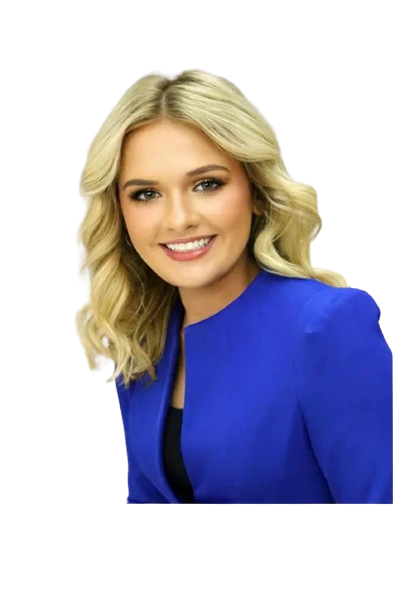 Meghan SimpsonI truly cannot think of the words to describe this year. At eight years old I met a beautiful girl wearing a sparkly crown, but little did she know that she inspired a lifelong dream that would be fulfilled 10 years later. The first thank you is to Danielle Brown (Turner), who inspired this dream, and is truly where this all started. I would also like to thank my other sister queens for all of their support throughout this year; it truly means more than any of them could ever know. Next I need to thank the two women who carried me throughout this journey, whether it was to a neighboring county fair, meeting me at a hotel for zone meeting, or finding me the nearest restaurant so I would not get hangry, Karen and Jill did it all. You are the backbone of this pageant and you truly know how to make a girl feel like a queen. I will never forget the praise and constant words of encouragement that carried me throughout my journey at state, and it is all because of you. And yes Karen thank you for convincing me I look good in red! The next people I want to thank are my built in supporters, the people that show up rain, snow, or shine. My family. Mom and Dad you are the two people in this world that will drop anything just to be right next to me to build me up. You have been along this pageant journey for many years, and you even did it twice. No manner the event or the price tag you both took this journey by the horns and made sure Heather and I had every opportunity possible. Truly life without the two of you would not be possible and I am so glad I was blessed with you as my parents. Finally I come to the last two, yet most important, thank you’s which are to the best fair and fair board in the state of Illinois. I first became a part of this fair family in 2017, but little did they know that they would never be able to get rid of the Simpson family after that year. Many of the fair board members became that second family that every person strives for. Every me I would see a member there was a hello waiting for me usually followed by a hug. This fair board is truly like none other around. Every year without fail they produce the best fair and I truly could not be more thankful to be the representative of this amazing fair that I call home. As I have finished out my year I cannot describe the lessons learned, memories made, and the wonderful family I have gained, but I will forever be thankful for July 10, 2023 because it was the day Number 5 Meghan Simpson was announced as the 2023 Miss Georgetown Fair Queen. Suddenly the dream created in 2013, by eight year old me came true.Former Fair Queens1960 Sharon Snook, Georgetown		1994 Angie Jackson, Danville1961 Lynn Pedigo, Danville		1995 Jennifer Evans, Ridge 1962 Ida Grace Laury, Bismarck 			Farm	1963 Jan Jordan, Fairmount		1996 Minda Whimpey, Danville1964 Nancy Gustine, Hoopeston	1997 Brandi Thornsbrough, 1965 Diane Crouch, Hoopeston			Rossville1966 Cheri Greer, Fairmount 		1998 Lisa Masengale, Rossville1967 Candy Acord, Georgetown		1999 Heather Link, Danville1968 Alice Reed, Cheneyville		2000 Rachel Knight, Indianola1969 Nancy Van Horne, Danville		2001 Molly Hackler, Ridge  1970 Rae Adams, Danville			Farm1971 Kathy Kentner, Bismarck		2002 Sara Jackson, Ridge Farm1972 Diane Carlton, Danville		2003 Marcee Neal, Catlin1973 Kathy Yeats, Rossville		2004 Dusty Everenden, 1974 Sandy Stasen, Danville			Georgetown	1975 Julie Hart, Georgetown		2005 Paige Harrison, Fithian1976 Candi Thoma, Westville		2006 Jenna Hazelbaker, 1977 Nancy Sherman, Georgetown			Oakwood	1978 Tina Perrone, Danville		2007 Molly Reeves Danville1979 Marge Smith, Danville		2008 Rachael Everingham, 1980 Lisa Detamore, Bismarck			Georgetown	1981 Kala McDaniel, Georgetown		2009 Chelsea Tarquini, Fithian1982 Pam Allen, Bismarck		2010 Danielle Sacre, Catlin 1983 Brenda Massengale, Rossville		2011 Alexandria Hannan, 1984 Hope Wislon, Catlin				Westville1985 Lisa Kirkpatrick, Oakwood		2012 Hayley Lockwood, Catlin1986 Tonya Wakeland, Catlin		2013 Danielle Brown, Bismarck1987 Shannon Bireline, Danville		2014 Desiree Bainbridge,1988 Jennifer Jones,, Danville			Fairmount	1989 Julie Autor, Danville		2015 Sierra Dicken, Westville1990 Stephanie Powell, Georgetown		2016 Sarah Sigmon, 	1991 Renee Abbott, Westville			Fairmount1992 Laura Remole, Danville		2017 Heather Simpson,1993 Chastity Burrow, Ridge Farm			Hoopeston					2018 Billi Jo Shank, DanvilleFORMER FAIR QUEENS2019 Corrin Crippin, Westville2021 Katelyn Blankenship, Oakwood2022 Brylie Smith, Catlin2023 Meghan Simpson, HoopestonFormer Outstanding Young Citizens1972 Theresa Ashley, Paris	1987 Teresa Barnes, Oakwood  Merle McCallister, Chrisman	         Rick Shafer, Catlin1973 Cindy Myers, Oakwood	1988 Jennifer Holayes, Schlarman         Dave Smith, Bismarck 	         Kyles Lindsey, Bismarck-Henning1974 Amy Day, Westville	1989 Tammy Garwood, Danville         James Chatt, Oakwood	         James Brian, Bismarck-Henning1975 Mary Pat Farrell, Schlarman	1990 Kathy Good, Georgetown         Brian Klink, Georgetown 	         Mark Luttrell, Bismarck-Henning1976 Karen Syendson, Paris	1991 Cynthia Harris, Danville         John Linderman, Danville	         Kevin Hornbrook, Paris1977 Sandra Dowers, Catlin	1992 Traci Butler, Chrisman         David Randall, Chrisman	         Jeff Lamb, Jamaica1978 Debra Maddox, Jamaica	1993 Holly Ludwig, Oakwood         Ed Sudlow, Catlin		         Nicholas Marchello, Chrisman1979 Teresa Puhr, Schlarman	1994 Jill Moody, Georgetown         Randy McCool, Danville	         Robert Wright, Oakwood1980 Robin Davenport, Ridge Farm	1995 Amy Freeman, Bismarck-Henning         David Lithgow, Rossville Alvin	         Rhett Barrett, Shiloh1981 Sharon L Johnson, Chrisman	1996 Amy Ludwig, Oakwood         Gregory J. Smith, Bismarck	         Brent Todd, Ridge Farm1982 Karla Terrell, Paris		1997 Allison Yaw, Chrisman         Lawrence Holloway, Danville	         Alex White, Danville1983 Lisa Rosdail, Jamaica	1998 Tricia Busby, Shiloh         Jerry Ellis, Ridge Farm	         Jason Fetters, Bismarck- Henning1984 Josie Boen, Rossville-Alvin	1999 Jill Hackler, Georgetown- RF         Troy Nimrick, Georgetown	         John Shaffer, Hoopeston Area         Mark Hadley, Oakwood				1985 Deborah Howard, Jamaica	2000 Kala Maddox, Jamaica         Chad Barnes, Oakwood	         Jeremy Hott, Hoopeston Area1986 Lisa Patterson, Jamaica	2001 Kathryn Metzen, Bismarck- Henning         Jeffrey Woodard, Ridge Farm	         Ben Taylor, Jamaica2002 Candy Anderson, Oakwood	2017 Ashlyn Logue, Armstrong Potomac         Kevin Reifsteck, Danville	         Gage Glotzbach, Hoopeston Area2003 Jennifer Thomas, Jamaica	2018 Courtney Stewart         Brandon White, Chrisman	         Kade Bennett2004 Jessica Brumfield, Westville	2019 Callie Gernand, Bismarck-Henning          Joe Thomas, Schlarman	         Alec Schaumburg, Westville	2005 Ashley Gerand, Armstrong	2020 Lynnae Struck- Heritage         Scott Burris, Shiloh		         Braeden Woods- Westville 2006 Ali Lierman, Georgetown-RF	2021 Olivia Chew- Salt Fork         Rowdy Brown, Shiloh	         Robbie Rollins- Chrisman	2007 Sarah Bohlen, Armstrong	2022 Kendl Lemmon         Andrew Dudich, Schlarman	         Linkon Snedeker2008 Brynn Parr, Catlin	         Ted McGinness, Shiloh2009 Aimee Burke, Oakwood         Trace Elliot, Hoopeston Area2010 Megan Thilmony, Oakwood         Logan Smith, Georgetown- RF2011 Shelby Boose, Georgetown- RF         Matthew LeCleir, Bismarck-Henning2012 Haley Bowey, Chrisman         Kaleb Weaver, Catlin2013 Kathryn Smith, Catlin         Nathan Holm, Shiloh2014 Molly Smith, Bismarck-Henning         Andy Bott- Bismarck-Henning2015 LeeAnn Conrad, Georgetown-RF         Liam White, Oakwood2016 Kylie Warner, Hoopeston Area         Conner Owens, Salt Fork41st  ANNUAL TALENT CONTESTTuesday, July 9, 2024- 6:00 pmDoors open at 5:15 pmCo-Directors: Lisa Hackler & Joanna CoombsJR. DIVISION:14 years & UnderSR. DIVISION:15-21 years of age**Age as of July 9Cash Prizes/Awards :per each division1st $50 plus plaque, 2nd $40, 3rd $30, 4th $20,5th $10RehearsalTuesday, July 9th 1:00-4:15$5 entry fee per act, non-refundable!Entries accepted via mail or through websiteEntry and Fee Deadline: July 5, 2024Indiana Pulling League TRACTOR & TRUCK PULLWednesday July 10, 2024 6:00 pmTotal Premiums Offered $8500Entry Fee $20 for Members ($40 for a one-day membership)per Class- Paid by Each EntrantDriver + 2 Helpers (per tractor) –in freePit passes $25Q-50-2200 Altered Farm Stock Tractor Q-50-2300 Single Engine Modified Q-60-2600 2.6 Diesel TruckPremiums $2,000 Each Class1st $395; 2nd $335: 3rd $305: 4th $245: 5th $225: 6th $195: 7th $165; 8th $135Q-50-2400; 8500 Limited Pro Stock TractorsPremiums $2500 Each Class1st $580; 2nd $480; 3rd $380; 4th $280; 5th $180; 6th $155; 7th $105; 8th $100Pull Governed by Indiana Pulling League Call Richard Crowell for more details (574) 355-6510Superintendents:Greg Emmert, Richard Haga, Tommy Petersak, Mark PowellIlliana Pullers Association Class AATRACTOR & TRUCK PULLThursday, July 11, 2024 6:00 pmTotal Premiums Offered $8,600Entry Fee $30 per Class – Paid by Each EntrantPit Passes $25Driver + Helper (per tractor) – in freeQ-70-6806 N/A TractorsQ-70-6807 Outlaw TractorsQ-70-6812 Farm Stock TractorsQ-80-6810 Alt 4x4 TrucksPremiums $1600 Each Class1st $345; 2nd $265; 3rd $210; 4th $170; 5th $1506th $130; 7th $110; 8th $90; 9th $70; 10th $60Q-70-6810 Pro Farm TractorsPremium $2200 Each Class1st $480; 2nd $390; 3rd $300; 4th $255; 5th $2356th $205; 7th $180; 8th $155Pull Sanctioned & Governed by Illiana Pullers Association, Inc.Superintendents:Greg Emmert, Richard Haga, Tommy Petersak, Mark Powell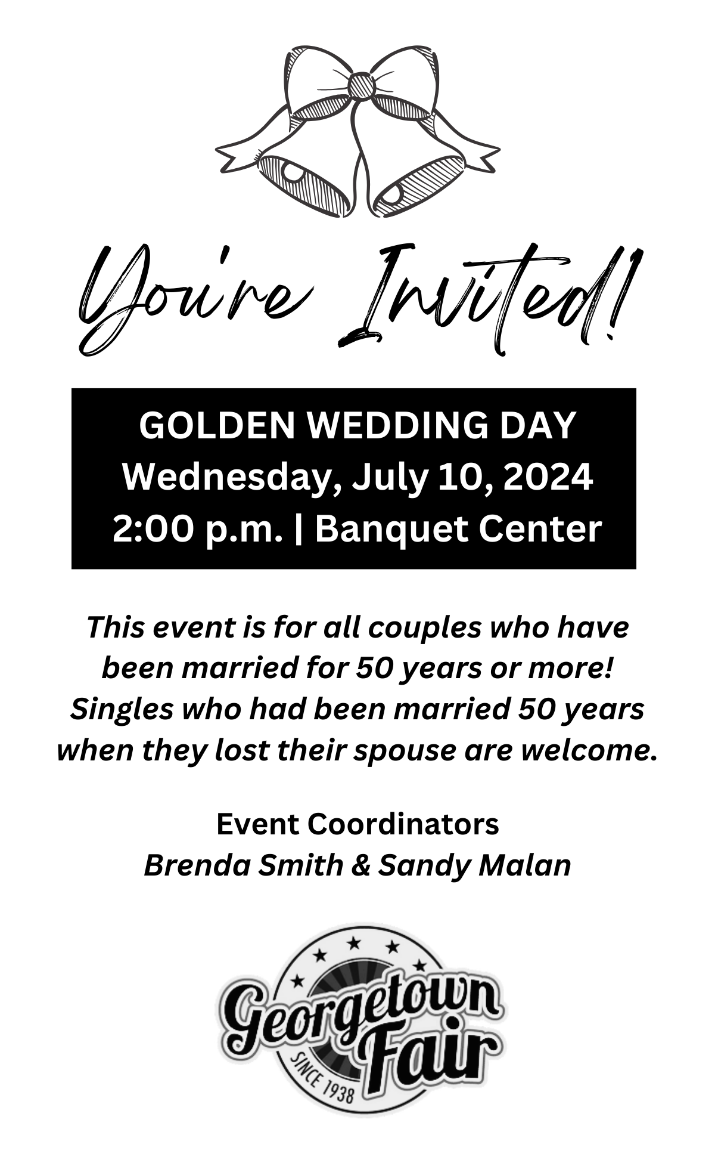 Wednesday, July 10, 20244:30 pmJunior Showmanshipat theD.L VanBuskirk Arenasee theBEST BEEF SHOWMANBEST SHEEP SHOWMANBEST SWINE SHOWMANBEST BOER GOAT SHOWMANCompete for the Title ofChampionJunior Livestock ShowmanSenior Livestock ShowmanThanks to:The City of GeorgetownGeorgetown PoliceGeorgetown Fire Dept&Georgetown AmbulanceFor all of your support!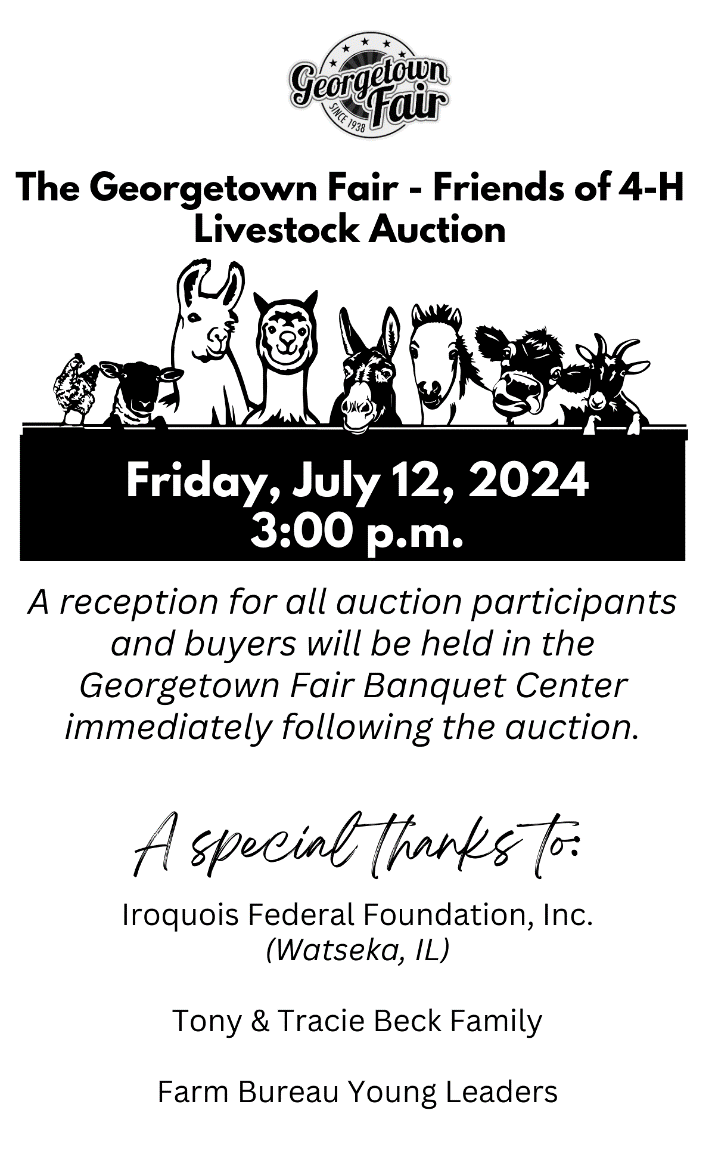 Thank you to the 2023 Junior LivestockAuction BuyersAce Vet & CareAlan & Leesa ChesnutB&D SalesBarb MillerBeck Ranch FarmsBeck SeedBirkey’s Farm StoreBlackford Show CattleBob SwiresBoyer Ag DrainageBrian and Brenda BlackfordBrown FarmsBuddy EdenburnC and R Ag SupplyCarlton ExcavatingCeres SolutionsChis & Shelby CrowlChrisman Farm CenterCountry Financial- Jim BlueCountry Financial- Alan PuzeyCountry Financial- Stevenson HarbyCreekside LivestockD&D Auto BodyDavid & Amy SmithDavis MowingDon & Betty Pearson Don & Lisa HacklerDoney’s DurocsElmore FarmsF&L SolutionsFirst Farmers Bank & TrustFirst Neighbor BankFour Way SaloonFront Line AgGlascock EquipmentGraham Feed CompanyHefty SeedHeidrick Family FarmsHelena ChemicalHi Point GeneticsIlliana HayIroquois Federal Jason & Danielle SmithJay & Nancy BooseJerry & Lori TuggleJohn & Bev SpesardJohn & Janet SnyderJohn & Rosalynn MaudlinJudge Michael ClareyKent & Diann SmithKistler ExcavatingLambert FarmsLarry & Teresa SpringerLawrence & Janice DaggerLearnard Seed ServiceLongview Bank & TrustMaple Grove FarmsMendenhall Lane Farm LLCMilton & Nancy DalenbergNancy HoganNorman FarmsObies Artic ChillPrairieland FeedsPremier AppraisalPremier CoopRipbergerRiverside FarmsRutan BoersScott & Cathy LearnardSean AndrewsShady Hill LandscapingShepherd FarmsSidell Agri-Services, Inc. Sisters Maple Grove FarmsSmith Family FarmsSpesard Family FarmsSteve & Dawn Hus FamilySteve SlivaSteven & Jodi DavisStock Vet ServicesStonecipher AgSuits Ag ServiceSwank Creek FarmsTaylor Family Trucking, LLCTerra Plana Family FarmsThe Parks CompaniesTim & Cindy WhiteTim Dalenberg- Becks SeedTimberline FarmsTrilogy Farms, Inc. Tuggle Family United Prairie- Corbin, Nesbitt, SheehyVermilion County Farm BureauYard Store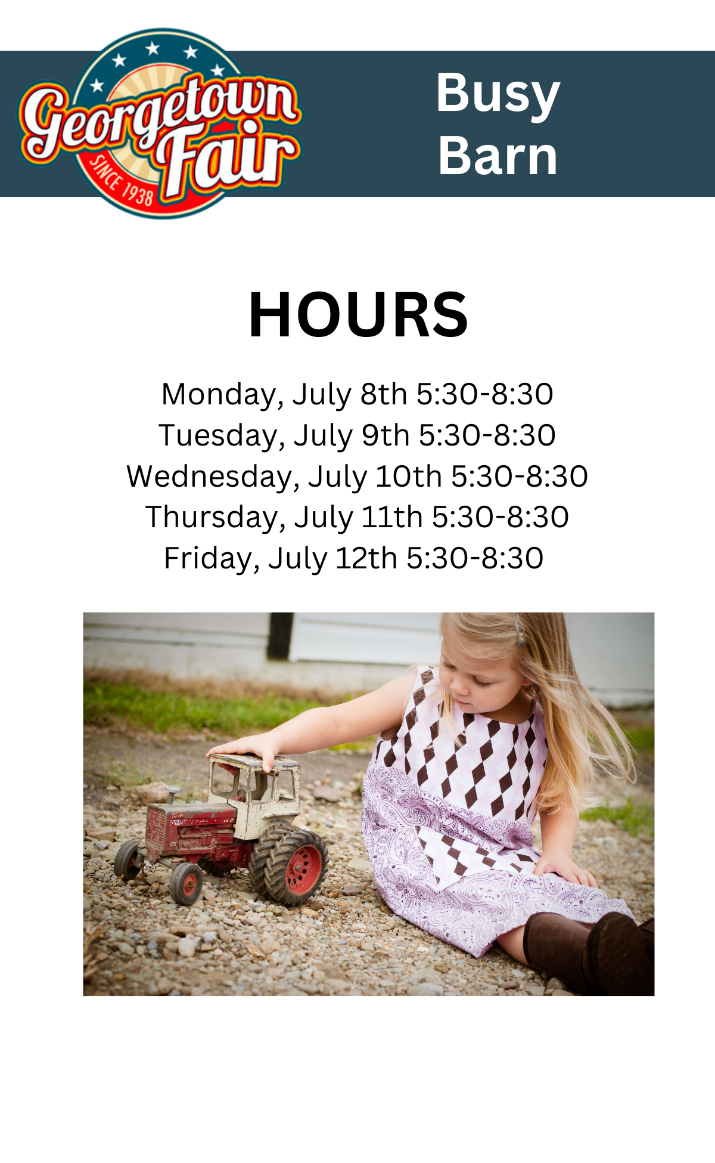 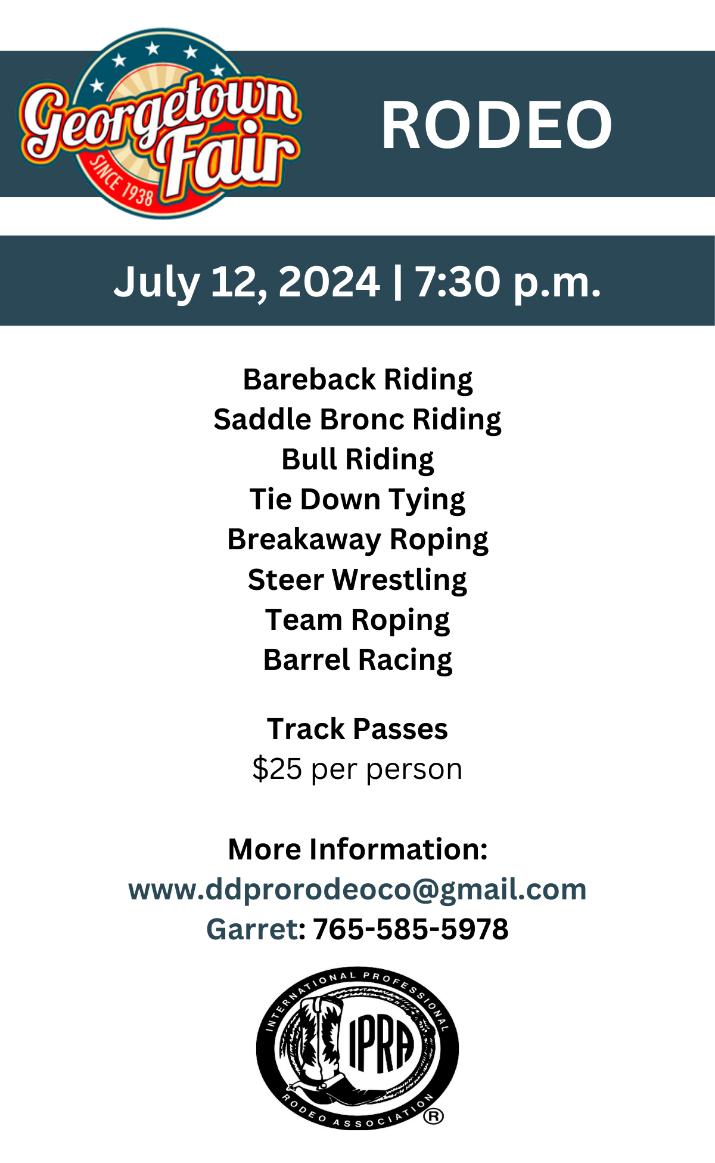 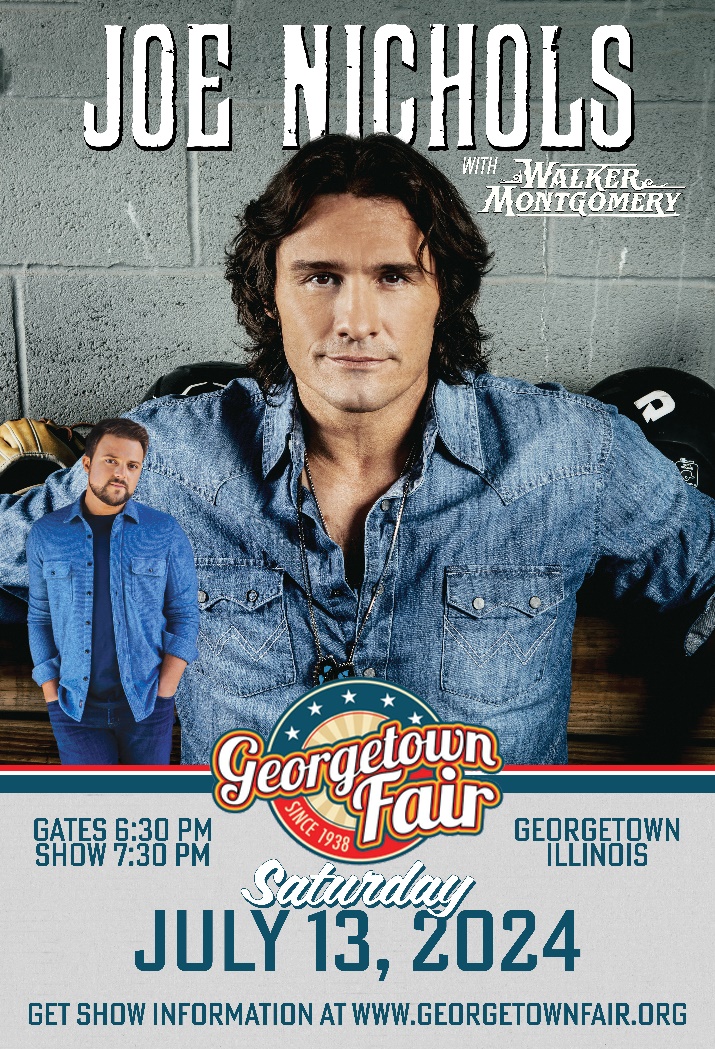 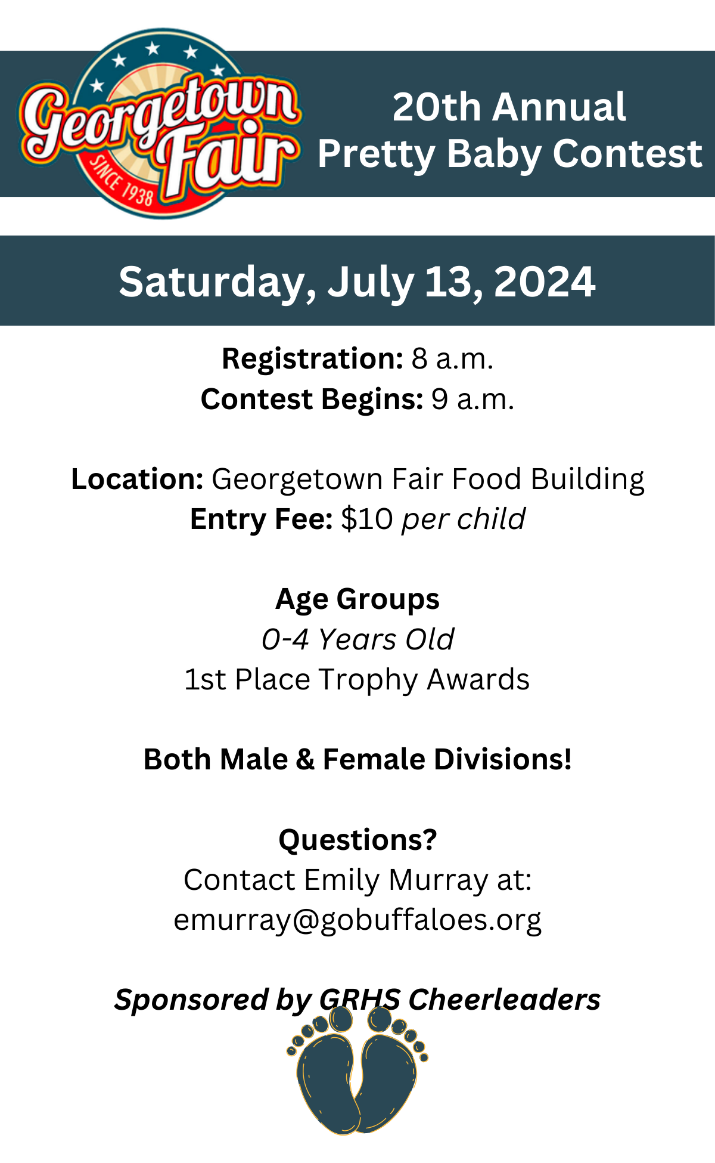 28th ANNUALPEDAL TRACTOR PULLSaturday, July 13, 202412:00 pmFor Boys and Girls Ages 3-10NO ENTRY FEETrophies & Prizes will be awarded-Age Groups:3-4 Years Old	5-6 Years Old7-8 Years Old	9-10 Years OldContestants sign up the day of the contest.____________________________________Kiddie Day at the CarnivalSaturday July 13, 2024Kiddie Day Armband or all rides one ticketAll Rides- 1 Ticket1:00-5:00 pmDon’t Miss It!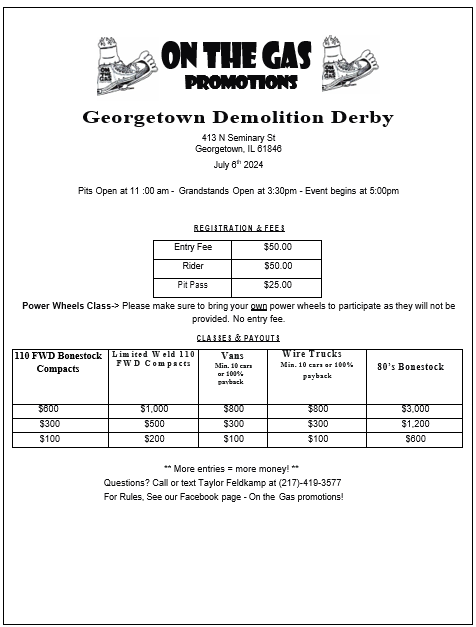 AnnualPing Pong Prize DropAnd Touch A TruckTuesdayJuly 9, 2024Touch A Truck 6:00-8:00 pmPing Pong Prize Drop 7:00 pmGrandstandsCheck Our Website and Facebook Pagefor updates of activities closer to Fair Week4 Age Groups4-5 years old5-8 years old9-10 years oldPrize pick up for kids under 4LOTS OF FREE PRIZES FOR ALL AGE GROUPSBe sure to register to win BicyclesDanville Fire Department Ladder TruckWill Drop Ping Pong BallsGeorgetown Fire Department DonatesLeaf BlowersJuly 9-13, 2024Tuesday: Armband Night 6 pm to closeTickets also available 22 for $20 or $1 each ride takes 3 to 5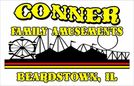 Wednesday: Armband Night 6 pm-closeTickets also available 22 for $20 or $1 each ride takes 3 to 5Thursday: Armband Night 6 pm-closeTickets also available 22 for $20 or $1 each ride takes 3 to 5Friday: Armband Night 6 pm to closeTickets also available 22 for $20 or each ride takes 3 to 5Saturday: KIDS DAY 1-5 pmALL RIDES TAKE 1 TICKET OR ARMBANDTickets available for $1 eachSaturday Evening: Armband Night 6 pm to closeTickets also available 22 for $20 or $1 each ride takes 3 to 5**SATURDAY WILL HAVE 2 DIFFERENT ARMBANDS***All times weather permitting*Ticket Booth open at 5 pm dailyADVANCE SALE ARMBANDS $15 AT FAIR  $25